Školski kurikulumOŠ Bartola Kašića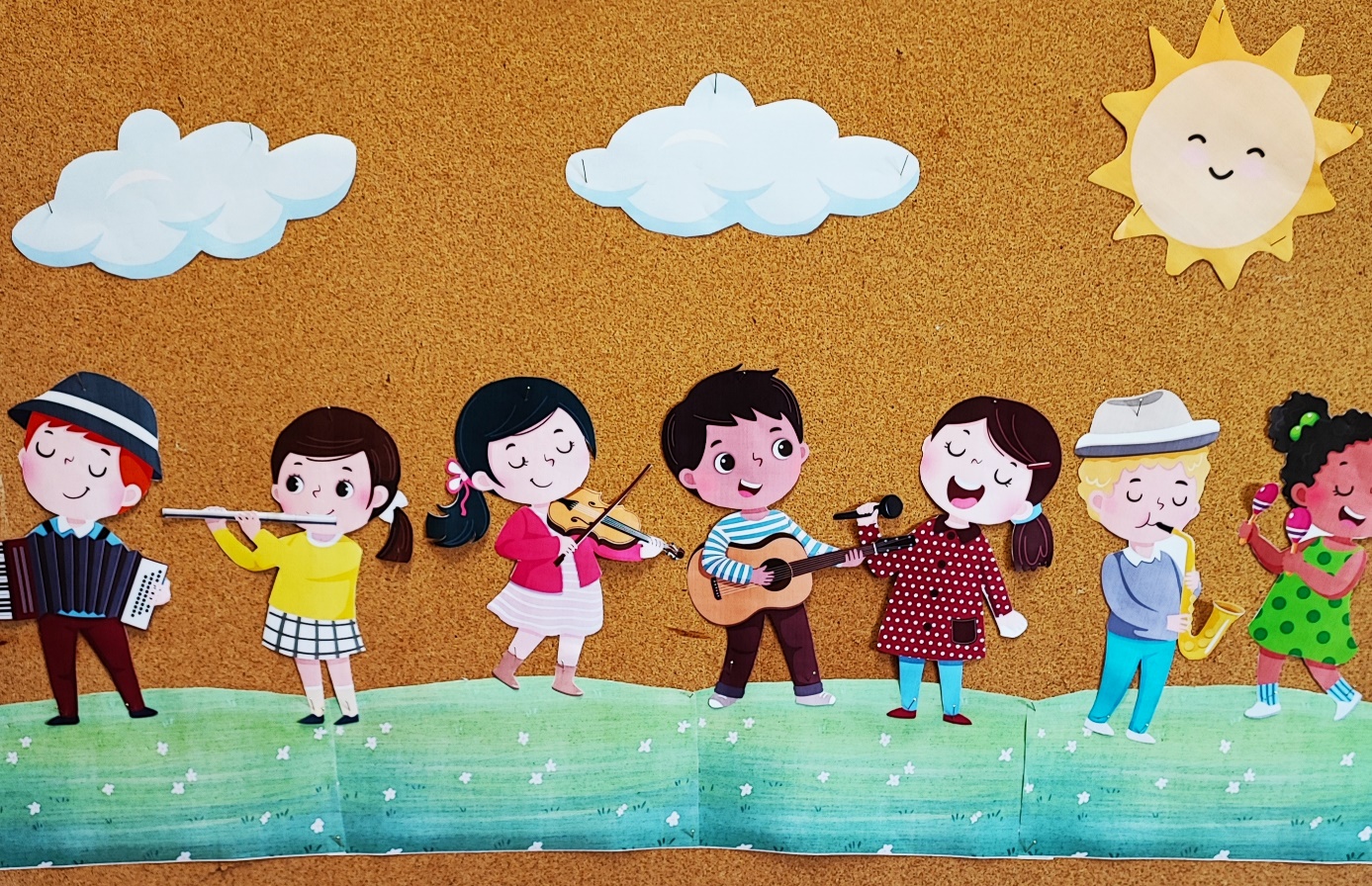 Vinkovci, rujan 2023.Prema članku 28. Zakona o odgoju i obrazovanju u osnovnoj i srednjoj školi (NN 87/08,86/09, 92/10, 105/10, 90/11, 5/12, 16/12, 86/12, 126/12, 94/13, 152/14, 7/17, 68/18):   Škola radi na temelju školskog kurikuluma i godišnjeg plana i programa rada. Školski kurikulum utvrđuje dugoročni i kratkoročni plan i program škole s izvannastavnim i izvanškolskim aktivnostima, a donosi se na temelju nacionalnog kurikuluma i nastavnog plana i programa. Školski kurikulum određuje nastavni plan izbornik i fakultativnih predmeta, izvannastavne i izvanškolske aktivnosti, izborni dio međupredmetnih i/ili interdisciplinarnih tema i/ili modula i druge odgojno-obrazovne aktivnosti, programe i projekte te njihove kurikulume ako nisu određeni nacionalnim kurikulumom. Školskim kurikulumom se utvrđuje: strategija razvoja škole aktivnost, program/ili projekt ciljevi aktivnosti, programa i/ili projekta namjena aktivnosti, programa i/ili projekta nositelji aktivnosti, programa i/ili projekta način realizacije aktivnosti, programa/ili projekta vremenik aktivnosti, programa i/ili projekta okvirni troškovnik aktivnosti, programa i/ili projekta način njegova praćenja Školski kurikulum donosi Školski odbor do 7. listopada tekuće školske godine na prijedlog učiteljskog, odnosno nastavničkog vijeća. Školski kurikulum i godišnji plan i program objavljuju se na mrežnim stranicama škole u skladu s propisima vezanim uz zaštitu osobnih podataka. Školski kurikulum podrazumijeva sve sadržaje, procese i aktivnosti usmjerene na ostvarivanje, ciljeva i zadaća odgoja i obrazovanja i unaprjeđivanje intelektualnog, osobnog, društvenog i tjelesnog razvoja učenika.  Osim službenih programa nastave i drugih programa koje škola provodi, Školski kurikulum razrađen po odgojno – obrazovnim područjima pokazuje brojne aktivnosti učenika, učitelja i po čemu je škola prepoznatljiva, a temelji se na učeničkoj razini znanja, interesa i sposobnosti, na raznolikosti i kompleksnosti obrazovnih interesa i potreba učenika, roditelja i lokalne zajednice, stalnom porastu znanja, te potrebom oblikovanja učenikove osobnosti u svijetu koji se stalno mijenja. U planiranju aktivnosti vodimo se načelima individualizma, nepristranosti i multidisciplinarnosti.  Pri izradi Školskog kurikuluma stavljen je naglasak na specifičnosti škole i sredine u kojoj škola djeluje.                       Kurikulum OŠ Bartola Kašićaza školsku godinu 2023./24.DODATNA NASTAVAAKTIVNOST: Dodatna nastava  nastava -  HRVATSKI JEZIK  1. razrediCILJEVI: pomoći pojedincu da savlada gradivoNAMJENA: prepoznati i olakšati učenicima da bez straha  napreduju u skladu sa svojim mogućnostima, razvijati i njegovati urednost, ustrajnostNOSITELJI  AKTIVNOSTI: Ksenija Nanaši, Anica Iskrić i učenici 1.a,b razredaPLANIRANI BROJ UČENIKA:4-5 učenika NAČIN REALIZACIJE:   učionička nastavaVREMENIK: 1 sat tjedno: godišnje 17 sati tijekom šk.god. 2023./2024. TROŠKOVNIK:   nema troškovaNAČIN VREDNOVANJA :  Praćenje svakog pojedinog učenika, zainteresiranost za rad, spremnost na suradnju, rad na zadanim zadacimaAKTIVNOST: Dodatna  nastava -  MATEMATIKA 1. razrediCILJEVI. Pomoći učenicima da ovladaju gradivomNAMJENA: zainteresirati učenike za dopunski rad , te olakšati učenicima da dosljednim radom  napreduju u skladu sa svojim mogućnostima NOSITELJI  AKTIVNOSTI : Ksenija Nanaši, Anica Iskrić i  učenici 1.a,b razredaPLANIRANI BROJ UČENIKA:   4-5 učenika NAČIN REALIZACIJE:      učionička nastavaVREMENIK:  1 sat tjedno: godišnje 18 sati tijekom šk.god. 2023./2024. TROŠKOVNIK:   nema troškovaNAČIN VREDNOVANJA :  Praćenje svakog pojedinog učenika, zainteresiranost za rad, spremnost na suradnju, rad na zadanim zadacima, ustrajnostAKTIVNOST: Dodatna nastava -  MATEMATIKA  2. razrediCILJEVI:     produbljivanje znanja i sposobnosti učenika na području matematike, pronalaziti i razvijati interes  za pronalaženje različitih putova u rješavanju zadatakaNAMJENA: rad s darovitim učenicima koji pokazuju interes za rješavanje matematičkih problema, poticati i razvijati matematičko mišljenje, znanje  i vještine  na matematičkom području, primjena matematike u svakodnevnim situacijamaNOSITELJI  AKTIVNOSTI : Marijana Filipović, Zvjezdana Kelava i učenici 2.-ih razredaPLANIRANI BROJ UČENIKA:  5-7 učenika NAČIN REALIZACIJE:      učionička nastavaVREMENIK:  1 sat tjedno- godišnje 18 sati tijekom šk. god. 2023./2024. TROŠKOVNIK:   nema troškovaNAČIN VREDNOVANJA :  Praćenje svakog pojedinog učenika, zainteresiranost za rad, spremnost na suradnju, rad na zadanim zadacima, ustrajnost, uspjeh na natjecanjima                                        AKTIVNOST: Dodatna nastava -  HRVATSKI JEZIK  2. razrediCILJEVI:   razvijanje i njegovanje  izražavanja i stvaranja na standardnom književnom jezikuNAMJENA: rad s darovitim učenicima koji pokazuju interes za jezično izražavanje i stvaranje ,poticati  i njegovati dramske oblike stvaralaštva, odlazak  na kazališne i kino predstave , prikazivanje prigodnog programa u školi i mjestu.NOSITELJI  AKTIVNOSTI : Marijana Filipović, Zvjezdana Kelava i učenici 2.-ih razredaPLANIRANI BROJ UČENIKA: 5-8 učenika NAČIN REALIZACIJE:   učionička nastavaVREMENIK: 1 sat tjedno: godišnje 17 sati tijekom šk. god. 2023./2024.TROŠKOVNIK:   nema troškovaNAČIN VREDNOVANJA :  Praćenje svakog pojedinog učenika, zainteresiranost za rad, spremnost na suradnju, rad na zadanim zadacima, ustrajnost, sudjelovanje na priredbama,  rad na prilozima za dječje časopise                                     AKTIVNOST: Dodatna nastava -  MATEMATIKA  3. razrediCILJEVI:     produbljivanje znanja i sposobnosti učenika na području matematike, pronalaziti i razvijati interes  za pronalaženje različitih putova u rješavanju zadatakaNAMJENA: rad s darovitim učenicima koji pokazuju interes za rješavanje matematičkih problema, poticati i razvijati matematičko mišljenje, znanje  i vještine  na matematičkom području, primjena matematike u svakodnevnim situacijamaNOSITELJI  AKTIVNOSTI : Nevenka Antolović, Marijeta Rimac Rogoznica i učenici 3.-ih razredaPLANIRANI BROJ UČENIKA:  5-10 učenika NAČIN REALIZACIJE:      učionička nastavaVREMENIK:  1 sat tjedno- godišnje 18 sati tijekom šk. god. 2023./2024. TROŠKOVNIK:   nema troškovaNAČIN VREDNOVANJA :  Praćenje svakog pojedinog učenika, zainteresiranost za rad, spremnost na suradnju, rad na zadanim zadacima, ustrajnost, uspjeh na natjecanjima                                        AKTIVNOST: Dodatna nastava -  HRVATSKI JEZIK  3. razrediCILJEVI:   razvijanje i njegovanje  izražavanja i stvaranja na standardnom književnom jezikuNAMJENA: rad s darovitim učenicima koji pokazuju interes za jezično izražavanje i stvaranje, poticati  i njegovati dramske oblike stvaralaštva, odlazak  na kazališne i kino predstave , prikazivanje prigodnog programa u školi i mjestu.NOSITELJI  AKTIVNOSTI : Nevenka Antolović, Marijeta Rimac Rogoznica i učenici 3.-ih razredaPLANIRANI BROJ UČENIKA:5-10 učenika NAČIN REALIZACIJE:   učionička nastavaVREMENIK: 1 sat tjedno: godišnje 17 sati tijekom šk. god. 2023./2024. TROŠKOVNIK:   nema troškovaNAČIN VREDNOVANJA :  Praćenje svakog pojedinog učenika, zainteresiranost za rad, spremnost na suradnju, rad na zadanim zadacima, ustrajnost, sudjelovanje na priredbama,  rad na prilozima za dječje časopise                                     AKTIVNOST: Dodatna nastava -  MATEMATIKA  4. razrediCILJEVI:     produbljivanje znanja i sposobnosti učenika na području matematike, pronalaziti i razvijati interes  za pronalaženje različitih putova u rješavanju zadatakaNAMJENA: rad s darovitim učenicima koji pokazuju interes za rješavanje matematičkih problema, poticati i razvijati matematičko mišljenje, znanje  i vještine  na matematičkom području, primjena matematike u svakodnevnim situacijamaNOSITELJI  AKTIVNOSTI: Vesna Soldić, Karmela Vidaković i učenici 4.-ih razredaPLANIRANI BROJ UČENIKA:5-10 učenika NAČIN REALIZACIJE:  učionička nastavaVREMENIK:  1 sat tjedno- godišnje 18 sati tijekom šk. god. 2023./2024. TROŠKOVNIK: nema troškovaNAČIN VREDNOVANJA :  Praćenje svakog pojedinog učenika, zainteresiranost za rad, spremnost na suradnju, rad na zadanim zadacima, ustrajnost, uspjeh na natjecanjima                                        AKTIVNOST: Dodatna nastava -  HRVATSKI JEZIK  4. razrediCILJEVI:   razvijanje i njegovanje  izražavanja i stvaranja na standardnom književnom jezikuNAMJENA: rad s darovitim učenicima koji pokazuju interes za jezično izražavanje i stvaranje, poticati  i njegovati dramske oblike stvaralaštva, odlazak  na kazališne i kino predstave , prikazivanje prigodnog programa u školi i mjestu.NOSITELJI  AKTIVNOSTI : Vesna Soldić, Karmela Vidaković i učenici 4.-ih razredaPLANIRANI BROJ UČENIKA:   5-10 učenika NAČIN REALIZACIJE:  učionička nastavaVREMENIK: 1 sat tjedno: godišnje 17 sati tijekom šk. god. 2023./2024. TROŠKOVNIK: nema troškovaNAČIN VREDNOVANJA :  Praćenje svakog pojedinog učenika, zainteresiranost za rad, spremnost na suradnju, rad na zadanim zadacima, ustrajnost, sudjelovanje na priredbama,  rad na prilozima za dječje časopise                                     Naziv aktivnosti, programa i/ili projekta: Matematika – Dodatna nastava Učitelj/i razredne/predmetne nastave: Dunja Bakoš (5.a, 5.b, 7.a); Ivan Babić (8.a, 7.b) učitelji matematike Razred: od 5. - 8. razreda Planirani broj učenika: 12-15 učenika Planirani broj sati: 1 sat tjedno (35 sati) Ciljevi aktivnosti, programa i/ili projekta: Usvojiti što više znanja iz matematike. Razvijati interes za matematiku.Razvijati apstraktnost mišljenja i logičkog zaključivanja. Razvijati sposobnost samostalnog rada Očekivani odgojno – obrazovni ishodi (postignuća učenika): Za 5. razred: Rješavati složenije zadatke iz matematike. Za 6. razred: Riješiti sve vrste složenih zadataka - računanje s razlomcima. Riješiti primijenjene zadatke iz trokuta, cijelih brojeva, racionalnih brojeva i četverokuta. Analizirati i rješavati složene problemske zadatake; upotrebljavati usvojeno znanje i zapisati probleme u obliku linearnih jednadžbi s jednom nepoznanicom. Za 7. razred: Riješiti sve vrste složenih zadataka - računanje s razlomcima. Riješiti primijenjene zadatke iz koordinatnog sustava, proporcionalnosti i obrnute proporcionalnosti, analize podataka i vjerojatnosti, mnogokuta i sličnosti, kruga i kružnice. Analizirati i rješavati složene problemske zadatake; upotrebljavati usvojeno znanje i zapisati probleme u obliku sustava dviju linearnih jednadžbi s dvjema nepoznanicama, te u obliku linearne funkcije. Za 8.razred: Riješiti sve vrste složenih zadataka - računanje u skupu racionalnih brojeva. Riješiti zadatke iz kvadriranja, korjenovanja racionalnih brojeva. Primijeniti potencije na primjenjenim zadacima iz drugih nastavnih predmeta. Pitagorin poučak primijeniti na geometrijskim zadacima. Znati riješiti složenije zadatke iz oplošja i obujma geometrijskih tijela. Namjena aktivnosti, programa i/ili projekta: Rad s darovitim učenicima. Upoznavanje sadržaja koji nisu obuhvaćeni obvezatnim nastavnim planom i programom. Pripremanje učenika za matematička natjecanja. Nositelj/i aktivnosti, programa i/ili projekta i njihova odgovornost: Učenici uključeni u dodatnu nastavu.Način realizacije aktivnosti, programa i/ili projekta: Individualno rješavanje problemskih zadataka uz pomoć i poticaj učitelja - sudjelovanje na školskom natjecanju i višim razinama natjecanja. Vremenik aktivnosti, programa i/ili projekta: Tijekom šk. god. 2023. / 2024. jednom tjedno održava se dodatna nastava. Način vrednovanja i način korištenja rezultata vrednovanja: Ocijeniti uspješan rad učenika.Postići dobre rezultate na natjecanjima. Detaljan troškovnik aktivnosti, programa i/ili projekta: Materijal za kopiranje i ispisivanje (papir A4).DODATNA NASTAVA ENGLESKOG JEZIKAUčitelj: Anamarija RončevićRazred: 5.aPlanirani broj učenika: 5Planirani broj sati: 35Ciljevi i namjena aktivnosti, programa i/ili projekta:Za učenike 5.a razreda koji s lakoćom usvajaju sadržaje u redovnoj  nastavi i žele proširitiznanje.Proširivanje i produbljivanje znanja iz redovne nastave, usvajanje dodatnih sadržaja u skladu sinteresima učenika, motiviranje učenika za daljnji samostalni rad.Ishodi aktivnosti, programa i/ili projekta:proširiti znanje engleskog jezika na višu razinuNositelj/i aktivnosti, programa i/ili projekta i njihova odgovornost:   učiteljučeniciNačin realizacije aktivnosti, programa i/ili projekta:1 sat tjedno tijekom školske godineVremenik aktivnosti, programa i/ili projekta:  1 sat tjedno tijekom školske godineNačin vrednovanja i način korištenja rezultata vrednovanja:usmena i pismena provjeraDetaljan troškovnik aktivnosti, programa i/ili projekta:- nema troškovaNAZIV AKTIVNOSTI: Dodatna nastava informatike NOSITELJ AKTIVNOSTI: Tomislav SalajRAZRED: 6. razredPLANIRANI BROJ UČENIKA: 3 učenika PLANIRANI BROJ SATI: 35 sati CILJ PLANIRANE AKTIVNOSTI: učenici će utvrditi znanja i vještine stečene na redovnoj nastavi informatikeISHODI (POSTIGNUĆA) PLANIRANE AKTIVNOSTI: Učenik će biti sposoban: - Definirati sve ključne pojmove vezane uz nastavno gradivo - Opisati i povezati nastavne sadržaje NAMJENA AKTIVNOSTI: Dodatna nastava informatike namijenjena je učenicima koji pokazuju posebno zanimanje za dodatne nastavne sadržaje iz IKT – a.NOSITELJI AKTIVNOSTI I NJIHOVA ODGOVORNOST:- Učitelj- Učenici uključeni u dodatnu nastavuNAČIN REALIZACIJE AKTIVNOSTI: - individualni rad - timski rad VREMENSKI OKVIR: tijekom školske godine 2023./2024.NAČINI VREDNOVANJA: -opisno praćenje učenika TROŠKOVI: fotokopiranja dodatnih sadržaNaziv aktivnosti, programa i/ili projekta: kemija – dodatna nastava Učitelj/i razredne/predmetne nastave: Marija Žagar, učiteljica biologije i kemijeRazred: 7 a, b                                                                                                                           Planirani broj učenika: 5-10 učenika                                                                             Planirani broj sati: 2 sat tjedno (70 sati)Cilj aktivnosti, programa i/ili projekta: -  Proširivanje usvojenog znanja kemije na redovnoj nastavi i primjenjivanje  u svakodnevnom životu .Očekivani ishodi/postignuća:-učenik samostalno izvodi pokuse, uočava promjene tijekom pokusa te prikazuje prikupljene podatke tablicama i grafovima-primjenjuje matematička znanja i vještine pri analizi i rješavanju problemskih zadataka -kritički razmatra upotrebu tvari i njihov utjecaj na čovjekovo zdravlje i okoliš Namjena aktivnosti, programa i/ili projekta:  - rad s marljivim i  darovitim učenicima                                                                                                                           - upoznavanje sadržaja koji nisu obuhvaćeni obvezatnim nastavnim planom i programom          - pripremanje učenika za natjecanja iz kemijeNositelj/i aktivnosti, programa i/ili projekta i njihova odgovornost:  - učenici uključeni u dodatnu nastavu i učiteljicaNačin realizacije aktivnosti, programa i/ili projekta:- praktičan rad, obrada podataka, izvođenje zaključaka- izrada plakata i PowerPoint prezentacija na zadanu temu- individualno rješavanje problemskih zadataka uz pomoć i poticaj učitelja- sudjelovanje na školskom natjecanju i višim razinama natjecanjaVremenik aktivnosti, programa i/ili projekta:- tijekom šk. god. 2023. / 2024. jednom tjedno održava se dodatna nastava sa učenicima sedmih razredaNačin vrednovanja i način korištenja rezultata vrednovanja:- izvedeni pokus (bilješke vođene u kemijskom dnevniku učenika)- PowerPoint prezentacije i plakati- sudjelovanje na natjecanjimaDetaljan troškovnik aktivnosti, programa i/ili projekta:- materijal za kopiranje i printanje ( papir A4)- kemikalije, kemijsko posuđe i pribor za izvođenje pokusaNaziv aktivnosti, programa i/ili projekta: Povijest – dodatna nastava Nositelj aktivnosti, programa i/ili projekta: Ivana Spajić, učiteljica povijestiRazred : 7. i 8. razredPlaniran broj učenika: 10 učenikaPlaniran broj sati: 2 sata tjedno (70 sati) Cilj planirane aktivnosti, programa i/ili projekta: razvijanje  interesa za povijest kod učenika koji žele znati više. razvijanje  povijesnog mišljenja i poticanje na istraživački rad u povijesti. utvrđivanje i proširivanje znanja i vještina stečenih na redovnoj nastavni povijesti priprema za natjecanje iz povijestiOčekivani odgojno – obrazovni ishodi (postignuća učenika): Učenik će biti sposoban: Definirati sve ključne pojmove vezane uz nastavno gradivoOpisati i povezati nastavne sadržaje Koristiti povijesnu kartu Procijeniti vlastite sklonosti i sposobnosti usvajanja i tumačenja povijesnih sadržaja odabirom najučinkovitijeg načina individualnog učenjaNamjena aktivnosti, programa i/ili projekta:   dodatna nastava povijesti namijenjena je učenicima koji pokazuju posebno zanimanje za dodatne nastavne sadržaje iz povijesti.Nositelji aktivnost, programa i/ili projekta i njihova odgovornost:učitelj je odgovoran za odgojno - obrazovne  elemente, za provođenje plana i programa rada dodatne nastave te motivaciju učenika.učenik je odgovoran za redovito pohađanje dodatne nastave povijesti, rješavanje postavljenih zadataka, samostalno proučavanje dodatnih povijesnih sadržajaNačin realizacije aktivnosti, programa i/ili projekta: individualni radtimski radrad u paruVremenski okvir: školska godina 2023./ 2024.  Način vrednovanja i način korištenja rezultata vrednovanja: individualno praćenje svakog učenikazainteresiranost za nastavne sadržajespremnost na suradnju i poštivanje dogovorenogsudjelovanje pri ponavljanju obrađenog gradiva i rješavanju testova s prošlogodišnjih natjecanja,redovito sudjelovanje na satima dodatne nastave rezultati s natjecanja. Troškovnik aktivnosti, programa i/ili projekta: trošak kopiranja dodatnog materijala trošak potrošnog materijala (papiri, olovke...) Naziv aktivnosti, programa i/ili projekta: Povijesna grupa Nositelj aktivnosti, programa i/ili projekta: Ivana Spajić, učiteljica povijestiRazred :  8. razredPlaniran broj učenika: 10 učenikaPlaniran broj sati: 2 sata tjedno (70 sati) Cilj planirane aktivnosti, programa i/ili projekta: razvijanje  interesa za povijest kod učenika koji žele znati više. razvijanje  povijesnog mišljenja i poticanje na istraživački rad u povijesti. utvrđivanje i proširivanje znanja i vještina stečenih na redovnoj nastavni povijesti Očekivani odgojno – obrazovni ishodi (postignuća učenika): Učenik će biti sposoban: Definirati sve ključne pojmove vezane uz nastavne sadržaje Opisati i povezati nastavne sadržaje Koristiti povijesnu kartu Procijeniti vlastite sklonosti i sposobnosti usvajanja i tumačenja povijesnih sadržaja odabirom najučinkovitijeg načina individualnog učenjaNamjena aktivnosti, programa i/ili projekta:   Povijesna grupa namijenjena je učenicima koji pokazuju posebno zanimanje za dodatne nastavne sadržaje iz povijesti.Nositelji aktivnost, programa i/ili projekta i njihova odgovornost:učitelj je odgovoran za odgojno - obrazovne  elemente, za provođenje plana i programa rada Povijesne grupe  te motivaciju učenika.učenik je odgovoran za redovito pohađanje sati Povijesne grupe, rješavanje postavljenih zadataka, samostalno proučavanje dodatnih povijesnih sadržajaNačin realizacije aktivnosti, programa i/ili projekta: individualni radtimski radrad u paruVremenski okvir: školska godina 2023./ 2024.  Način vrednovanja i način korištenja rezultata vrednovanja: individualno praćenje svakog učenikazainteresiranost za nastavne sadržajespremnost na suradnju i poštivanje dogovorenogredovito sudjelovanje na satima Povijesne grupe Troškovnik aktivnosti, programa i/ili projekta: trošak kopiranja dodatnog materijala trošak potrošnog materijala (papiri, olovke...) Naziv aktivnosti, programa i/ili projekta: POVkviz (domena: društvo) Nositelj aktivnosti, programa i/ili projekta: Ivana Spajić, učiteljica povijesti i učitelji povijesti vinkovačkih osnovnih škola Razred : 5 - 8. razredPlaniran broj učenika: 5 učenikaCilj planirane aktivnosti, programa i/ili projekta: razvijanje  interesa za povijest kod učenika koji žele znati više. razvijanje  povijesnog mišljenja i poticanje na istraživački rad u povijesti. sistematiziranje znanje povijesti od 5. do 8. razreda kao način ponavljanja za nacionalne ispite. poticanje razmišljanje, komunikacije i razmjene ideja unutar tima razvijanje međusobne suradnje unutar tima Očekivani odgojno – obrazovni ishodi (postignuća učenika): Učenik će biti sposoban: Samostalno provoditi istraživanje određenih povijesnih sadržaja (razvoj društva kroz povijest)Povezivati povijesne sadržaje Objasniti i opisati obrađene povijesne sadržajeNamjena aktivnosti, programa i/ili projekta:  POVkviz  namijenjen je učenicima od petog do osmog  razreda koji pokazuju zanimanje za nastavu povijesti i istraživanje iste. Nositelji aktivnost, programa i/ili projekta i njihova odgovornost: učitelj je odgovoran za odgojno - obrazovne  elemente, za provođenje kviza iz povijesti te motivaciju učenika. učenik je odgovoran za rješavanje postavljenih zadataka i samostalno proučavanje obrađivanih povijesnih sadržaja.Način realizacije aktivnosti, programa i/ili projekta:  Timski rad kroz povijesni kvizVremenski okvir: školska godina 2023./ 2024.  Način vrednovanja i način korištenja rezultata vrednovanja: individualno praćenje svakog učenikazainteresiranost za nastavne sadržajespremnost na suradnju i poštivanje dogovorenogrezultat na kvizu iz povijesti. Troškovnik aktivnosti, programa i/ili projekta: trošak licence digitalnog alata Mentimetar trošak kopiranja dodatnog materijala trošak potrošnog materijala (papiri, olovke...) Naziv aktivnosti, programa i/ili projekta: Geografija – dodatna nastavaUčitelj/i razredne/predmetne nastave: Anđela ĆurićRazred: od 5. - 8.  razredaPlanirani broj učenika: 5 - 10Planirani broj sati: 1 sat tjedno (35 sati)Ciljevi aktivnosti, programa i/ili projekta: - Pomoći učenicima u usvajanju dodatnih znanja iz geografije, kao i razvijanju interesa za predmetOčekivani odgojno – obrazovni ishodi (postignuća učenika):Za 5. razred:- Usvajanje osnovnih sadržaja iz geografijaZa 6. razred:- Usvajanje dodatnih znanja iz područja klimatologije, demografije, društvene geografije u skladu s izvedbenim planomZa 7. razred:- Usvojiti dodatna znanja o europskom kontinentuZa 8. razred:- Korištenje geografskih vještina orijentacije i primjene topografske karte, svemir, stijene i litosfera, regionalna geografija kontinenata (Azija, Afrika, Sjeverna i Južna Amerika, Australija i Oceanija, Antarktika)Namjena aktivnosti, programa i/ili projekta:  - Rad s darovitim učenicima i onima željnih dodatnih znanja - Naučiti ih naprednom gradivu geografije potrebnom za uspjeh na natjecanjima- Osamostaljivati ih u raduNositelj/i aktivnosti, programa i/ili projekta i njihova odgovornost:  - Učenici uključeni u dodatnu nastavu- UčiteljNačin realizacije aktivnosti, programa i/ili projekta:- Individualni rad uz pomoć i poticaj učitelja- Grupni rad zbog međusobne pomoćiVremenik aktivnosti, programa i/ili projekta:- Tijekom šk. god. 2023. / 2024. jednom tjedno održava se dopunska nastava.Način vrednovanja i način korištenja rezultata vrednovanja:- nema ocjena učenicima, već je potrebno da učenici ponove i utvrde znanjaDetaljan troškovnik aktivnosti, programa i/ili projekta:- Dopunska nastava se izvodi u učionici, tako da se ne iskazuju nikakvi troškovi s ovog osnovaNaziv aktivnosti, programa i/ili projekta: Njemački jezik – Dodatna nastava Učitelj/i razredne/predmetne nastave: Aleksandar Moro učitelj njemačkog jezikaRazred: 8. razredPlanirani broj učenika: 3 - 5 učenika Planirani broj sati: 1 sat tjedno (35 sati) Ciljevi aktivnosti, programa i/ili projekta: Usvojiti što više znanja iz njemačkog jezika Razvijati interes za njemački jezikRazvijati apstraktnost mišljenja i logičkog zaključivanja. Razvijati sposobnost samostalnog rada .Očekivani odgojno – obrazovni ishodi (postignuća učenika): Cilj dodatne nastave iz njemačkog jezika je rad s učenicima koji pokazuju poseban interes za učenje i komunikaciju na njemačkom jeziku.Kod učenika će se težiti razvijanju komunikacijskih vještina (usmeno i pismeno izražavanje, čitanje i slušanje s razumijevanjem).Namjena aktivnosti, programa i/ili projekta: Rad s darovitim učenicima. Upoznavanje sadržaja koji nisu obuhvaćeni obvezatnim nastavnim planom i programom. Pripremanje učenika za natjecanja. Nositelj/i aktivnosti, programa i/ili projekta i njihova odgovornost: Učenici uključeni u dodatnu nastavu.Način realizacije aktivnosti, programa i/ili projekta: Individualno rješavanje problemskih zadataka uz pomoć i poticaj učitelja - sudjelovanje na školskom natjecanju i višim razinama natjecanja. Vremenik aktivnosti, programa i/ili projekta: Tijekom šk. god. 2023. / 2024. jednom tjedno održava se dodatna nastava. Način vrednovanja i način korištenja rezultata vrednovanja: Ocijeniti uspješan rad učenika.Postići dobre rezultate na natjecanjima. Detaljan troškovnik aktivnosti, programa i/ili projekta: Materijal za kopiranje i ispisivanje (papir A4).DOPUNSKA NASTAVAAKTIVNOST: Dopunska  nastava -  HRVATSKI JEZIK  1. razrediCILJEVI: pomoći pojedincu da savlada gradivoNAMJENA: prepoznati i olakšati učenicima da bez straha  napreduju u skladu sa svojim mogućnostima, razvijati i njegovati urednost, ustrajnostNOSITELJI  AKTIVNOSTI: Ksenija Nanaši ,Anica Iskrić i učenici 1.a,b razredaPLANIRANI BROJ UČENIKA: 4-5 učenika NAČIN REALIZACIJE:   učionička nastavaVREMENIK: 1 sat tjedno: godišnje 17 sati tijekom šk.god. 2023./2024. TROŠKOVNIK:   nema troškovaNAČIN VREDNOVANJA :  Praćenje svakog pojedinog učenika, zainteresiranost za rad, spremnost na suradnju, rad na zadanim zadacimaAKTIVNOST: Dopunska  nastava -  MATEMATIKA 1. razrediCILJEVI. Pomoći učenicima da ovladaju gradivomNAMJENA: zainteresirati učenike za dopunski rad , te olakšati učenicima da dosljednim radom  napreduju u skladu sa svojim mogućnostima NOSITELJI  AKTIVNOSTI :  Ksenija Nanaši , Anica Iskrić i  učenici 1.a,b razredaPLANIRANI BROJ UČENIKA: 4-5 učenika NAČIN REALIZACIJE:   učionička nastavaVREMENIK:  1 sat tjedno: godišnje 18 sati tijekom šk. god. 2023./2024. TROŠKOVNIK:   nema troškovaNAČIN VREDNOVANJA :  Praćenje svakog pojedinog učenika, zainteresiranost za rad, spremnost na suradnju, rad na zadanim zadacima, ustrajnostAKTIVNOST: Dopunska  nastava -  HRVATSKI JEZIK  2. razredCILJEVI: pomoći pojedincu da savlada gradivoNAMJENA: prepoznati i olakšati učenicima da bez straha  napreduju u skladu sa svojim mogućnostima, razvijati i njegovati urednost, ustrajnostNOSITELJI  AKTIVNOSTI: Marijana Filipovi ,Zvjezdana Kelava i  učenici 2.a,b razredaPLANIRANI BROJ UČENIKA: 4-5 učenika NAČIN REALIZACIJE:   učionička nastavaVREMENIK: 1 sat tjedno: godišnje 17 sati tijekom šk. god. 2023./2024. TROŠKOVNIK:   nema troškovaNAČIN VREDNOVANJA :  Praćenje svakog pojedinog učenika, zainteresiranost za rad, spremnost na suradnju, rad na zadanim zadacimaAKTIVNOST: Dopunska  nastava -  MATEMATIKA 2. razrediCILJEVI. Pomoći učenicima da ovladaju gradivomNAMJENA: zainteresirati učenike za dopunski rad , te olakšati učenicima da dosljednim radom  napreduju u skladu sa svojim mogućnostima NOSITELJI  AKTIVNOSTI: Marijana Filipovi ,Zvjezdana Kelava i učenici 2.a,b razredaPLANIRANI BROJ UČENIKA: 4-5 učenika NAČIN REALIZACIJE:      učionička nastavaVREMENIK:  1 sat tjedno: godišnje 18 sati tijekom šk. god. 2023./2024. TROŠKOVNIK:   nema troškovaNAČIN VREDNOVANJA :  Praćenje svakog pojedinog učenika, zainteresiranost za rad, spremnost na suradnju, rad na zadanim zadacima, ustrajnostAKTIVNOST: Dopunska  nastava -  HRVATSKI JEZIK  3. razrediCILJEVI: pomoći pojedincu da savlada gradivoNAMJENA: prepoznati i olakšati učenicima da bez straha  napreduju u skladu sa svojim mogućnostima, razvijati i njegovati urednost, ustrajnostNOSITELJI  AKTIVNOSTI : Nevenka Antolović , Marijeta Rimac Rogoznica i učenici 3.-ih razredaPLANIRANI BROJ UČENIKA: 5-8 učenika NAČIN REALIZACIJE:      učionička nastavaVREMENIK: 1 sat tjedno- godišnje 17 sati tijekom šk. god. 2023./2024. TROŠKOVNIK:   nema troškovaNAČIN VREDNOVANJA :  Praćenje svakog pojedinog učenika, zainteresiranost za rad, spremnost na suradnju, rad na zadanim zadacimaAKTIVNOST: Dopunska  nastava -  MATEMATIKA 3. razrediCILJEVI. Pomoći učenicima da ovladaju gradivomNAMJENA: zainteresirati učenike za dopunski rad , te olakšati učenicima da dosljednim radom  napreduju u skladu sa svojim mogućnostima NOSITELJI  AKTIVNOSTI : Nevenka Antolović , Marijeta Rimac Rogoznica i učenici 3.-ih razredaPLANIRANI BROJ UČENIKA:5-8 učenika NAČIN REALIZACIJE: učionička nastavaVREMENIK:  1 sat tjedno- godišnje 18 sati tijekom šk. god. 2023./2024. TROŠKOVNIK:   nema troškovaNAČIN VREDNOVANJA :  Praćenje svakog pojedinog učenika, zainteresiranost za rad, spremnost na suradnju, rad na zadanim zadacima, ustrajnostAKTIVNOST:Dopunska nastava - MATEMATIKE- 4. razrediCILJEVI: pomoći učenicima u usvajanju najosnovnijih matematičkih znanja, znati to znanje primjenjivati u svakodnevnom životu.NAMJENA: rad sa slabijim učenicima, naučiti ih osnovne matematičke operacije prema njihovoj sposobnosti, osamostaljivati ih u radu.NOSITELJI AKTIVNOSTI: Vesna Soldić , Karmela Vidaković i učenici 4.-ih razredaPLANIRANI BROJ UČENIKA: 5-8 učenikaNAČIN REALIZACIJE: učionička nastavaVREMENIK: 1 sat tjedno- godišnje 17 sati tijekom šk. god. 2023./2024. TROŠKOVNIK:   nema troškovaNAČIN VREDNOVANJA :  Praćenje svakog pojedinog učenika, zainteresiranost za rad, spremnost na suradnju, rad na zadanim zadacimaAKTIVNOST: Dopunska  nastava -  HRVATSKI JEZIK  4. razrediCILJEVI: pomoći pojedincu da savlada gradivoNAMJENA: prepoznati i olakšati učenicima da bez straha  napreduju u skladu sa svojim mogućnostima, razvijati i njegovati urednost, ustrajnostNOSITELJI  AKTIVNOSTI : Vesna Soldić , Karmela Vidaković i učenici 4.-ih razredaPLANIRANI BROJ UČENIKA: 5-8 učenika NAČIN REALIZACIJE: učionička nastavaVREMENIK: 1 sat tjedno- godišnje 17 sati tijekom šk. god. 2023./2024. TROŠKOVNIK:  nema troškovaNAČIN VREDNOVANJA :  Praćenje svakog pojedinog učenika, zainteresiranost za rad, spremnost na suradnju, rad na zadanim zadacimaNaziv aktivnosti, programa i/ili projekta: Matematika – Dopunska nastavaUčitelj/i razredne/predmetne nastave: Jasna Sunarić Čavić (8.b, 6.a, 6.b), Dunja Bakoš (7.a, 5.a, 5.b); Ivab Babić (7.b, 8.a) učitelji matematikeRazred: od 5. - 8.  razredaPlanirani broj učenika: 15-21 učenikaPlanirani broj sati: 1 sat tjedno (35 sati)Ciljevi aktivnosti, programa i/ili projekta: - Pomoći učenicima u usvajanju najosnovnijih matematičkih znanja - Znati to znanje primjenjivati u svakodnevnom životuOčekivani odgojno – obrazovni ishodi (postignuća učenika):Za 5. razred:- Usvajanje osnovnih sadržaja iz matematikeZa 6. razred:- Izračunati zadatke sa prirodnim, cijelim i racionalnim brojevima. Objasniti i opisati osnovne geometrijske pojmove i crtati geometrijske likove - trokute, četverokute. Rješavati jednostavnije problemske zadatke - linearne jednadžbe s jednom nepoznanicom.Za 7. razred:- Izračunati zadatke sa proporcionalnosti i obrnutom proporcionalnosti, ucrtati uređene parove  (cijele i racionalne brojeve)  u koordinatni sustav. Rješavati jednostavnije zadatke iz vjerojatnosti, analizirati podatke, ucrtavati dijagrame frekvencije. Objasniti i opisati osnovne geometrijske pojmove i crtati geometrijske likove – mnogokute, primijeniti sličnost na jednostavnijim zadatcima, objasniti osnovne pojmove vezane za krug i kružnicu. Rješavati jednostavnije problemske zadatke – sustav dviju linearnih jednadžbi s dvjema nepoznanicama, linearna funkcija.Za 8. razred:- Izračunati zadatke sa pozitivnim i negativnim cijelim, decimalnim brojevima i razlomcima. Riješiti jednostavne zadatke iz kvadriranja, korjenovanja racionalnih brojeve te pisanje potencija potrebnih za rješavanje u drugim predmetima. Primijeniti Pitagorin poučak na pravokutan , jednakokračan trokut i pravokutnik. Znati prepoznati paralelne i okomite pravce i ravnine na modelu kocke i kvadra. Naučiti obujam i oplošje geometrijskih tijela.Namjena aktivnosti, programa i/ili projekta:  - Rad s slabijim učenicima - Naučiti ih osnovne matematičke operacije prema njihovoj sposobnosti- Osamostaljivati ih u raduNositelj/i aktivnosti, programa i/ili projekta i njihova odgovornost:  - Učenici uključeni u dopunsku nastavu- UčiteljNačin realizacije aktivnosti, programa i/ili projekta:- Individualni rad uz pomoć i poticaj učitelja- Grupni rad zbog međusobne pomoćiVremenik aktivnosti, programa i/ili projekta:- Tijekom šk. god. 2023. / 2024. jednom tjedno održava se dopunska nastava.Način vrednovanja i način korištenja rezultata vrednovanja:- nema ocjena učenicima, već je potrebno da učenici ponove i utvrde znanjaDetaljan troškovnik aktivnosti, programa i/ili projekta:- Dopunska nastava se izvodi u učionici, tako da se ne iskazuju nikakvi troškovi s ovog osnovaNaziv aktivnosti, programa  i/ili projekta: Dopunska nastava – Hrvatski jezikUčiteljica predmetne nastave: Katarina LiovićRazredni odjeli: 5. a i b; 7. a i bPlanirani broj učenika: 20Planirani broj sati: 1 sat tjedno (35)Ciljevi aktivnosti, programa i/ili projekta: - individualizirano raditi s učenicima koji su na određenim područjima pokazali slabiju razinu usvojenosti sadržaja.Očekivani odgojno-obrazovni ishodi (postignuća učenika) programa i/ili projekta: - usvajati slovničko, pravopisno i pravogovorno znanje te relevantne vještine - razvijati sposobnosti razumijevanja poruke i tematike pročitanog teksta, prenošenja usvojenog pisanim i usmenim putem rječnikom primjerenim dobi i stupnju obrazovanja - rabiti hrvatski standardni jezik u svakodnevnom životu.Namjena aktivnosti, programa i/ili projekta: - intenzivnim radom usvojiti, provježbati i usustaviti sadržaje koji nisu usvojeni u zadovoljavajućoj mjeri na redovnoj nastavi. Nositelji aktivnosti, programa i/ili projekta i njihova odgovornost: - učitelj je odgovoran za odgojno-obrazovne elemente, za provođenje plana i programa rada dopunske nastave te motivaciju učenika - učenik je odgovoran za redovito pohađanje dopunske nastave hrvatskoga jezika i rješavanje postavljenih zadataka. Način realizacije aktivnosti, programa i/ili projekta: - individualni rad uz pomoć učiteljice  - grupni rad uz uzajamnu podršku. Vremenik aktivnosti, programa i/ili projekta:  - jedanput tjedno tijekom školske godine 2023./2024. Način vrednovanja i način korištenja rezultata vrednovanja: - kontinuirano praćenje učenikova uloženog truda usmenim i pisanim vježbama.Detaljan troškovnik aktivnosti, programa i/ili projekta: - troškovi izrade nastavnog materijala i nabave nastavnih pomagala: papir za tiskanje, toner, usluge kopiranja.Naziv aktivnosti, programa i/ili projekta: Dopunska nastava hrvatskog jezikaUčitelj predmetne nastave: Danijela Budimir, učiteljica hrvatskog jezikaRazred:  6. a,b i 8. a,bPlanirani broj učenika: 17Planirani broj sati: 35Školska godina: 2023./2024.Ciljevi aktivnosti, programa i/ili projekta:- razvijati svijest o nužnosti učenja hrvatske slovnice i pravopisa budući da znanje o jeziku utječe na razvijanje sposobnosti jezičnog izražavanja- razvijati interes za jezične sadržaje- uspješno svladati sadržaje hrvatskoga jezika iz područja na kojem učenici pokazuju poteškoće- povećati razinu usvojenosti pravopisnih i slovničkih sadržaja- ponavljati nastavne sadržaje neophodne za usvajanje novog nastavnog sadržajaIshodi provedenih aktivnosti, programa i/ili projekta: Učenici će usvojiti osnovne slovničke i pravopisne sadržaje potrebne za svladavanje redovnog nstavnog plana i programa hrvatskoga jezika.Namjena aktivnosti, programa i/ili projekta: Dopunska nastava namijenjena je učenicima  petoga i sedmog razreda radi uklanjanja poteškoća pri svladavanju ključnih pojmova te poboljšanja izražajnih mogućnosti učenika.Nositelji aktivnosti, programa i/ili projekta i njihova odgovornost: Učitelj je odgovoran za odgojno-obrazovne elemente, za provođenje plana i programa rada dopunske nastave te motivaciju učenika. Učenik je odgovoran za redovito pohađanje dopunske nastave hrvatskog jezika i rješavanje postavljenih zadataka.Način realizacije aktivnosti, programa i/ili projekta:- rješavanje jezičnih problema i gramatičkih situacija-  individualno rješavanje problemskih zadataka uz stručno vodstvo i poticaj učiteljaVremenik aktivnosti, programa i/ili projekta: tijekom školske godine 2023./2024.Način vrednovanja i način korištenja rezultata vrednovanja:- individualno, opisno praćenje učenika u napredovanju i zalaganju- redoviti dolazak učenika na sate i motiviranost za rad- samovrednovanje- stvaranje osnove za nastavak svladavanja redovnih sadržaja u nastavi hrvatskoga jezikaTroškovnik aktivnosti, programa i/ili projekta:- potrošni materijal za rad učenika (papir A4, usluge kopiranja)DOPUNSKA NASTAVA ENGLESKOG JEZIKAUčitelj: Anamarija RončevićRazred: 1.-5.razredPlanirani broj učenika: 5Planirani broj sati: 35Ciljevi i namjena aktivnosti, programa i/ili projekta:Za učenike 5.a  razreda koji imaju poteškoća pri usvajanju sadržaja u redovnoj  nastavi .Usmjeriti se na sposobnosti i potrebe pojedinih učenika koji iz subjektivnih iliobjektivnih razloga sporije usvajaju nastavne sadržajeIshodi aktivnosti, programa i/ili projekta:odgovaranje na pitanja i postavljanje pitanja, pismeno i usmeno opisivanje, prepričavanjerazvijanje svijesti o vlastitom napretkuNositelj/i aktivnosti, programa i/ili projekta i njihova odgovornost:   učiteljučeniciNačin realizacije aktivnosti, programa i/ili projekta:1 sat tjedno tijekom školske godineVremenik aktivnosti, programa i/ili projekta:  1 sat tjedno tijekom školske godineNačin vrednovanja i način korištenja rezultata vrednovanja:usmena i pismena provjeraDetaljan troškovnik aktivnosti, programa i/ili projekta:- nema troškovaNaziv aktivnosti: Dopunska nastava engleskog jezika

Učiteljica: Gordana Maršić
Razred: 5.- 8. razred
Planirani broj učenika: 15-20
Planirani broj sati: 70 (2 sata tjedno)
Ciljevi aktivnosti: pomoći učenicima koji imaju teškoća u usvajanju nastavnih sadržaja na
                              redovnoj nastavi i osposobiti ih da usvojeno znanje primjenjuju u 
                              svakodnevnom životu, razvijanje vještina govorenja, slušanja, čitanja i   
                               pisanja, proširivanje vokabulara i usvajanja osnovnih gramatičkih                               struktura
Očekivani ishodi:
- učenici će usvojiti novi vokabular, odgovarati na pitanja uz tekstove, kratko prepričavati
  tekstove uz pravilnu upotrebu glagolskih vremena, pravilan red riječi u rečenici i pravilan
  izgovor
Način realizacije:
- nastava će se provoditi u učionici, uz korištenje udžbenika i dodatnih materijala iz drugih
  udžbenika, 
- individualni rad, rad u grupama
Vremenik aktivnosti: 2 sata tjedno tijekom školske godine 2023./2024.
Nositelj aktivnosti: učiteljica, učenici uključeni u dopunsku nastavu
Namjena aktivnosti:
- učenicima 5.- 8. razreda koji imaju poteškoća u usvajanju  sadržaja u redovnoj nastavi i koji 
   povremeno  trebaju dodatnu pomoć 
Način vrednovanja aktivnosti:
- individualno praćenje napretka učenika
Troškovnik: nema troškova, u radu se koriste materijali iz redovne nastaveNaziv aktivnosti, programa i/ili projekta: Povijest – dopunska nastava Nositelj aktivnosti, programa i/ili projekta: Ivana Spajić, učiteljica povijestiRazred : 7. i 8. razredPlaniran broj učenika: 5 - 10 učenikaPlaniran broj sati: 2 sata tjedno (70 sati) Cilj planirane aktivnosti, programa i/ili projekta: pomoći učenicima u usvajanju ključnih pojmova obrađenih nastavnih sadržaja na redovnoj nastaviponoviti s učenicima obrađene nastavne sadržaje s redovne  nastave povijestiOčekivani odgojno – obrazovni ishodi (postignuća učenika): Učenik će biti sposoban: definirati osnovne ključne pojmove vezane uz nastavno gradivouz pomoć nastavnika opisati povijesne događaje koristeći osnovnu povijesnu terminologiju.  koristiti povijesnu kartu rješavati jednostavnije oblike zadataka Namjena aktivnosti, programa i/ili projekta:   dopunska nastava povijesti namijenjena je radu sa slabijim učenicima i njihovom osamostaljivanju. Nositelji aktivnost, programa i/ili projekta i njihova odgovornost:učitelj je odgovoran za odgojno - obrazovne  elemente, za provođenje plana i programa rada dopunske nastave te motivaciju učenika.učenik je odgovoran za redovito pohađanje dopunske nastave povijesti, rješavanje postavljenih zadataka.Način realizacije aktivnosti, programa i/ili projekta: individualni radVremenski okvir: školska godina 2023./ 2024.Način vrednovanja i način korištenja rezultata vrednovanja: individualno, opisno praćenje svakog učenikaspremnost na suradnju i poštivanje dogovorenogsudjelovanje pri ponavljanju nastavnih sadržaja redovito sudjelovanje na satima dopunske nastave Troškovnik aktivnosti, programa i/ili projekta: trošak kopiranja dodatnog materijala trošak potrošnog materijala (papiri, olovke...) Naziv aktivnosti, programa i/ili projekta: kemija – dopunska nastava Učitelj/i razredne/predmetne nastave: Marija Žagar, učiteljica biologije i kemijeRazred: 8a,b.                                                                                                                               Planirani broj učenika: 5-10 učenika                                                                                      Planirani broj sati: 1 sat tjedno (35 sati)Cilj aktivnosti, programa i/ili projekta: - usvajanje ishoda redovne nastaveOčekivani ishodi/postignuća:-učenik samostalno rješava jednostavne zadatke -na temelju rezultata pokusa donosi zaključke- uz pomoć učitelja analizira problemske zadatke  i dolazi do rješenjaNamjena aktivnosti, programa i/ili projekta:  - pomoći učenicima koji imaju poteškoća pri usvajanju sadržaja obrađenih na redovnoj nastavi - omogućiti učenicima dodatna objašnjenja i vrijeme za vježbanje zadatakaNositelj/i aktivnosti, programa i/ili projekta i njihova odgovornost:  - učenici uključeni u dopunsku nastavu- učiteljNačin realizacije aktivnosti, programa - individualno rješavanje problemskih zadataka uz pomoć i poticaj učitelja- razvijanje vještine opažanja rezultata praktičnog rada i donošenja zaključkaVremenik aktivnosti, programa i/ili projekta:- tijekom šk. god. 2023. / 2024. jednom tjedno održava se dopunska nastava sa učenicima osmih razredaNačin vrednovanja i način korištenja rezultata vrednovanja:- sudjelovanje u aktivnostima, izvršavanje zadataka i vrednovanje suradnje među učenicima- samovrednovanjeDetaljan troškovnik aktivnosti, programa i/ili projekta:- materijal za kopiranje i printanje ( papir A4)IZBORNANASTAVANaziv aktivnosti, programa i/ili projekta: Izborni predmet informatika Učitelj/i razredne/predmetne nastave: Ivan Babić; Tomislav Salaj; Jasna Sunarić Čavić; Dunja Bakoš, učitelji informatike Razred: od 1. do 4. razreda, 7. i 8. razredPlanirani broj učenika: oko 150 učenika Planirani broj sati: 2 sata tjedno (70 sati) Ciljevi aktivnosti, programa i/ili projekta: Upoznati učenike s informacijskom i komunikacijskom tehnologijom te ih informatički opismeniti.Osposobiti učenike za rješavanje problema i komuniciranje posredstvom različitih medija.Osposobiti učenike za prikupljanje, organiziranje i analizu podataka.Osposobiti učenike za razumijevanje prikupljenih informacija te donošenje odluka na temelju istih.Osposobiti učenike za timski rad.Osposobiti učenike za primjenu usvojenih znanja i vještina u svakodnevnom radu.Namjena aktivnosti, programa i/ili projekta:Poticati svrhovitu uporabu informacijske i komunikacijske tehnologije u drugim predmetima kao i u svakodnevnom životu. Nositelj/i aktivnosti, programa i/ili projekta i njihova odgovornost:Učitelj je odgovoran za odgojno – obrazovne elemente, kvalitetno provođenje godišnjeg plana i programa, motivaciju učenika, razvijanje kritičkog prihvaćanja sadržaja kod učenika; učenik je odgovoran za redovito pohađanje nastave, poštivanje pravila nastave i ustanove, te sudjelovanje u projektima. Način realizacije aktivnosti, programa i/ili projekta:Rad u informatičkom kabinetu i kod kuće.Vremenik aktivnosti, programa i/ili projekta:Školska godina 2023./2024. Način vrednovanja i način korištenja rezultata vrednovanja:Vrednovanje se vrši pismenim i usmenim putem.Komponente ocjenjivanja su: znanje – usvojenost temeljnih pojmova, praktičan rad na računalu i aktivnost na nastavi, te izrada samostalnih projekata.Poticati samovrednovanje kod učenika.Detaljan troškovnik aktivnosti, programa i/ili projekta: Nema troškova.Naziv aktivnosti: izborna nastava engleskog jezika u 5. razredu 
Učiteljica: Gordana Maršić
Razred: 5., odjel 5.a
Planirani broj učenika: 7
Planirani broj sati: 2 sata tjedno (70 sati u  školskoj godini)

Ciljevi aktivnosti: 
- usvajanje novih znanja engleskog jezika (proširivanje vokabulara i usvajanje novih 
  gramatičkih struktura
- motivirati učenike za učenje engleskog jezika, razvijanje interesa za učenje
  stranih jezika
- razvijanje vještina slušanja, govorenja, čitanja, pisanja
- osposobiti učenike za primjenu stečenih vještina u svakodnevnom životu
- upotreba računala u nastavi stranog jezika

Ishodi:
Prema godišnjem izvedbenom kurikulumu ishodi iz tri domene: Komunikacijska i jezična kompetencija, Međukulturna komunikacijska kompetencija i Samostalnost u ovladavanju jezikom, kao i ishodi iz sedam međupredmetnih tema:
- učenici će razumjeti tekstove o temama bliskim njihovim interesima
- razgovarati i izricati mišljenje o obrađenim temama koristeći usvojene riječi i 
  strukture pravilno
- usmeno i pismeno odgovarati na pitanja, pisati kraće sastavke i poruke
- razviti svijest o vlastitom napretku

Namjena aktivnosti: 
- motivirati učenike za cjeloživotno učenje engleskog jezika

Nositelj aktivnosti: učiteljica je odgovorna za kvalitetno provođenje plana i programa, 
motiviranje učenika na rad i održavanje radne discipline i poticanje učenika na sudjelovanje u projektima

Način realizacije: 
- školski program (70) sati, rad u učionici i kod kuće
- obrada materijala iz udžbenika i radne bilježnice Way to Go 2
- pismene i usmene provjere znanja

Vremenik aktivnosti:
- školska godina 2023./2024. , 2 sata tjedno

Način vrednovanja i korištenja rezultata vrednovanja:
- usmene i pismene provjere usvojenosti sadržaja prema zadanim sastavnicama iz imenika
- poticati samovrednovanje učenika i vršnjačkog vrednovanja
- korištenje rezultata vrednovanja za eventualno korigiranje plana

Troškovnik:
- kupnja radne bilježnice, bilježnice


Naziv aktivnosti: izborna nastava engleskog jezika u 6. razredu 
Učiteljica: Gordana Maršić
Razred: 6., odjel 6.b
Planirani broj učenika: 13
Planirani broj sati: 2 sata tjedno (70 sati u  školskoj godini)

Ciljevi aktivnosti: 
- usvajanje novih znanja engleskog jezika (proširivanje vokabulara i usvajanje novih 
  gramatičkih struktura
- motivirati učenike za učenje engleskog jezika, razvijanje interesa za učenje
  stranih jezika
- razvijanje vještina slušanja, govorenja, čitanja, pisanja
- osposobiti učenike za primjenu stečenih vještina u svakodnevnom životu
- upotreba računala u nastavi stranog jezika

Ishodi:
- učenici će razumjeti tekstove o temama bliskim njihovim interesima
- razgovarati i izricati mišljenje o obrađenim temama koristeći usvojene riječi i 
  gramatičke strukture pravilno
- usmeno i pismeno odgovarati na pitanja, pisati kraće sastavke i poruke
- razviti svijest o vlastitom napretku

Namjena aktivnosti: 
- motivirati učenike za cjeloživotno učenje engleskog jezika

Nositelj aktivnosti: učiteljica je odgovorna za kvalitetno provođenje plana i programa, 
motiviranje učenika na rad i održavanje radne discipline i poticanje učenika na sudjelovanje u projektima

Način realizacije: 
- školski program (70) sati, rad u učionici i kod kuće
- obrada materijala iz udžbenika i radne bilježnice Way to Go 3
- pismene i usmene provjere znanja

Vremenik aktivnosti:
- školska godina 2023./2024. , 2 sata tjedno

Način vrednovanja i korištenja rezultata vrednovanja:
- usmene i pismene provjere usvojenosti sadržaja prema zadanim sastavnicama iz imenika
- poticati samovrednovanje učenika
- korištenje rezultata vrednovanja za eventualno korigiranje plana

Troškovnik:
- kupnja radne bilježnice, bilježnice


Naziv aktivnosti: izborna nastava engleskog jezika u 7. razredu 
Učiteljica: Gordana Maršić
Razred: 7., odjel 7.a
Planirani broj učenika: 7
Planirani broj sati: 2 sata tjedno (70 sati u  školskoj godini)

Ciljevi aktivnosti: 
- usvajanje novih znanja engleskog jezika (proširivanje vokabulara i usvajanje novih 
  gramatičkih struktura
- motivirati učenike za učenje engleskog jezika, razvijanje interesa za učenje
  stranih jezika
- razvijanje vještina slušanja, govorenja, čitanja, pisanja
- osposobiti učenike za primjenu stečenih vještina u svakodnevnom životu
- upotreba računala u nastavi stranog jezika

Ishodi:
- učenici će razumjeti tekstove o temama bliskim njihovim interesima
- razgovarati i izricati mišljenje o obrađenim temama koristeći usvojene riječi i 
  gramatičke strukture pravilno
- usmeno i pismeno odgovarati na pitanja, pisati kraće sastavke i poruke
- razviti svijest o vlastitom napretku

Namjena aktivnosti: 
- motivirati učenike za cjeloživotno učenje engleskog jezika

Nositelj aktivnosti: učiteljica je odgovorna za kvalitetno provođenje plana i programa, 
motiviranje učenika na rad i održavanje radne discipline i poticanje učenika na sudjelovanje u projektima

Način realizacije: 
- školski program (70) sati, rad u učionici i kod kuće
- obrada materijala iz udžbenika Way to Go 4
- pismene i usmene provjere znanja

Vremenik aktivnosti:
- školska godina 2023./2024.,  2 sata tjedno

Način vrednovanja i korištenja rezultata vrednovanja:
- usmene i pismene provjere usvojenosti sadržaja prema zadanim sastavnicama iz imenika
- poticati samovrednovanje učenika
- korištenje rezultata vrednovanja za eventualno korigiranje plana

Troškovnik:
- kupnja radne bilježnice, bilježnice

Naziv aktivnosti: izborna nastava engleskog jezika u 8. razredu 
Učiteljica: Gordana Maršić
Razred: 8., odjeli 8.a
Planirani broj učenika: 14
Planirani broj sati: 2 sata tjedno (70 sati u  školskoj godini)

Ciljevi aktivnosti: 
- usvajanje novih znanja engleskog jezika (proširivanje vokabulara i usvajanje novih 
  gramatičkih struktura
- motivirati učenike za učenje engleskog jezika, razvijanje interesa za učenje
  stranih jezika
- razvijanje vještina slušanja, govorenja, čitanja, pisanja
- osposobiti učenike za primjenu stečenih vještina u svakodnevnom životu
- upotreba računala u nastavi stranog jezika

Ishodi:
- učenici će razumjeti tekstove o temama bliskim njihovim interesima
- razgovarati i izricati mišljenje o poznatim i aktualnim temama koristeći usvojene riječi i 
  gramatičke strukture pravilno
- usmeno i pismeno odgovarati na pitanja,započeti, održavati i završiti razgovor o poznatim 
  temama,  pisati kraće sastavke i poruke
- razviti svijest o vlastitom napretku

Namjena aktivnosti: 
- motivirati učenike za cjeloživotno učenje engleskog jezika

Nositelj aktivnosti: učiteljica je odgovorna za kvalitetno provođenje plana i programa, 
motiviranje učenika na rad i održavanje radne discipline i poticanje učenika na sudjelovanje u projektima

Način realizacije: 
- školski program (70) sati, rad u učionici i kod kuće
- obrada materijala iz udžbenika Way to Go 5
- pismene i usmene provjere znanja

Vremenik aktivnosti:
- školska godina 2023./2024. , 2 sata tjedno

Način vrednovanja i korištenja rezultata vrednovanja:
- usmene i pismene provjere usvojenosti sadržaja prema zadanim sastavnicama iz imenika
- poticati samovrednovanje učenika
- korištenje rezultata vrednovanja za eventualno korigiranje plana

Troškovnik:
- kupnja radne bilježnice, bilježnice
IZBORNA NASTAVA ENGLESKOG JEZIKAUčitelj: Anamarija RončevićRazred: 4.aPlanirani broj učenika: 13Planirani broj sati: 70Ciljevi i namjena aktivnosti, programa i/ili projekta: Osposobljavanje   učenika   za   govornu   i   pisanu   komunikaciju   na   engleskomjeziku   kroz   razvijanje   vještina   slušanja,   pisanja,   govorenja   i   čitanja,upoznavanje   s   kulturom   zemalja   engleskog   govornog   područja,   motiviratiučenike za učenje engleskog jezika.Učenicima 4. razreda izborne nastave; primjena vokabulara i gram.struktura ugovoru, čitanju, slušanju, razumijevanju i pisanjuIshodi aktivnosti, programa i/ili projekta: neverbalno i verbalno reagiranje na govorni poticaj (radnja, pantomima, pričanje, opisivanje, crtež)odgovaranje na pitanja i postavljanje pitanja, pismeno i usmeno opisivanje, prepričavanjepjevanje i recitiranjesudjelovanje u kraćim dramskim prikazima situacija kao potvrda usvojenosti leksika i strukturasudjelovanje u igramarazvijanje svijesti o vlastitom napretkuNositelj/i aktivnosti, programa i/ili projekta i njihova odgovornost:   učiteljučeniciNačin realizacije aktivnosti, programa i/ili projekta:prema planu i programu za 4. razred, 2 sata tjedno tijekom školske godineVremenik aktivnosti, programa i/ili projekta:  2 sata tjedno tijekom školske godineNačin vrednovanja i način korištenja rezultata vrednovanja: usmena i pismena provjeraDetaljan troškovnik aktivnosti, programa i/ili projekta:- nema troškovanaziv aktivnosti: izborna nastava vjeronaukaNositelji aktivnosti: vjeroučiteljice Marija Lovrić (1.a, 1.b, 2.a, 2.b, 3.a, 3.b, 4.a, 4.b, 5.a, 5.b) i  Biljana Hlavaček (6.a, 6.b, 7.a, 7.b, 8.a, 8.b)Ciljevi aktivnosti:  sustavno i skladno teološko-ekleziološko i antropološko-pedagoško povezivanje Božje objave i tradicije Crkve sa životnim iskustvom učenika kako bi se ostvarilo sustavno i cjelovito, ekumenski i dijaloški otvoreno upoznavanje katoličke vjere Razred:  od 1. do 8. razredaPlanirani broj sati: 2 sata tjedno (70 sati)Način realizacije aktivnosti: Sadržaj: prema Kurikulumu nastavnog predmeta Katolički vjeronauk za osnovne školeOblici rada: frontalni, individualni, grupni rad i rad u paruMetode: usmeno i pismeno izražavanje, glazbeno, likovno i scensko izražavanje, praktični radovi, istraživanje, predstavljanje radovaVremenik aktivnosti: tijekom školske godine 2023./2024.Osnovna namjena aktivnosti: kroz razne nastavne sadržaje upoznati učenika s duhovnom, vjerničkom dimenzijom životaTroškovnik aktivnosti: na račun školeNačin vrednovanja aktivnosti: -  prema Pravilniku o načinu praćenja i ocjenjivanja učenika - komponente: znanje, stvaralačko izražavanje i kultura međusobnog komuniciranjaNaziv aktivnosti, programa i/ili projekta: Izborni predmet njemački jezikUčitelj predmetne nastave: Aleksandar Moro                Razred: od 4. - 8.  razredaPlanirani broj učenika: 100 učenikaPlanirani broj sati: 2 sata tjedno (70 sati)Ciljevi aktivnosti, programa i/ili projekta: - osposobiti učenika za osnovnu govornu i pisanu komunikaciju u različitim situacijama svakodnevnog života proširenu elementima sociokulturne, interkulturalne kompetencije	Namjena aktivnosti, programa i/ili projekta:  - Poticati svrhovitu uporabu njemačkog jezika u drugim predmetima kao i u svakodnevnom životu.Nositelj/i aktivnosti, programa i/ili projekta i njihova odgovornost:  - Učitelj je odgovoran za odgojno – obrazovne elemente, kvalitetno provođenje godišnjeg plana i programa, motivaciju učenika, razvijanje kritičkog prihvaćanja sadržaja kod učenika; učenik je odgovoran za redovito pohađanje nastave, poštivanje pravila nastave i ustanove, tesudjelovanje u projektimaNačin realizacije aktivnosti, programa i/ili projekta:- rad u školi i kod kućeVremenik aktivnosti, programa i/ili projekta:- Školska godina 2023./2024.Način vrednovanja i način korištenja rezultata vrednovanja:- Vrednovanje se vrši pismenim i usmenim putem- Komponente ocjenjivanja su: usmeno i pismeno izražavanje, čitanje i slušanje s razumijevanjem- Poticati samovrednovanje kod učenikaDetaljan troškovnik aktivnosti, programa i/ili projekta:- Nema troškovaIZVANNASTAVNEAKTIVNOSTINAZIV AKTIVNOSTI - LIKOVNA SKUPINACilj: Razvijanje likovno vizualnih vještinaNamjena: Primjena različitih likovnih tehnika u izradi likovnih djela kojima ćemo ukrašavati razred, hodnik i hol škole za različite prigodne datume i događaje u školi.Nositelji: učiteljica Ksenija Nanaši i odabrani učenici 1.a razredaNačin realizacije: Individualni, rad u paru i  grupni rad kroz korištenje različitih likovnih tehnika (kolaž, papir plastika, tempera, akvarel, pastel i sl.)Način praćenja: procjena uočavanje, opisno praćenje i napredovanjeVremenik: tijekom školske 2023./2024.godine, 35 sati, 1 sat tjednoAKTIVNOST: Sportska skupinaNOSITELJI AKTIVNOSTI: Anica Iskrić i učenici 1.b razredaCILJEVI: Razvijanje pozitivnog stava prema igrama na otvorenom, u dvorani i učionici učenje novih igara, usvajanje prihvatljivih ponašanja, razvijanje natjecateljskog duha, sudjelovanje u igrama u skupini i paru, poštivanje sebe i ostalih sudionika u igriNAMJENA: primjena prihvatljivog ponašanja u svakodnevnom životuuočavanje važnosti igranja igara i poštivanja pravilarazvijanje suradničkih odnosaizgrađivanje pozitivnog stavaNAČIN REALIZACIJE: Individualno i u skupinama razvijati natjecateljske sposobnosti kroz igre, radionice i natjecanjaVREMENIK: Tijekom školske godine  2023./2024. - 35 sati, 1 sat tjedno TROŠKOVNIK: nema troškovaNAČIN VREDNOVANJA: procjena učeničkih sposobnosti, uočavanje i opisno praćenje napredovanAKTIVNOST:  DomaćinstvoNOSITELJI  AKTIVNOSTI: Marijeta Rimac Rogoznica, Nevenka Antolović i učenici  trećih razredaCILJEVI:  Upoznati učenike s osnovnim kućanskim poslovima kao što su šivanje, kuhanje, čišćenje, briga o cvijeću, s potrebom očuvanja zdravlja i prevencije bolesti te naglasiti važnost higijene u svakodnevnim situacijama. Prikazati put “od zrna do pogače” pečenjem kruha i peciva.NAMJENA: Osvijestiti potrebu za praktičnim radom, probuditi volju za obavljanjem kućanskih poslova i pomaganje ukućanima te razviti motoriku. Osvještavanje potrebe za redovitom higijenom, pomoći učenicima da se osamostale u životu, razviju samopouzdanje i pokažu inicijativu.PLANIRANI BROJ UČENIKA: 15 učenikaNAČIN REALIZACIJE: Provođenje nastave kroz niz praktičnih aktivnosti u školi i oko škole. Svladavanje:osnova šivanja (šivanje dugmadi), osnova kuhanja (kuhanje čaja, grisa, palente, pečenje palačinki), čišćenje prostorija i okoliša, briga o cvijeću (sadnja cvijeća, redovito zalijevanje, prehrana bilja), usvajanje pravilnog načina pranja ruku i zubi kroz praktičnu primjenu, ekološke teme vezane uz kućanstvo.VREMENIK: 1 sat tjedno, tijekom školske godine 2023./2024.PLAN AKTIVNOSTI: kuhanje, čišćenje, higijena, briga o zdravlju i okolišuTROŠKOVNIK: 5 eura po učeniku (dugmad, igle, konci, namirnice za kuhanje, sadnice, zemlja, posude za cvijeće)NAČIN VREDNOVANJA: Praćenje individualnog napredovanja učenika i njihova interesa za rad. Samovrednovanje uradaka i procesa nastajanja. Predstavljanje proizvoda drugim učenicima škole (kušanje pekarskih proizvoda, predstavljanje uzgojenih biljaka). Stečene vještine primjenjivati u svakodnevnom životu i radu te ih sustavno njegovati i razvijati. Potaknuti ostale učenike na praktičan rad i pomaganje u kućanstvu.AKTIVNOST: RITMIKA I PLESCILJEVI: razvijati estetski i kritički odnos prema umjetnosti, maštu, kreativnost i sklad pri interpretaciji odabranih glazbenih tema, prepoznati i usvojiti napjeve, naučiti osnovne korake, jačati samopouzdanje i osjećaj za ritam i plesNAMJENA: priprema za školske priredbe uz prigodne blagdane i dane koje obilježavamoNOSITELJI AKTIVNOSTI : učiteljica Vesna Soldić i učenici 4.b razredaPLANIRANI BROJ UČENIKA: 10NAČIN REALIZACIJE: uočavanje, promatranje, istraživanje, slušanje, pokazivanje, imitiranje, uvježbavanje, interpretacija VREMENIK: 1 sat tjedno – tijekom šk. god. 2023./2024. - 35 satiNAČIN VREDNOVANJA: zalaganje za uspješnost nastupa i skupine, te osobni doprinos ljepoti i uspješnosti interpretacije, umjetničkom i estetskom dojmuNaziv aktivnosti, programa i/ili projekta: Crveni križ – izvannastavna aktivnost Učitelj/i razredne/predmetne nastave: Marija Žagar, učiteljica biologije i kemije                Razred: 7. i 8                                                                                                                               Planirani broj učenika: 5-10 učenika                                                                                       Planirani broj sati: 3 sat tjedno (105 sati)Cilj aktivnosti, programa i/ili projekta:                                                                                                                                                                                                                                            - naučiti pravodobno i na pravilan način pružati prvu pomoć                                                             -razvijati želju i sposobnosti  kod učenika za sudjelovanje u volonterskim i humanitarnim aktivnostimaOčekivani ishodi/postignuća:-učenik će moći samostalno pružiti samopomoć ili prvu pomoć kod različitih ozljeda-učenici će predlagati, organizirati i sudjelovati u humanitarnim aktivnostima prikupljanja hrane, igračaka i drugih potrepština-učenici će se pozitivno odnositi prema humanitarnim organizacijama s naglaskom na Crveni križNamjena aktivnosti, programa i/ili projekta:  - educirati učenike koji pokazu interes za spašavanje života usvajanjem znanja o pružanju prve pomoći                                                                                                                                   - povećanje razine svijesti u javnosti o važnosti prve pomoćiNositelj/i aktivnosti, programa i/ili projekta i njihova odgovornost:  - učenici uključeni u izvannastavnu aktivnost, učiteljica ,Gradsko društvo Crvenog križaNačin realizacije aktivnosti, programa i/ili projekta:- izrada postera i uređivanje panoa prilikom obilježavanja Svjetskog dana prve pomoći              -sudjelovanje u humanitarnim akcijama                                                                 - organizacija predavanja i radionicaVremenik aktivnosti, programa i/ili projekta:- tijekom cijele šk. god. 2023. / 2024. jednom tjednoNačin vrednovanja i način korištenja rezultata vrednovanja:- fotografiranje praktičnih vježbi, rješavanje problemskih zadataka, sudjelovanjem na natjecanju ekipa prve pomoćiDetaljan troškovnik aktivnosti, programa i/ili projekta:- materijal za kopiranje( papir ) , materijal i pribor za izvođenje prve pomoćiNaziv aktivnosti, programa i/ili projekta: Izvannastavna aktivnost Dječji forum za prava djeteta mir i suradnju „Sunce“ – Briga o djeciUčitelj/i razredne/predmetne nastave/ stručni suradnik: Đurđica Resli Razred: od 5. - 8.  razredaPlanirani broj učenika: do 10 učenikaPlanirani broj sati: 1 sata tjedno (35 sati)Ciljevi aktivnosti, programa i/ili projekta:- Upoznati učenike s pravima djece. - Osposobiti učenike za komuniciranje i rješavanje problema. - Osposobiti učenike za spoznaju i širenje ideje mira u svijetu. - Osposobiti učenike za timski rad i suradnju.- Osposobiti učenike za primjenu usvojenih znanja i vještina u svakodnevnom radu.Ishodi provedenih aktivnosti, programa i/ili projekta:- Učenici će prepoznati prava djeteta u svakodnevnom životu.- Koristit će različite tehnike komuniciranja i zajednički rješavati probleme.- Promicati će ideju mira u razrednoj i školskoj sredini.- Prilagoditi se radu u timu/skupini i međusobno surađivati, dogovarati se. - Primijeniti će usvojena znanja i vještine u svakodnevnom životu.Namjena aktivnosti, programa i/ili projekta: - Razvijati suradnju i prijateljstvo među djecom putem aktivnosti koje pridonose upoznavanju     i razvijanju prava djeteta. - Odgajati djecu za međusobno i međunarodno razumijevanje i suradnju u sredini u kojoj djeca žive.  - Poticati na korisno i organizirano provođenje slobodnog vremena.Nositelj/i aktivnosti, programa i/ili projekta i njihova odgovornost:  - Stručni suradnik je odgovoran za odgojno – obrazovne elemente, kvalitetno provođenje godišnjeg plana i programa, motivaciju učenika, razvijanje kritičkog prihvaćanja sadržaja kod učenika; učenik je odgovoran za redovito pohađanje izvannastavne aktivnosti, poštivanje pravila nastave i ustanove, te sudjelovanje u projektima.Način realizacije aktivnosti, programa i/ili projekta:- rad u prostoru škole i kod kućeVremenik aktivnosti, programa i/ili projekta:- Školska godina 2023./2024.Način vrednovanja i način korištenja rezultata vrednovanja:- Usvojenost primjene dječjih prava u svakodnevnim životnim situacijama.- Redovita nazočnost na satima izvannastavne aktivnosti i poštivanje dogovora.- Prikaz aktivnosti Dječjeg foruma na Dječjem tjednu 2023. u Vinkovcima - Izrada projekta i prezentiranje aktivnosti Dječjeg foruma na Danu škole. Detaljan troškovnik aktivnosti, programa i/ili projekta:- Nema troškovaNaziv aktivnosti, programa i/ili projekta: Dramska skupina Učiteljica predmetne nastave: Katarina LiovićRazredni odjeli: 5. a i b Planirani broj učenika: 10 - 15  Planirani broj sati: jedan sat tjedno (35)Ciljevi aktivnosti, programa i/ili projekta: - upoznati učenike s osnovnim pojmovima vezanim uz dramsko stvaralaštvo i kazališni medij (gluma, gesta, mimika, pokret, scenografija, kostimografija) - razvijati maštu i kreativnost te estetski i kritički odnos prema umjetnosti - razvijati učenikove govorne i izražajne sposobnosti i vještine radi potreba scenskog nastupa - uključiti u rad i motoričke sposobnosti te ukazati na važnost govora tijela u glumačkom procesu - putem radionica i vježbi poraditi na razumijevanju međuljudskih odnosa i istaknuti važnost međusobne suradnje i komunikacije.Očekivani odgojno-obrazovni ishodi (postignuća učenika) programa i/ili projekta: - učenici će kroz dramsku igru razviti svoje govorne sposobnosti i scenski pokret  kako bi bili sigurni u sebe te se uspješno predstavili u javnim nastupima- učenici će razviti estetski, kritički odnos prema umjetnosti - učenici će izvesti igrokaz te pokazati vlastito umijeće glume i uživljavanja u dramski lik. Namjena aktivnosti, programa i/ili projekta: - izvannastavna aktivnost (dramska skupina) namijenjena je učenicima s istaknutim sposobnostima usmenoga izražavanja, uživljavanja, improvizacije te slobode scenskoga pokreta. Nositelji aktivnosti, programa i/ili projekta i njihova odgovornost: - učitelj je odgovoran za odgojno-obrazovne elemente, za provođenje plana i programa rada dramske skupine te motivaciju učenika - učenikova je odgovornost redovito dolaziti na dogovorene sate dramske skupine, uložiti trud u ovladavanju vrednotama govornog jezika, dramskog teksta i pokreta na sceni, kao i spremnost na timski rad. Način realizacije aktivnosti, programa i/ili projekta: - izražajno čitanje dramskih tekstova, slušanje - uočavanje, promatranje, istraživanje, pokazivanje, imitiranje, uvježbavanje, interpretacija, scenski prikaz (rad u skupini, rad u paru, individualni rad). Vremenik aktivnosti, programa i/ili projekta: - jedanput tjedno tijekom školske godine 2023./2024. Način vrednovanja i način korištenja rezultata vrednovanja: - individualno, opisno praćenje rada učenika - redoviti dolazak učenika na sate i motiviranost za rad - osobni doprinos ljepoti i uspješnosti interpretacije, umjetničkom i estetskom dojmu. Detaljan troškovnik aktivnosti, programa i/ili projekta: - materijal za kopiranje i printanje (papir A4, kopiranje tekstova za dramatizaciju).DRAMSKO-RECITATORSKA SKUPINA NA ENGLESKOM JEZIKUUčiteljica: Gordana Maršić
Razred: 6., 7., 8.Planirani broj učenika: 15Planirani broj sati: 70
Školska godina: 2023./2024.SADRŽAJI RADA: 
- priprema recitacija za priredbe tijekom školske godine
- priprema igrokaza za školske priredbe
- monolog „Mother Earth“ za priredbe 
     
Ciljevi aktivnosti, programa i/ili projekta: - upoznati učenike s osnovnim pojmovima vezanim uz dramsko stvaralaštvo i kazališni medij
  (gluma, gesta, mimika, pokret, scenografija, kostimografija)- razvijati maštu i kreativnost te estetski i kritički odnos prema umjetnosti- razvijati učenikove govorne i izražajne sposobnosti i vještine radi potreba  scenskog nastupa - uključiti u rad i motoričke sposobnosti te ukazati na važnost govora tijela u glumačkom   procesu - istaknuti važnost međusobne suradnje i komunikacijeIshodi :Učenici će kroz dramsku igru razviti svoje govorne sposobnosti na engleskom jeziku i scenski pokret, kako bi bili sigurni u sebe te se uspješno predstavili u javnim nastupima. Namjena aktivnosti, programa i/ili projekta: izvannastavna aktivnost (dramsko-recitatorska skupina) namijenjena je učenicima koji žele poboljšati usmeno izražavanje na engleskom jeziku, steći sposobnost javnog nastupaNositelji aktivnosti: Učitelj ( odgovoran za odgojno-obrazovne elemente, za provođenje plana i programa rada dramske skupine te motivaciju učenika.), odgovornost učenika je za redovite dolaske na dogovorene sate, ulaganje truda u ovladavanje vrednotama govornog jezika, dramskog teksta, scenskog pokreta, spremnost na timski rad
Način realizacije aktivnosti, programa i/ili projekta: - izražajno čitanje dramskih tekstova, slušanje - uočavanje, promatranje, istraživanje, pokazivanje, imitiranje, uvježbavanje, interpretacija,    scenski prikaz (rad u skupini, rad u paru, individualni rad)Vremenik aktivnosti: tijekom školske godine 2023./2024.Način vrednovanja i način korištenja rezultata vrednovanja:- individualno, opisno praćenje rada učenika- redoviti dolazak učenika na sate i motiviranost za rad- osobni doprinos ljepoti i uspješnosti interpretacije, umjetničkom i estetskom dojmuTroškovi: Potrošni materijal za rad učenika (papir A4, usluge kopiranja tekstova za dramatizaciju, troškovi vezani uz izradu scenografije i kostimografije).PLAN I PROGRAM RADA NOVINARSKE GRUPE U ŠK. GOD. 2023./2024.NAZIV AKTIVNOSTI: izvannastavna aktivnost – Novinarska grupaNOSITELJ AKTIVNOSTI: Danijela BudimirRAZRED: od 5. do 8. razredaPLANIRANI BROJ UČENIKA: 8PLANIRANI BROJ SATI: 1 sat tjednoCILJ PLANIRANE AKTIVNOSTI: Upoznati učenike s osnovama novinarstva koje će moći primijeniti tijekom rada na školskom listu.ISHODI (POSTIGNUĆA) PLANIRANE AKTIVNOSTI: Učenik će biti sposoban: opisati događanja u školi i izvan nje primijeniti vještine i sposobnosti usmenog i pismenog izražavanja izdvojiti bitne podatke, prepoznati jezične zakonitosti medija istražiti raznovrsne medije i izvore podataka vrednovati radove drugih učenika i svoj rad poštivati osnovnu kompozicijsku strukturu teksta te gramatičku, jezičnu i pravopisnu normu NAMJENA AKTIVNOSTI: Novinarska grupa uređuje školski list. Temeljna namjena jest rad s mladim novinarima na pripremi lista, objavi i prezentaciji.  NOSITELJI AKTIVNOSTI I NJIHOVA ODGOVORNOST: Učitelj je odgovoran za odgojno – obrazovne elemente, provođenje plana i programa rada novinarske skupine te motivaciju učenika. Učenik je odgovoran za redovito pohađanje izabrane izvannastavne aktivnosti, sudjelovanje u izradi školskih novina izvršavajući zadane zadatke te poštivanje pravila nastave.  NAČIN REALIZACIJE AKTIVNOSTI: samostalno, kreativno pisanjeliterarno – novinarsko stvaralaštvo opremanje tekstova fotografijama prikupljanje učeničkih radova tijekom godine odabir tekstova tematsko razvrstavanje i uređivanje tekstovaVREMENIK AKTIVNOSTI: tijekom školske godine 2023./2024.NAČINI VREDNOVANJA: individualno, opisno praćenje učenikaTROŠKOVI AKTIVNOSTI: troškovi izdavanje školskog listaSADRŽAJI RADA:1. Upoznavanje s planom i programom2. Etika u školskom novinarstvu3. Ustroj uredništva4. Rad školskog uredništva5. Novinarski tekst i novinarski stil6. Novinarski oblici izražavanja: intervju ili razgovor7. Novinarski oblici izražavanja: vijest8. Rad na terenu9. Novinarski oblici izražavanja: proširena vijest10. Novinarski oblici izražavanja: izvještaj11. Priprema intervjua s članovima dramske skupine12. Komentar, osvrt, uvodnik, kolumna: dobro pisati znači dobro misli13. Tematski članci: tekst s povodom14. Anketa, crtica: mišljenje javnosti15. Javna anketa16. Portret: opiši me nježno17. Reportaža i putopis: ispričaj mi priču18. Koncepcija školskoga lista19. Odabir i redoslijed priloga u školskom listu20. Rubriciranje21. Naslovnica22. Duplerica u školskom listu22. Zabavne stranice u školskom listu23. Strip i ilustracije u školskom listu24. Fotografija25. Literarni prilozi u školskom listu26. Zadnja stranica27. Tema broja28. Dizajn školskoga lista29. Priprema materijala za grafičko oblikovanje30. Dogovor s tiskarom31. KorekturaVRTLARENJENAZIV AKTIVNOSTI: Vrtlarenje NOSITELJ AKTIVNOSTI: Nikola JurišićRAZRED: 5. – 6.  razredPLANIRANI BROJ UČENIKA: 5-10 učenikaPLANIRANI BROJ SATI: 35 satiCILJ PLANIRANE AKTIVNOSTI: Razvijanje fine motorike, kreativnosti te svijesti o važnosti održavanja i uzgoja školskog vrta. Poticanje učenika na upoznavanje sa prirodom, razvijanje zanimanja za biljke i razvijanje vještina za rad u vrtu.ISHODI (POSTIGNUĆA) PLANIRANE AKTIVNOSTI: Učenik će moći: Razlikovati razne vrste vrtnih biljakaRazvijati maštu i kreativnostPrimijeniti naučene vještina u okruženju vlastitog doma.NAMJENA AKTIVNOSTI:  Aktivnost je namijenjena učenicima petih i šestih razreda koji pokazuju zanimanje za uzgoj biljaka te rad u vrtu. NOSITELJI AKTIVNOSTI I NJIHOVA ODGOVORNOST: Učitelj je odgovoran za odgojno - obrazovne  elemente, za provođenje programa te motivaciju učenika. Učenik je odgovoran za redovito pohađanje grupe vrtlarenja, obavljanje postavljenih zadataka i samostalno proučavanje obrađivanih sadržaja vrtlarenja.NAČIN REALIZACIJE AKTIVNOSTI: Individualni radRad u paruTimski radVREMENSKI OKVIR: Školska godina 2023./ 2024.  NAČINI VREDNOVANJA: Predstavljanje radova na izložbama, panoima škole. TROŠKOVI: Troškovi radnih materijala. Naziv izvannastavne aktivnosti: Književni klubStručni suradnik knjižničar: Tihana Perić, prof.Razred: od 5. do 8. razredaPlanirani broj učenika: 5 do 10 učenikaPlanirani broj sati: 1 sat tjedno (35 sati)Čitateljski klub se temelji na grupi učenika koji vole čitati. Učenici se sastaju u školskoj knjižnici svaki drugi tjedan po dva školska sata ili tjedno po jedan školski sat. Na satima čitanja  učenici se dogovaraju oko izbora književnog djela. Nakon završetka čitanja književnog djela slijedi: rasprava o knjizi; ili prepričavanje; ili prepričavanje s izmijenjenim završetkom; ili radionica; ili anketa. Osim čitanja i analize književnih djela, na izvannastavnoj aktivnosti realizirat ćemo jezične igre.Ciljevi i namjena izvannastavne aktivnosti:poticanje čitanja u slobodno vrijeme učenika;poticanje čitanje naglas;razvijanje kritičkog mišljenja;razvijanje kreativnosti;razvijati sposobnost izražavanjapoboljšavanje jezično izričajaIshodi izvannastavne aktivnosti: učenici aktivno sudjeluju na satima;učenici čitaju knjige u slobodno vrijeme i usmeno prepričavaju pročitano na sastancima izvannastavne aktivnosti;učenici prosuđuju, procjenjuju, ocjenjuju i vrjednuju pročitano te iznose svoje zaključke;učenici osmišljavaju i konstruiraju priču;učenici demonstriraju pročitano, prepričavaju, proširuju i skraćuju pročitano te citiraju;učenici samopouzdano i s pozitivnim stavom iznose svoje mišljenje ostalim učenicima.Nositelj/i izvannastavne aktivnosti i njihova odgovornost:  učitelj je odgovoran za odgojno–obrazovne elemente, kvalitetno provođenje godišnjeg plana i programa, motivaciju učenika, razvijanje kritičkog prihvaćanja sadržaja kod učenika; -učenik je odgovoran za redovito pohađanje izvannastavne aktivnosti, poštivanje pravila nastave i ustanove te sudjelovanje u projektima.Način realizacije izvannastavne aktivnosti:rad u prostoru školske knjižnice.Vremenik aktivnosti:školska godina 2023./2024.Način vrjednovanja i način korištenja rezultata vrjednovanja:aktivno sudjelovanje na izvannastavnoj aktivnosti;spremnost na timski rad;upornost u izvršavanju zadataka;spremnost na suradnju;redovita nazočnost na satima;poštivanje dogovora.Detaljan troškovnik aktivnosti:nema troškovaNaziv izvannastavne aktivnosti: Mladi bibliotekariStručni suradnik knjižničar: Tihana Perić, prof.Razred: od 5. do 8. razredaPlanirani broj učenika: 5 do 10 učenikaPlanirani broj sati: 1 sat tjedno (35 sati)Ciljevi izvannastavne aktivnosti:učenici se privikavaju na knjižnični prostor i ozračje knjižnične okoline;zauzimaju pozitivan stav prema knjizi, knjižnici i njezinoj sveukupnoj građi;razvijaju različite sposobnosti (komunikacijske, informacijske, istraživačke…);uporabom izvora znanja i informacija u školskoj knjižnici učenici spoznaju probleme i uče se učinkovitim strategijama za njihovo rješavanje;posebna se pozornost posvećuje odgoju aktivnog čitatelja, motivaciji za izvanškolsko čitanje i estetskom doživljavanju te slobodnom pristupu informacijama;učenici upoznaju sve izvore informacija te uče koristiti usluge školske i drugih knjižnica;učenike se upućuje na knjige kao stalni izvor raznovrsnih znanja (informativnih, umjetničkih, tehničkih, zabavnih), prikazanih vizualnim, auditivnim i audiovizualnim sredstvima (tekst, slika, crtež, mapa, tonski i videozapis);učenici upoznaju primarne i sekundarne izvore informacija za potrebe cjeloživotnog učenja;učenici usvajaju pojmove citat, citiranje, referenca, bilješka i sažetak za potrebe problemsko-istraživačkog i projektnog rada;učenici prepoznaju bibliografske podatke o knjižnoj građi.Ishodi  izvannastavne aktivnosti:učenici pozitivno reagiraju na knjižnicu i čitanje;učenici imenuju dijelove priručne građe;učenici opisuju priručnu građu;učenici koriste rječnike i pravopise;učenici procjenjuju uporabu rječnika i pravopisa;učenici izrađuju svoj mali rječnik;učenici opisuje knjižnicu;učenici imenuje pravopis/školski rječnik/neknjižnu građu;učenici citiraju, izrađuju bilješke i sažetkeučenici izrađuju popis korištenih bibliografskih jedinica;učenici izrađuju powerpoint prezentacije i panoe za obilježavanje važnijih datuma.Namjena izvannastavne aktivnosti: poticati svrhovitu uporabu informacijske pismenosti;poticati na čitanje u slobodno vrijeme.Nositelj/i aktivnosti i njihova odgovornost: - učitelj je odgovoran za odgojno – obrazovne elemente, kvalitetno provođenje godišnjeg plana i programa, motivaciju učenika, razvijanje kritičkog prihvaćanja sadržaja kod učenika; učenik je odgovoran za redovitost izvannastavne aktivnosti, poštivanje pravila nastave i ustanove te sudjelovanje u projektima.Način realizacije izvannastavne aktivnosti:rad u prostoru školske knjižnice.Vremenik aktivnosti:školska godina 2023./2024.Način vrjednovanja i način korištenja rezultata:praktičan rad i aktivnosti na izvannastavnoj aktivnosti;spremnost na timski rad;upornost u izvršavanju  zadataka;sudjelovanje u različitim zadatcima;spremnost na suradnju;redovita nazočnost na satima i poštivanje dogovora.Detaljan troškovnik aktivnosti:nema troškovaZBORCiklus (razred): (1. – 8. razred)Cilj: razvoj inovativnog pjevanjaObrazloženje cilja (povezan s potrebama, interesima učenika i vrijednostima ŠK):Interes učenika za lijepo i pravilno pjevanjeOčekivani ishodi/postignuća: mogućnost inovativnog pjevanja, pravilno izvođenje skladbi, mogućnost prepoznavanja umjetničkihdjelaNačin realizacije:Oblik: izvannastavna aktivnost – ZborSudionici: učiteljica i učeniciNačini učenja (što rade učenici): izvode ritamske vježbe, vježbe disanja i pravilnog pjevanjaMetode poučavanja (što rade učitelji): demonstracija vježbi, prikupljanje materijalaTrajanje izvedbe: 35 sati godišnjePotrebni resursi/moguće teškoće: audio materijali, instrumentiNačin praćenja i provjere ishoda/postignuća: preslušavanje učenika (pjevanje, ritam, tehnike)Odgovorne osobe: učiteljica GK Marina IvačićSVIRANJECiklus (razred): I. ciklus (4. – 8. razred)Cilj: razvijanje motorike učenika sviranjem na intrumentima (ksilofoni, sintisajzer, bubnjevi, blok flauta, violina, gitara, triangl)Obrazloženje cilja (povezan s potrebama, interesima učenika i vrijednostima ŠK): Interes učenika za lijepo i pravilno sviranjeOčekivani ishodi/postignuća: mogućnost pravilnog i sigurnog sviranja, pravilno izvođenje skladbi, mogućnost prepoznavanja umjetničkih djelaNačin realizacije:Oblik: izvannastavna aktivnost – SviranjeSudionici: učiteljica i učeniciNačini učenja (što rade učenici): izvode ritamske vježbe, vježbanje ljestvica i pravilno sviranjeMetode poučavanja (što rade učitelji): demonstracija vježbi na intrumentima, prikupljanje materijalaTrajanje izvedbe: 90 sati godišnjePotrebni resursi/moguće teškoće: audio materijali, instrumenti (ksilofoni, sintisajzer, bubnjevi, blok flauta, violina, gitara, triangl)Način praćenja i provjere ishoda/postignuća: preslušavanje učenika (sviranje, ritam, tehnike)Odgovorne osobe: učiteljica GK Marina Ivačić          KREATIVNA RADIONICAPlanirani broj sati: 70 sati godišnjeCiljevi aktivnosti: Razvijanje kreativnih vještina, razvijanje motoričkih sposobnostiNačin realizacije aktivnosti: izlaganje radova na sajmovima Osnovna namjena aktivnosti: Aktivnost je namijenjena učenicima od 4.- 8. razreda, učenici se potiču na usvajanje novih plesnih koraka Način vrednovanja aktivnosti: izlaganje radova na sajmovimaNačin korištenja rezultata vrednovanja aktivnosti: Sudjelovanje na raznim sajmovima           Odgovorne osobe: učiteljica GK Marina IvačićAKTIVNOST: VJERONAUČNA OLIMPIJADA NOSITELJ AKTIVNOSTI: vjeroučiteljica Biljana Hlavaček PLANIRANI BROJ UČENIKA: 4 PLANIRANI BROJ SATI TJEDNO: 2 sata CILJEVI AKTIVNOSTI: - pripremiti učenike za natjecanje na vjeronaučnoj olimpijadi ISHODI UČENJA: Pripremiti učenike za vjeronaučnu olimpijadu, te kroz zajedničko druženje i učenje razviti zajedništvo i pobuditi interes za vjeronaučne sadržaje NAČIN REALIZACIJE AKTIVNOSTI:      - Sadržaj: prema napisanom planu aktivnosti      - Oblici rada: frontalni, individualni       - Metode: usmeno i pismeno izražavanje       - Sudjelovanje u vjeronaučnom natjecanju VREMENIK AKTIVNOSTI: tijekom školske godine 2023./ 2024. OSNOVNA NAMJENA AKTIVNOSTI: - priprema za Vjeronaučnu olimpijadu TROŠKOVNIK AKTIVNOSTI: na račun škole NAČIN VREDNOVANJA AKTIVNOSTI: tijekom godine opisno pratiti individualno napredovanje učenika, zalaganje, redovitost u izvršavanju obveza, spremnost na suradnju i pomoć drugima i odgovoran odnos prema radINA „KREATIVCI”Voditelj: Anamarija RončevićPlanirani broj učenika: 5-10Planirani broj sati: 70Ciljevi i namjena aktivnosti, programa i/ili projekta: Razvijanje znanja, sposobnosti i vještina kroz samostalni, suradnički i praktičan radPoticanje kreativnosti učenika i razvijanje radnih navika učenikaRazvijanje vizualnog i kritičkog mišljenja te pozitivnog odnosa prema estetskim vrijednostimaRazumijevanje čovjekovog utjecaja na prirodne proceseRazvijanje ekološke svijesti kod učenikaIshodi aktivnosti, programa i/ili projekta: - Razvijati i njegovati radne navike, odgovornost te timski rad.- Omogućiti stjecanje i primjenu znanja te razvoj sposobnosti bitnih za organizaciju rada i poduzetništvo.- Razvijati svijest o načinima i potrebi očuvanja prirode kao i njegovanje baštine i pučkoga stvaralaštva.- Usmjeravati učenike kako praktično primijeniti znanja u životu i lokalnoj sredini.- Razvijati svijest o mogućnostima, dosezima i potrebi primjene suvremenih znanstvenih, tehničkih i tehnoloških dostignuća.Nositelj/i aktivnosti, programa i/ili projekta i njihova odgovornost:   Učiteljica Anamarija Rončević i učeniciNačin realizacije aktivnosti, programa i/ili projekta:- Teorijska i praktična nastava kroz suradnički i individualni rad.- Mjesto izvođenja aktivnosti: škola i šira lokalna zajednica.Vremenik aktivnosti, programa i/ili projekta:  2 sata tjedno tijekom školske godineNačin vrednovanja i način korištenja rezultata vrednovanja: Sudjelovanje na smotrama, izložbama, natjecanjima učeničkog stvaralaštva, prodaja naših proizvoda koji su nastali kao rezultat rada učenika zadrugara i njihovih mentora.Naziv aktivnosti, programa i/ili projekta: Kurikulum eko kreativne sekcije učeničke zadruge PerunikaUčitelj/ica razredne/predmetne nastave: Marija Žagar Razred: 7. i 8.Planirani broj učenika: 10Planirani broj sati: 2 sati tjednoCilj aktivnosti, programa i/ili projekta: razvijati kreativnost i pozitivan odnos prema radu, te razvijanje građanske i ekološke odgovornosti razvijanje strpljivosti i upornostiOčekivani ishodi/postignuća:kreativno i kritičko promišljanje pri različitim praktičnim aktivnostimaiskazivanje svoje građanske i ekološke odgovornosti u svakodnevnom životuučenici će biti samostalniji u radu i pokazivati inicijativu u izradi predmeta od prirodnih materijalaNamjena aktivnosti, programa i/ili projektaučenici rade individualno, u skupini i razvijaju sposobnost suradničkog učenjaizrađuju prigodne ukrasne predmete za prodaju  poticanje učenika na kreativno izražavanje i stvaranje u svrhu osmišljavanja novih proizvoda poticanje učenika na usvajanje znanja i vještina potrebnih u svakom domaćinstvu poticanje ekološke osviještenosti kroz upotrebu prirodnog materijala  pripremanje sekcije za predstavljanje na  smotri poticanje, vrednovanje i nagrađivanje učenikapovezivanje sadržaja školskog učenja isadržaja rada u sekciji Nositelj/i aktivnosti, programa i/ili projekta i njihova odgovornost:  voditeljica sekcije, učenici, roditelji, vanjski suradniciNačin realizacije aktivnosti, programa i/ili projekta:organiziranje edukativnih  radionica sudjelovanje na smotrama, sajmovima, natjecanjima, izložbama i radionicamaaktivno sudjelovanje  u ekološkim akcijama Vremenik aktivnosti, programa i/ili projekta:tijekom cijele šk. god. 2023. / 2024. jednom tjednoNačin vrednovanja i način korištenja rezultata vrednovanja:postignuti rezultati na izložbama, sajmovima i smotrama učeničkih zadrugaDetaljan troškovnik aktivnosti, programa i/ili projekta:materijal i sredstva za rad , odlasci na sajmove, smotre i izložbeNaziv aktivnosti, programa i/ili projekta: Školski kurikulum učeničke zadruge PerunikaUčitelj/ica razredne/predmetne nastave: Marija Žagar, Anamarija Rončević, Ivana Zulumović, Ivan Babić, Marina Ivačić , Ksenija Nanaši i Nikola Jurišić                                                  Razred: 5.-8.SEKCIJE UČENIČKE ZADRUGE: Eko-kreativna skupina; voditelj Marija ŽagarUčimo, stvaramo, recikliramo; Ivan BabićLikovna skupina; Ksenija NanašiGrafičari; Ivana ZulumovićKreativna radionica; Marina IvačićKreativci; Anamarija RončevićVrtlarenje; Nikola JurišićPlanirani broj učenika: 10-20 učenikaPlanirani broj sati: 8 sati tjednoCilj aktivnosti, programa i/ili projekta:omogućiti učenicima razvoj sposobnosti i stjecanje znanja iz područja važnih za cjelokupni proizvodni proces razvoj pozitivnih moralnih i općeljudskih vrijednosti kod svakog članaOčekivani ishodi/postignuća:Ostvarivanje postavljenih ciljeva:razvijati i njegovati radne navike i odgovornostpoticati kreativnost, stvaralaštvo, poduzetnost, inovativnostusmjeravati učenike na  tolerantnost i suradnju prema drugima  pri timskom raduomogućiti stjecanje, produbljivanje, proširivanje i primjenu znanja potrebnih za razvoj sposobnosti bitnih za gospodarstvo i organizaciju rada; razvijati svijest o načinima i potrebi očuvanja prirode i prirodne baštineomogućiti stručno informiranje i usmjeravanje učenika, te stvaranje preduvjeta za prijenos i praktičnu primjenu znanja u životurazvijati svijest o nužnosti i vrijednosti rada za čovjekov životNamjena aktivnosti, programa i/ili projektapoticanje znatiželje učenika uređivanje  okoliša  škole, održavanje cvjetnih gredica sadnja ljekovitih biljaka sušenje ljekovitih biljaka , čuvanje, skladištenje, izrada ambalaže izrada prigodnih ukrasnih predmeta za prodaju  poticati učenike na kreativno izražavanje i stvaranje u svrhu osmišljavanja novih proizvoda i rukotvorina poticati učenike na usvajanje znanja i vještina potrebnih svakom domaćinstvu potaknuti ekološku osviještenost kroz upotrebu prirodnog materijala i skupljanje otpadnih reciklažnih materijala i predmeta priprema sekcija za predstavljanje na prigodnim manifestacijama, smotri poticati suradnju učenika, kritički osvrt i samokritiku prilagoditi pedagoške mjere uvjetima rada (poticanje, vrednovanje i nagrađivanje) povezati školsko učenje i rad u sekciji Nositelj/i aktivnosti, programa i/ili projekta i njihova odgovornost:  - učitelji-voditelji sekcija, učenici, roditelji, vanjski suradniciNačin realizacije aktivnosti, programa i/ili projekta:organiziranje edukativnih  radionica  prema interesima učenika tijekom cijele školske godinesudjelovanje na smotrama, sajmovima, natjecanjima, izložbama i radionicamaaktivno sudjelovanje u životu lokalne zajednice, posebno u humanitarnom radu i ekološkim akcijama Vremenik aktivnosti, programa i/ili projekta:tijekom cijele šk. god. 2023. / 2024. jednom tjednoNačin vrednovanja i način korištenja rezultata vrednovanja:postignuti rezultati na izložbama, sajmovima i smotrama učeničkih zadrugaDetaljan troškovnik aktivnosti, programa i/ili projekta:materijal i sredstva za rad , odlasci na sajmove, smotre i izložbeNaziv aktivnosti: ADVENT U KNJIŽNICIStručni suradnik knjižničar: Tihana Perić, prof.Razred: od 5. do 8. razredaPlanirani broj učenika: 10 do 20 učenikaPlanirani broj sati: 4 školska sataCiljevi i namjena aktivnosti: osvijestiti učenike da je vrijeme ususret Božiću vrijeme zajedništvaIshodi aktivnosti: učenik jača zajedništvo u grupiučenik istražuje o narodnim običajimaučenik kreativno pišeučenik izrađuje dekorativne predmeteučenik prikuplja materijaleNositelj/i aktivnosti i njihova odgovornost:   knjižničar - provodi i organizira aktivnostiučenik - sudjeluje u aktivnostimaNačin realizacije aktivnosti:Advent u knjižnici obilježit će se kroz četiri sata:sat - istraživanje na temu Božića; učenje o običajima vezanim za proslavu Božića u našoj domovini i u svijetu;sat - izrada čestitki i dekorativnih predmeta;sat - izrada čestitki i dekorativnih predmetasat - gledanje filma s tematikom Božića.Vremenik aktivnosti:prosinac 2023. godineNačin vrjednovanja i način korištenja rezultata vrjednovanja: pokazatelj uspješnosti je zainteresiranost i uključenost učenikaučenici će usmeno ocijeniti ove aktivnosti, a njihove sugestije uvažit će se prilikom planiranja aktivnosti za sljedeću školsku godinu.Detaljan troškovnik aktivnosti:nema troškovaNaziv aktivnosti: MEĐUNARODNI DAN SREĆEStručni suradnik knjižničar: Tihana Perić, prof.Razred: od 1. do 4. razredaPlanirani broj učenika: 10 do 20 učenikaPlanirani broj sati: 2 školska sataCiljevi i namjena aktivnosti: upoznati učenike s emocijama, pozitivnom psihologijom razvoj emocionalne inteligencijeIshodi aktivnosti: imenovanje emocijapovezivanje riječi s emocijomprepoznavanje emocija kod drugihrazvijanje sposobnosti empatije temeljem prepoznavanja emocija kod drugogNositelj/i aktivnosti i njihova odgovornost:   knjižničarka – upoznavanje s pojmom emocija, vježba „Lista emocija“, vježba „Imenuj emocije“, vježba „Osjećam cijelim tijelom“učenici imenuju emocije, glume emocijuNačin realizacije aktivnosti:kroz radionice u razrednim odjelimakoristiti metode oluje ideja, raspravljanjaVremenik aktivnosti:ožujak 2024.godineNačin vrjednovanja i način korištenja rezultata vrjednovanja: pokazatelj uspješnosti je zainteresiranost i uključenost učenikanaučeno znati primijeniti u svakodnevnom životuDetaljan troškovnik aktivnosti:nema troškovaNaziv aktivnosti: MEĐUNARODNI DAN TOLERANCIJEStručni suradnik knjižničar: Tihana Perić, profRazred: od 1. do 4. razredaPlanirani broj učenika: 20 do 40 učenikaPlanirani broj sati: 2 školska sataCiljevi i namjena aktivnosti:  upoznati učenike s pojmom tolerancije razvijanje tolerancijuuočavanje netolerantnog ponašanja (primjeri)Ishodi aktivnosti: razvijanje društvene osjetljivosti i tolerancije prema različitim skupinama ljudiuvažavanje osoba različitih uvjerenja kao ravnopravnih pripadnika našega društvaNositelj/i aktivnosti i njihova odgovornost:   knjižničarka čita slikovnicuučenici slušaju te raspravljaju o pročitanomNačin realizacije aktivnosti:kroz radionice u razrednim odjelimakoristiti metode oluje ideja, raspravljanja, čitanja, rada na tekstu te individualne i grupne oblike radaVremenik aktivnosti:studeni 2023. godineNačin vrjednovanja i način korištenja rezultata vrjednovanja: zainteresiranost učenika za ovu problematikunaučeno znati primijeniti u svakodnevnom životuDetaljan troškovnik aktivnosti:nema troškovaNaziv aktivnosti: MJESEC HRVATSKE KNJIGEStručni suradnik knjižničar: Tihana Perić, prof.Razred: od 1. do 8. razredaPlanirani broj učenika: 10 do 15 učenikaPlanirani broj sati: 10 sati (od 15. listopada do 15. studenoga 2023. godine)Ciljevi i namjena aktivnosti: Mjesec hrvatske knjige je manifestacija kojom se promiče knjiga i čitanje. Cilj je razvijati ljubav prema knjizi i čitanju. Ishodi aktivnosti: učenici čitajuučenici istražuju, prikupljaju i sistematiziraju informacijeučenici se koriste internetom i besplatnim on-line alatimaučenici kreativno djelujuNositelj/i aktivnosti:    knjižničar - organizira nastavne sate, osmišljava aktivnosti, prikuplja materijale i prezentira projekt (izložba učeničkih radova i prezentacija)učenik - poštuje pravila nastave i ustanove te aktivno sudjelujeNačin realizacije aktivnosti:izrada panoa čitateljski maratonsudjelovanje u Nacionalnom kvizu za poticanje čitanja (on-line)Vremenik aktivnosti:  od 15. listopada do 15. studenoga 2023. godineNačin vrjednovanja i način korištenja rezultata vrjednovanja: aktivnosti će se vrjednovati po zainteresiranosti učenika i njihovom aktivnom sudjelovanju u njimarezultati će se koristiti u svrhu poboljšanjaDetaljan troškovnik aktivnosti, programa i/ili projekta:nema troškovaNaziv aktivnosti: Projekt NAŠA MALA KNJIŽNICAVoditeljice projekta:  Tihana Perić, prof., Vesna Soldić, prof.Razred: 4.aPlanirani broj učenika: 25 učenikaPlanirani broj sati: 6 satiCiljevi i namjena projekta: Naša mala knjižnica je međunarodni projekt (Slovenija, Estonija, Hrvatska) poticanja kritičkog čitanja od najranije dobi. Namijenjen je učenicima od 7 do 10 godina. Projektom se povezuju učenici, nastavnici, stručni suradnici i roditelji. Ishodi  projekta: učenik istražuje učenik  kreativno stvaraučenik kritički promišlja o pročitanomeNositelj/i projekta i njihova odgovornost: knjižničar - nabavlja građu za čitanje,organizira sate, prikuplja materijaleučenik - izvršava svoje obvezeNačin realizacije projekta: projekt će se provoditi kroz radionice.Vremenik projekta:školska godina 2023./2024.Način vrjednovanja i način korištenja rezultata vrjednovanja: redovito izvršavanje zadataka, konačan kreativni uradak - knjižni lik, čitateljski kutak, čitateljski vlakić.Detaljan troškovnik projekta:120€ za kupnju kompleta knjiga (6 knjiga)Naziv aktivnosti: NOĆ KNJIGE Stručni suradnik knjižničar: Tihana Perić, prof.Razred: od 2. do 8. razredaPlanirani broj učenika: 10 do 20 učenikaPlanirani broj sati: 2 školska sata (u travnju 2024.godine)Ciljevi i namjena aktivnosti: Noć knjige je manifestacija kojom se afirmira ljubav prema knjizi i čitanju, a kojom se obilježava Svjetski dan knjige i autorskih prava.Kroz ovaj projekt se želi pokazati učenicima i djelatnicima škole važnost knjižnice i knjige u našim životima, ali i sve što knjižnica nudi.Ishodi aktivnosti: učenici čitajuučenici čitaju naglasučenici stvaraju kreativno učenici učvršćuju društvene vezeNositelj/i aktivnosti i njihova odgovornost:    knjižničar - organizira nastavne sate, osmišljava aktivnosti, prikuplja materijale i prezentira projekt (izložba učeničkih radova i prezentacija)učenik - poštuje pravila nastave i ustanove te aktivno sudjelujeNačin realizacije aktivnosti:radionica pisanja moderne bajkestariji učenici čitaju mlađim učenicimaturnir u traženju knjigaVremenik aktivnosti: travanj 2024. godineNačin vrjednovanja i način korištenja rezultata vrjednovanja: aktivnosti će se vrjednovati po zainteresiranosti učenika i njihovom aktivnom sudjelovanju u njimarezultati će se koristiti u svrhu poboljšanjaDetaljan troškovnik aktivnosti:nema troškovaNaziv aktivnosti: SVJETSKI DAN ČITANJA NAGLASStručni suradnik knjižničar: Tihana Perić, prof.Razred: 3. do 8. razredPlanirani broj učenika: 15 do 20 učenikaPlanirani broj sati: 1 satCiljevi i namjena aktivnosti: Cilj je uočiti važnost čitanja koja je uz pisanje osnovna vještina koju učenici do trećega razreda trebaju automatizirati. Također, potrebno je osvijestiti važnost čitanja i školske knjižnice kao informacijskog središta škole.Ishodi aktivnosti: učenik se kreativno izražavaučenik lijepo, izražajno i razgovijetno čitaučenik izražajnost u nastupu, učenik kritički promišlja (odabir teksta)učenik razumije pročitano učenik slušaNositelj/i aktivnosti: knjižničar - organizira nastavne sate, osmišljava aktivnosti, prikuplja materijale, upućuje učenika i pomaže muučenik - poštuje pravila nastave i ustanove te aktivno sudjelujeNačin realizacije aktivnosti:obilježavanje svjetskoga dana čitanja naglas na način da će učenici viših razreda čitati prikladno štivo namijenjeno učenicima nižih razredaVremenik aktivnosti:veljača 2024. godineNačin vrjednovanja i način korištenja rezultata vrjednovanja: Motivacija starijim učenicima koji će biti izloženi mlađem auditoriju, ali i poticaj učenicima nižih razreda da ovladaju osnovnom vještinom baš kao i njihove starije kolege.Detaljan troškovnik aktivnosti:- nema troškovaNaziv aktivnosti: SVJETSKI DAN MENTALNOG ZDRAVLJAStručni suradnik knjižničar: Tihana Perić, prof.Razred: od 1. do 4. razredaPlanirani broj učenika: 10 do 20 učenikaPlanirani broj sati: 2 školska sataCiljevi i namjena aktivnosti: osvještavanje važnosti mentalnog zdravlja u svakodnevnom životupodizanje svijesti o problemima mentalnog zdravljaosnažiti i potaknuti učenike na brigu o svom mentalnom zdravljuIshodi aktivnosti: unaprjeđivanje emocionalne dobrobiti učenika jačanjem njihovih stavova prema sebi, drugima i učenjureduciranje teškoća u ponašanju te emocionalnih teškoćaNositelj/i aktivnosti i njihova odgovornost:   knjižničar - provodi i organizira aktivnostiučenik - sudjeluje u aktivnostimaNačin realizacije aktivnosti:kroz radionice u razrednim odjelimakoristiti metode oluje ideja, raspravljanjaVremenik aktivnosti:listopad 2023. godineNačin vrjednovanja i način korištenja rezultata vrjednovanja: pokazatelj uspješnosti je zainteresiranost i uključenost učenikanaučeno znati primijeniti u svakodnevnom životuDetaljan troškovnik aktivnosti:nema troškovaNaziv aktivnosti: ŽENE KOJE SU PROMIJENILE SVIJETVoditelji projekta: Tihana Perić, Ivana Spajić, Dunja Bakoš, Katarina Liović, Anamarija Rončević, Ivana Zulumović, Danijela Budimir, Jasna Sunarić Čavić, Đurđica Resli, Gordana Maršić, Vedran Menđušić, Biljana Hlavaček, Marina Ivačić, Josip Elez, Aleksandar Moro, Marija Žagar, Karmela Vidaković, Vesna Soldić, Zvjezdana Kelava, Marijana Filipović, Anica Iskrić, Ksenija Nanaši, Marijeta Rimac Rogoznica, Nevenka Antolović, Marija LovrićRazred: od 1. do 8. razredaPlanirani broj učenika: 120 do 150 učenikaPlanirani broj sati: 1 do 2 školska sataCiljevi i namjena aktivnosti: osvijestiti važnost ravnopravnosti i jednakosti među spolovimaspoznati ulogu i značaj odvažnih žena u razvoju modernog društva razvijati kreativnost i kritičko mišljenje te sposobnost istraživačkog radarazvijati sposobnost razlučivanja bitnih informacija od nebitnih, istinitih od lažnihrazvijati logičko zaključivanje i sposobnost povezivanjakoristiti tehnike kreativnog izražavanja i različite IKT alate u stvaranju različitih vrsta tekstovaIshodi aktivnosti: prepoznati vlastite kognitivne, emocionalne i ponašajne reakcije na rodna očekivanjanabrojati uzroke i izvore nejednakosti muškaraca i ženarazlikovati rodne stereotipe i rodne uloge od bioloških razlika Nositelj/i aktivnosti i njihova odgovornost:   učitelj/pedagog/ knjižničar - provodi i organizira aktivnostiučenik - sudjeluje u aktivnostimaNačin realizacije aktivnosti:projekt će se provesti kroz radionicena kraju projekta će biti napravljeno izvješće u obliku e-knjigeVremenik aktivnosti:ožujak 2024. godineNačin vrjednovanja i način korištenja rezultata vrjednovanja: aktivnosti će se vrjednovati po zainteresiranosti učenika i njihovom aktivnom sudjelovanjuDetaljan troškovnik aktivnosti:nema troškovaObilježavanje Dana sjećanja na žrtvu Vukovara (18.11.)Naziv aktivnosti, programa i/ili projekta: Žene u Domovinskom ratu Nositelj aktivnosti, programa i/ili projekta: nastavnica povijesti Ivana Spajić, stručna suradnica knjižničarka Tihana PerićRazred : 8. razredPlaniran broj učenika: 10 učenikaCilj planirane aktivnosti, programa i/ili projekta: - pobuditi zanimanje učenika za događaj koji je obilježio hrvatsku povijest;- upoznavanje s borbom hrvatskog naroda za neovisnost;- razvijati osjećaj ljudskost i empatije kod učenika;- razvoj i usavršavanje istraživačkih kompetencija kod učenika;- razvijati osjećaja za pravednost kod učenika;- poticanje osobnog razvoja;- razvoj i usavršavanje vještina i kompetencija;- poticanje na čitanje hrvatske domoljubne poezije;- razvijanje osjećaja za socijalnu tematiku; Očekivani odgojno – obrazovni ishodi (postignuća učenika): Učenik će biti sposoban: Definirati sve ključne pojmove vezane uz nastavne sadržaje Opisati i povezati nastavne sadržaje Procijeniti vlastite sklonosti i sposobnosti usvajanja i tumačenja povijesnih sadržaja odabirom najučinkovitijeg načina individualnog učenjaNamjena aktivnosti, programa i/ili projekta:   Izvannastavna aktivnost Nositelji aktivnost, programa i/ili projekta i njihova odgovornost:učitelj je odgovoran za odgojno - obrazovne  elemente, za provođenje programa izvannastavne aktivnosti te motivaciju učenika. Učenik treba poštivati pravila izvannastavne aktivnosti. Način realizacije aktivnosti, programa i/ili projekta: individualni radtimski radrad u paruVremenski okvir: od rujna 2023. do studenog 2023.Način vrednovanja i način korištenja rezultata vrednovanja: individualno praćenje svakog učenikazainteresiranost za nastavne sadržajespremnost na suradnju i poštivanje dogovorenogTroškovnik aktivnosti, programa i/ili projekta: trošak kopiranja dodatnog materijala trošak potrošnog materijala (papiri, olovke...) Obilježavanje Međunarodnog dana sjećanja na žrtve holokausta (27.1.)Naziv aktivnosti, programa i/ili projekta: Pravednica među narodima – Irena Sendler Nositelj aktivnosti, programa i/ili projekta: nastavnica povijesti Ivana Spajić i stručna suradnica knjižničarka Tihana Perić Razred : 8. razredPlaniran broj učenika: 10 učenikaCilj planirane aktivnosti, programa i/ili projekta: razvijanje  interesa za povijest kod učenika koji žele znati više. razvijanje  povijesnog mišljenja utvrđivanje i proširivanje znanja i vještina stečenih na redovnoj nastavni povijesti pobuditi zanimanje učenika za događaj koji je obilježio povijest čovječanstva;razvijati osjećaj ljudskost i empatiju kod učenika;potaknuti učenike na čitanjerazvoj i usavršavanje istraživačkih kompetencija kod učenika;razvijati osjećaj za pravednost kod učenika;promicanje svijesti o raznolikosti europskih kultura;poticanje osobnog razvoja;razvoj i usavršavanje vještina i kompetencija;Očekivani odgojno – obrazovni ishodi (postignuća učenika): Učenik će biti sposoban: Definirati sve ključne pojmove vezane uz nastavne sadržajeOpisati i povezati nastavne sadržaje Procijeniti vlastite sklonosti i sposobnosti usvajanja i tumačenja povijesnih sadržaja odabirom najučinkovitijeg načina individualnog učenjaNamjena aktivnosti, programa i/ili projekta:   Izvannastavna aktivnost Nositelji aktivnost, programa i/ili projekta i njihova odgovornost:Učitelj je odgovoran za odgojno - obrazovne  elemente, za provođenje programa izvannastavne aktivnosti te motivaciju učenika.Učenik treba poštivati pravila izvannastavne aktivnosti.Način realizacije aktivnosti, programa i/ili projekta: timski radistraživački radprikupljanje podatakasistematizacija i primjena prikupljenih podatakaprezentacijaVremenski okvir: od listopada 2023. do siječnja 2024.Način vrednovanja i način korištenja rezultata vrednovanja: individualno praćenje svakog učenikazainteresiranost za nastavne sadržajespremnost na suradnju i poštivanje dogovorenogTroškovnik aktivnosti, programa i/ili projekta: trošak kopiranja dodatnog materijala Naziv aktivnosti, programa i/ili projekta: Rimski dani – izvannastavna aktivnost Nositelj aktivnosti, programa i/ili projekta: Ivana Spajić, učiteljica povijestiRazred : 5. razredPlaniran broj učenika: 5 učenikaPlaniran broj sati: jedan dan Cilj planirane aktivnosti, programa i/ili projekta: razvijanje  interesa za povijest kod učenika koji žele znati više. razvijanje  povijesnog mišljenja i poticanje na istraživački rad u povijesti. učenici bi sudjelovali na Rimskim danima u natjecanjima znanja i rimskim igramaOčekivani odgojno – obrazovni ishodi (postignuća učenika): Učenik će biti sposoban: Opisati i objasniti obilježja rimske kultureObjasniti i izložiti povijest Vinkovaca kao Cibalae.Prepoznati predmete rimske kulturePovezati nastavne sadržaje Namjena aktivnosti, programa i/ili projekta:  Izvannastavna aktivnost- Rimski dani namijenjena je učenicima petih razreda kako bi sudjelovali u natjecanju koje se održava u sklopu manifestacije Rimski dani  Nositelji aktivnost, programa i/ili projekta i njihova odgovornost:učitelj je odgovoran za odgojno - obrazovne  elemente, za provođenje plana i programa rada izvannastavne aktivnosti te motivaciju učenika.učenik treba poštivati pravila izvannastavne aktivnosti i samog natjecanjaNačin realizacije aktivnosti, programa i/ili projekta: individualni radtimski radizvanučionička aktivnostVremenski okvir: svibanj 2024.  Način vrednovanja i način korištenja rezultata vrednovanja: individualno praćenje svakog učenikazainteresiranost za nastavne sadržajespremnost na suradnju i poštivanje dogovorenogTroškovnik aktivnosti, programa i/ili projekta: trošak kopiranja dodatnog materijala trošak potrošnog materijala (papiri, olovke...) Naziv izvannastavne aktivnosti: NogometUčitelj Tjelesne i zdravstvene kulture: Josip Elez, prof.Razred: od 5. do 8.  razredaPlanirani broj učenika: 20 - 30 učenikaPlanirani broj sati: 2 sat tjedno (70 sati)Nogomet temelji se na grupi učenika koji vole sportsku aktivnost nogomet. Učenici se sastaju u školskoj dvorana ili školskom vanjskom igralištu svaki  tjedan po dva školska sata . Na satima sportske izvannastavne aktivnosti nogomet  učenici   odrađuju treninge i utakmice. . Osim sportskih treninga i međusobnih utakmica na izvannastavnoj aktivnosti realizirat ćemo sportske prijateljske utakmice sa drugim školama, te odlazak na gradska i županijska natjecanja.Ciljevi i namjena izvannastavne aktivnosti:- poticanje bavljenjem sportskim aktivnostima  u slobodno vrijeme učenika;- poticanje  odgovornosti i ispunjavanju obaveza; - razvijanje rješavanja situacijskih problema;- razvijanje kreativnosti;- razvijati sposobnost rješavanju taktičkih zamisli- poboljšavanje kondicijeIshodi izvannastavne aktivnosti: učenici aktivno sudjeluju na satima;učenici se bave sportskom aktivnošću u slobodno  vrijeme i samostalno dogovaraju utakmice i individualno rade na poboljšanju tehnike razvoj timskog duha , suradnje i komunikacijskih vještinaunapređenje tehničkih vještina i taktičkog razumijevanja igre;učenici demonstriraju naučeno , učenici samopouzdano i s pozitivnim stavom demonstriraju sportsku aktivnostNositelj/i izvannastavne aktivnosti i njihova odgovornost:  - učitelj je odgovoran za odgojno–obrazovne elemente, kvalitetno provođenje godišnjeg plana i programa, motivaciju učenika, razvijanje kritičkog prihvaćanja sadržaja kod učenika; -učenik je odgovoran za redovito pohađanje izvannastavne aktivnosti, poštivanje pravila nastave i ustanove te aktivno sudjelovanje.Način realizacije izvannastavne aktivnosti:- rad u prostoru školske dvorane i vanjskog školskog sportskog igralištaVremenik aktivnosti:- školska godina 2023./2024.Način vrjednovanja i način korištenja rezultata vrjednovanja:aktivno sudjelovanje na izvannastavnoj aktivnosti;spremnost na timski rad;upornost u izvršavanju zadataka;spremnost na suradnju;redovita nazočnost na satima;poštivanje dogovora.Detaljan troškovnik aktivnosti:- sportski markeri- čunjevi- lopte- odlasci na gradska i županijska sportska natjecanja organiziranim prijevozom- sve troškove snosi školaNAZIV AKTIVNOSTI:  LIKOVNA GRUPACILJ AKTIVNOSTI Poticati učenike na produktivno i inventivno stvaralaštvo sadržajima likovnog jezika, razvijanje esteske osjetljivosti, stvaralačkih sposobnosti, te formiranje oblikovno-prostornog mišljenja učenika.NAMJENA Razvijanje vizualnog, kritičkog i stvaralačkog mišljenja. Razumijevanje i primjena likovnih tehnika i sredstava. Poticanje učenika na pozitivan odnos prema estetskim vrijednostima likovnog rada, umjetničkog djela, te radnog okruženja. Poticanje znatiželje u učenika te originalnost u radu. Razvijanje sposobnosti savladavanja zadanih likovnih tehnika te samostalno izvođenje u redovnoj nastavi. Razvijanje potrebe u učenika za likovnim stvaralaštvom u slobodno vrijeme.NOSITELJI Učenici 5.-8. razreda i učiteljica likovne kulture.NAČIN REALIZACIJE Realizacija likovne grupe vrši se kroz:                                                                        1) likovni jezik,2) likovno-tehnička sredstva,                                                                                        3) likovne metode,                                                                                                        4) načine i oblike rada,                                                                                                   5) stvaralačke djelatnosti.VREMENIK Tijekom nastavne godine, dva sata tjedno, ukupno 70 sati.TROŠKOVNIK  Troškovi materijala.VREDNOVANJE I KORIŠTENJE REZULTATA RADA Sustavno praćenje i bilježenje zapažanja učenikovih postignuća i uspjeha, interesa, motivacija i sposobnosti u ostvarivanju dodatnih sadržajaNaziv aktivnosti, programa i/ili projekta: Robotika – izvannastavna aktivnostUčitelj/i razredne/predmetne nastave: Vedran MenđušićRazred: 8.  razredPlanirani broj učenika: 7 učenikaPlanirani broj sati: 2 sata tjedno (70 sati)Ciljevi aktivnosti, programa i/ili projekta: Izgraditi stvaralački način mišljenja i osposobiti učenike za izradu i upravljanje robotima - robotskim kolicima Očekivani odgojno – obrazovni ishodi (postignuća učenika): Razvijati interes učenika za stvaralački rad, kreativnost i samostalnost u radu, te razvijanje rada u timu. Namjena aktivnosti, programa i/ili projekta: Tijekom školske godine učenici će sudjelovati u nizu različitih aktivnosti vezanih uz STEM područje. Realizacije će biti kroz teorijske i praktične radove, te programiranjem robota, Arduina i microbita. Učenici će kroz nastavu naučiti isprogramirati mikrokontrolere (Arduino i MicroBit), izraditi različite projekte i isto primijeniti s dodatnim elektroničkim elementima ili izraditi svoje robote. Eventualno izlaganje na Primjerima dobre prakse ili izrade tehničke tvorevine u Zagrebu.Nositelj/i aktivnosti, programa i/ili projekta i njihova odgovornost:  - Učenici uključeni u izvananstavnu aktivnost- UčiteljNačin realizacije aktivnosti, programa i/ili projekta:- multimedijsko učenje (uporabom informatičke tehnologije) - sudjelovanje na natjecanjima Vremenik aktivnosti, programa i/ili projekta:- Tijekom šk. god. 2023. / 2024. jednom tjedno Način vrednovanja i način korištenja rezultata vrednovanja:- nema ocjena učenicimaDetaljan troškovnik aktivnosti, programa i/ili projekta:Troškovi su većinom vezani uz kupovinu dijelova za robote, baterija za napajanje robota, natjecanje i izlaganje projekata, te troškove putovanja i izlaganja rada oko 200 eura.Naziv aktivnosti, programa i/ili projekta: Geografi – izvannastavna aktivnostUčitelj/i razredne/predmetne nastave: Anđela ĆurićRazred: 5. – 8. razredaPlanirani broj učenika:  10Planirani broj sati: 2 sata tjedno (70 sati)Ciljevi aktivnosti, programa i/ili projekta: - Upoznati učenike s dodatnim geografskim znanjima i vještinama- Osposobiti učenike za rješavanje problema i komuniciranje posredstvom različitihmedija- Osposobiti učenike za prikupljanje, organiziranje i analizu podataka te za njihovu sintezu u informacije- Osposobiti učenike za razumijevanje i kritičku ocjenu prikupljenih informacija te donošenje odluka na temelju istih- Osposobiti učenike za timski rad- Osposobiti učenike za primjenu usvojenih znanja i vještina u svakodnevnom raduNamjena aktivnosti, programa i/ili projekta:  - Poticati svrhovitu upotrebu geografskih znanja u praksiNositelj/i aktivnosti, programa i/ili projekta i njihova odgovornost:  - Učitelj je odgovoran za odgojno – obrazovne elemente, kvalitetno provođenje godišnjeg plana i programa, motivaciju učenika, razvijanje kritičkog prihvaćanja sadržaja kod učenika; učenik je odgovoran za redovito pohađanje nastave, poštivanje pravila nastave i ustanove, tesudjelovanje u projektimaNačin realizacije aktivnosti, programa i/ili projekta:- rad u učionici, prirodi i kod kućeVremenik aktivnosti, programa i/ili projekta:- Školska godina 2023./2024.Način vrednovanja i način korištenja rezultata vrednovanja:- Vrednovanje se vrši usmenim putem i vježbama; nastavnik daje povratnu informaciju učenicima- Poticati samovrednovanje kod učenikaDetaljan troškovnik aktivnosti, programa i/ili projekta:- Nema troškovaUČIMO, STVARAMO, RECIKLIRAMONAZIV AKTIVNOSTI: Učimo, stvaramo, recikliramo NOSITELJ AKTIVNOSTI: Ivan BabićRAZRED: 7. – 8.  razredPLANIRANI BROJ UČENIKA: 5-10 učenikaPLANIRANI BROJ SATI: 70 satiCILJ PLANIRANE AKTIVNOSTI: Razvijanje fine motorike, kreativnosti te svijesti o važnosti recikliranja. Poticanje učenika na korištenje što više prirodnih materijala, recikliranje materijala koje svakodnevno koristimo.ISHODI (POSTIGNUĆA) PLANIRANE AKTIVNOSTI: Učenik će: Biti sposoban samostalno izraditi predmete recikliranjem materijalaRazvijati maštu i kreativnostNAMJENA AKTIVNOSTI:  Aktivnost je namijenjena učenicima petih do osmih razreda koji pokazuju zanimanje za kreativan rad i samostalnu izradu predmeta. NOSITELJI AKTIVNOSTI I NJIHOVA ODGOVORNOST: Učitelj je odgovoran za odgojno - obrazovne  elemente, za provođenje programa povijesne grupe te motivaciju učenika. Učenik je odgovoran za redovito pohađanje povijesne grupe, rješavanje postavljenih zadataka i samostalno proučavanje obrađivanih povijesnih sadržaja.NAČIN REALIZACIJE AKTIVNOSTI: Individualni radRad u paruTimski radVREMENSKI OKVIR: školska godina 2023./ 2024.  NAČINI VREDNOVANJA: predstavljanje radova na izložbama, panoima škole. TROŠKOVI: troškovi radnih materijala. Učiteljice RN i ove školske godine (2023./2024.) će prema svojim mogućnostima i planovima  sudjelovati u realizaciji nekih od projekata.(eTwinning i ostali projekti) PROJEKTI  U  RAZREDNOJ  NASTAVI :1.   100. DAN U ŠKOLICILJ:  Kroz projektne aktivnosti učenici razvijaju komunikacijske i suradničke kompetencije,socijalna i građanska prava i dužnosti kao dio zajednice te provode različite aktivnosti koje su povezane s brojem 100 i u korelaciji s nastavnim sadržajem svih predmeta.ISHODI:  osr A.2.1. Razvija sliku o sebi.osr A.2.2. Upravlja emocijama i ponašanjem.osr A 2.3. Razvija osobne potencijale.osr B.2.2. Razvija komunikacijske kompetencije.uku A.2.2. Primjena strategije učenja i rješavanje problema.Učenik primjenjuje strategije učenja i rješava probleme u svim područjima učenja uz praćenje i podršku učitelja.uku A.2.3. Kreativno mišljenje.Učenik se koristi kreativnošću za oblikovanje svojih ideja i pristupa rješavanju problemagoo C.2.1. Sudjeluje u unapređenju života i rada škole.OŠ HJA.4.1. Učenik razgovara i govori u skladu s komunikacijskom situacijom.OŠ HJ B.4.4.Učenik se stvaralački izražava potaknut književnim tekstom,iskustvima i doživljajima.OŠ LK A.4.1. Učenik  likovnim i vizualnim izražavanjem interpretira različite sadržaje.OŠ TZK B.4.2. Izvodi primjerene vježbe za razvoj motoričkih i funkcionalnih sposobnosti.TRAJANJE.  veljača,2024.NAČIN UČENJA : U dvije učionice  raspoređeno je 10 radnih mjesta; učenici se u trojkama izmjenjuju svakih 15 minuta, sve dok se ne zatvori krug i sve skupine prođu svih 10 radnih mjesta. Suradnja u skupinama.AKTIVNOSTI :  Rad / igra u skupinama: 1. PRIRODA I DRUŠTVO - 100 životinja,2. PRIRODA I DRUŠTVO -  100 naselja u RH3. HRVATSKI JEZIK – 100 lijepih i pozitivnih riječi ili Smiješna priča4. HRVATSKI JEZIK – 100 riječi koje u sebi sadrže riječ 1005. ENGLESKI/ NJEMAČKI  JEZIK6. MATEMATIKA – rješavanje 100 zadataka zbrajanja,oduzimanja, množenja i dijeljenja7. MATEMATIKA – Kupujem i trošim 100 eura8. LIKOVNA KULTURA – otisak dlana (100 prstiju)9. LIKOVNA KULTURA – Ja sa 100 godina10. TZK – poligon sa 10 radnih mjesta i 10 ponavljanjaNAČIN  PRAĆENJA :  Vrednovanje će biti provedeno opisnim praćenjem a rezultati će biti korišteni u svrhu unaprjeđenja nastavnog procesa i planiranja daljnjih projekata.2 .  MEMENTO  PRIJATELJSTVACILJ :  Kroz radionice  Građanskog odgoja i obrazovanja,na Satu razrednika (ali i u svim ostalim predmetima kroz ishode međupredmetnih  tema) s učenicima razvijati  socijalne i komunikacijske  vještine,prihvatljivo ponašanje, samostalnost, samopouzdanje,međusobno uvažavanje kroz pridržavanje zajedničkih  dogovorenih pravila, međusobno pomaganje i suradnju u postizanju određenih zadaća i ciljeva.ISHODI: goo A 2.1. Ponaša se u skladu  s ljudskim pravima u svakodnevnom životu.goo A.2.2. Aktivno zastupa ljudska prava.goo B.2.1. Promiče pravila demokratske zajednice.goo B.2.2. Sudjeluje u odlučivanju u demokratskoj zajednici.goo C.2.1. Sudjeluje u unaprjeđenju  života i rada škole.goo C.2.3.Promiče kvalitetu života u školi i demokratizaciju  škole.osr  A.2.3. Razvija osobne potencijaleosr  B.2.1. Opisuje i uvažava potrebe i osjećaje drugih.osr B.2.2.  Razvija komunikacijske kompetencije.osr C 2.2.  Prihvaća i obrazlaže važnost društvenih normi i pravila.osr C.2.3.  Pridonosi razredu i školi.osr C 2.4. Razvija kulturni i nacionalni identitet zajedništvom i pripadnošću skupini.uku C 2.1.Vrijednost učenja - Učenik može objasniti vrijednost učenja za svoj život.uku D.2.2. Suradnja s drugima – Učenik ostvaruje  dobru komunikaciju s drugima, uspješno surađuje u različitim situacijama i spreman je zatražiti  i ponuditi pomoć.TRAJANJE:  od rujna 2023. – lipnja 2024.NAČIN UČENJA : Radionički tip, učenici će u različitim radionicama sudjelovati i raditi individualno,u paru ili u skupini.AKTIVNOSTI / RADIONICE:1. Izbor predsjednika razrednog odjela2. Svuda oko nas – pravila3. Upoznajem sebe i druge – prihvaćam različitost4. Odgovornost za vlastite uspjehe i neuspjehe5. Biti dobar prijatelj – kako?6. Empatija i samopouzdanje – odabir ponašanja7. Dan sigurnijeg interneta – lažne vijesti( razvoj kritičkog mišljenja )8. Riječi od kojih rastemo – Riječi koje nas bole9. U tuđim cipelama – razbijanje predrasuda10. Odgoj primjerom – Što učimo od ljudi koji nas okružuju?NAČIN  PRAĆENJA : Usporedo s provođenjem radionica učenici će izraditi svoj „ Memento prijateljstva“ kao osobni podsjetnik na stečeno znanje o Građanskom odgoju i obrazovanju koji će primjenjivati u daljnjem obrazovanju kao poticaj za daljnje suradničko učenje unutar svoje razredne zajednice.3.  MOJ  JEZIK  MATERINJICILJ:  Cilj projekta je popularizacija materinskog jezika među učenicima,odnosno očuvanje tradicije materinskog jezika (tradicijskih riječi), kao i njegovih narječja, razvoj pozitivnog stava prema jeziku kojim govore i služe se u komunikaciji, razvoj vještina i cjeloživotnog učenja te jezične kompetencije očuvanja hrvatskog jezika  kao jednog od jezika Europske unije.ISHODI :  OŠ HJ A 4.4. Učenik piše tekstove prema jednostavnoj strukturi.OŠ HJ A 4.5. Učenik oblikuje tekst primjenjujući znanja o imenicama, glagolima i pridjevima, uvažavajući gramatička i pravopisna pravila.OŠ HJ A 4.6. Učenik objašnjava razliku između zavičajnoga govora i hrvatskoga standardnoga jezika.OŠ HJ B 4.4. Učenik se stvaralački izražava potaknut književnim tekstom,iskustvima i doživljajima.OŠ HJ C.4.1. Učenik izdvaja  važne podatke koristeći se različitim izvorima primjerenim dobi.ikt A.2.1. Učenik prema savjetu odabire  odgovarajuću digitalnu tehnologiju za obavljanje zadataka.ikt C. 2.3. Učenik uz učiteljevu pomoć ili samostalno uspoređuje i odabire potrebne informacije među  pronađenima.uku A.2.1 . 1. Upravljanje informacijama – Uz podršku učitelja ili samostalno  traži nove informacije iz različitih izvora i uspješno ih primjenjuje pri rješavanju problema.uku  A.2.2. 2. Primjena strategija učenja i rješavanje problema – Učenik se koristi kreativnošću za oblikovanje svojih ideja i pristupa rješavanju problema.uku A.2.3.  3. Kreativno mišljenje – Učenik se koristi kreativnošću za oblikovanje svojih ideja i pristupa rješavanju problema.uku  A 2.4.  4. Kritičko mišljenje – Učenik razlikuje činjenice od mišljenja i sposoban je usporediti različite ideje.TRAJANJE : od rujna 2023. do lipnja 2024.NAČIN  UČENJA: Učenici će različitim aktivnostima ( istraživanje u neposrednoj stvarnosti, rad na tekstu, pisano stvaralaštvo ( pjesme, sastavci, opisi, činkvine, akrostih ), analiza, usporedba, izvođenja zaključaka 9 sudjelovati i raditi individualno, u paru ili skupini.AKTIVNOSTI / RADIONICE: 1. Pišem, dakle jesam – uz 8. 9. – Svjetski dan pismenosti2. Jesen/ Zima/ Proljeće / Ljeto u činkvini3. Vukovar – pišem akrostih4.  Imenice,glagoli i pridjevi – oblak riječi, smišljanje vlastitih zadataka5.  Bogatstvo materinjeg jezika : narječja6.  Kaj, ča, što -  u poeziji  i popularnim pjesmama7.  Dan materinskog jezika – 21.2. – Pismo starihHrvata,; Što znače ove riječi?! ; Čitam hrvatski, govorim hrvatski, pišem hrvatski ; Učim strani jezik8. Poslovice u mojoj obiteljiOČEKIVANI REZULTATI :  Izrada 8 digitalne riznice različitih materijala vezanih uz jezik : jezične igre, posteri, digitalni oblak riječi, razredni plakati , razredni rječnici.4.   NA  PUTU  DOBROTECILJ :  Cilj projekta je promocija vrijednosti dobrote kroz cijelu godinu nizom aktivnosti kojima će učenici shvatiti kako je potrebno samo pogledati oko sebe i uočiti što možemo promijeniti, podijeliti i učiniti drugačije. Razlika počinje s ljubavlju prema sebi, a zatim širenjem dobrote. Uredno ćemo poticati i širu zajednicu da se priključi sudjelovanju. Učenici će kroz različite aktivnosti razvijati međusobne odnose, empatiju, povjerenje, darežljivost, međusobno pomaganje i pružanje potpore. Sve aktivnosti provode se unutar svih nastavnih predmeta poštujući i ostvarujući ishode međupredmetnih tema.ISHODI:osr  A.2.1.  Razvija sliku o sebi.osr  A.2.3.  Razvija osobne potencijale.osr  B 2.1.  Opisuje i uvažava potrebe i osjećaje drugih.osr  B.2.2.  Razvija komunikacijske kompetencije.osr   C 2.3 . Pridonosi razredu i školi.goo  A.2.1.  Ponaša se u skladu s ljudskim pravima u svakodnevnom životu.goo  A 2.2.  Aktivno zastupa ljudska prava.goo  B 2.1.  Promiče pravila demokratske zajednice.goo  B 2.2.  Sudjeluje u odlučivanju u demokratskoj zajednici.goo  C 2.1.  Sudjeluje u unapređenju života i rada škole.goo  C 2.2.  Promiče solidarnost u školi.goo  C 2.3.  Promiče kvalitetu života u školi i demokratizaciju škole.goo  C 2.4.  Promiče razvoj školske kulture i demokratizaciju škole.TRAJANJE :  od rujna 2023. do lipnja 2024.NAČIN  UČENJA :  Učenici će provoditi aktivnosti radeći individualno, u parovima ili u skupinama. Neke aktivnosti bit će i radioničkog tipa.AKTIVNOSTI:  1. Svaki dan lijepa riječ 2 Čitamo djeci Dječjeg vrtića Srce Marijino 3. Budi ljubazan – suradnja s trgovinama u našem mjestu 4. Adventske aktivnosti ( 20 dana dobrote ) 5. Božićni koledari – veselje za sve stanovnike  našeg mjesta 6. Čestitamo Božić vršnjacima diljem Hrvatske 7. Božićna priredba za korisnike Doma za starije osobe 8. Međusobna pomoć u učenju 9.  Štedimo za kupovinu namirnica za Socijalnu samoposlugu u našem mjestu10  Obilježavanje posebnih dana u godini.NAČIN  PRAĆENJA:  Međusobna valorizacija učenika razmjenom dojmova i mišljenja o aktivnostima te korištenjem lista procjene i obrazaca.5.  PUTUJEMO  KROZ  VRIJEMECILJ :  Kod učenika potaknuti intelektualnu znatiželju, poboljšati motivaciju i interes za proučavanje vremena, ovladati pojmovima  vezanim uz vrijeme na intuitivnoj i iskustvenoj razini, stvarati prigode da učenici ostvare  cjelovit doživljaj zamišljajući slike iz bliže prošlosti / sadašnjosti / budućnosti na temelju  vlastita sudjelovanja u istraživanju materijalnih i nematerijalnih izvora, spoznati važnost snalaženja u vremenu i kvalitetne organizacije vlastitog vremena, učiti o zanimljivostima (događajima,osobama) vezanim uz prošlost; povezati zanimljivosti sa stvarnim životnim situacijama.ISHODI :PID OŠ A.4.2. Učenik obrazlaže i prikazuje vremenski slijed događaja te organizira  svoje vrijeme.PID OŠ B.4.3. Učenik  se snalazi  u promjenama i odnosima u vremenu te pripovijeda povijesnu priču o prošlim događajima  i o značajnim  osobama iz zavičaja i / ili RHTRAJANJE: od rujna 2023. do lipnja 2024.NAČIN UČENJA : istraživanje u neposrednoj stvarnosti, učenje otkrivanjem,suradničko učenje, rješavanje problemskih zadataka,metoda kritičkog mišljenja,rad na tekstu,pisanje,likovno stvaralaštvo ( crtanje,slikanje,oblikovanje ).AKTIVNOSTI :  Rujan : prezentacija: Povijesni događaj ili  lik – izrada plakata za vrijeme ljetnog odmoraListopad : Pozdrav jeseniStudeni: 18.11. – Dan sjećanja na žrtve VukovaraProsinac: Božićni koledari – što je to?Siječanj: Pozdrav zimiOžujak : Pozdrav proljeću,Putujemo kroz prošlost moje domovine: bliža prošlostSvibanj: europa – naš širi dom; Povijesna ličnost mog zavičajaLipanj: Pozdrav ljetu; Moja budućnost; Što ću biti kad odrastem?OČEKIVANI REZULTATI: Učenik uči  promatranjem i istraživanjem,uči samostalno i kroz suradnju s drugima, prepoznaje osobitosti svojega razreda  i razvija  svoje osobne potencijale  unutar zajednice,razvija vještine analitičkog i kritičkog mišljenja te prezentacije vlastitog istraživanja i rezultata, koristi web alate u daljnjem učenju, ali i izvornu stvarnost i literaturu kao izvore informacija.6.  U  SVIJETU  KNJIŽEVNIH  UMJETNIKACILJ: upoznati život i stvaralaštvo književnih umjetnika razvijanjem istraživačkih vještina i vještina kritičke analize; spoznajom zanimljivih činjenica iz autorova života učenicima  približiti njegovo stvaralaštvo i potaknuti interes za istraživanjem i prihvaćanjem književnog umjetnika kao djeteta, učenika, studenta,čovjeka; učenik će ,razvijati sposobnosti samostalnog učenja, problemskog mišljenja, rada u timovima (skupinama) ,komunikacije, inovativnog mišljenja,vlastite prezentacije,medijske i IKT kompetencijeISHODI: OŠ HJ A.4.3. Učenik čita tekst i prepričava sadržaj teksta služeći se  bilješkama.OŠ HJ B.4.1. Učenik izražava doživljaj književnoga teksta u skladu s vlastitim čitateljskim iskustvom.OŠ HJ B.4.2, Učenik čita književni  tekst i objašnjava obilježja književnoga teksta.OŠ HJ B. 4.3. Učenik čita književne tekstove i  prema vlastitom interesu i obrazlaže svoj izbor.OŠ HJ B.4.4. Učenik se  se stvaralački izražava potaknut književnim tekstom,iskustvima i doživljajima.OŠ HJ  C.4.1, Učenik izdvaja važne podatke koristeći se različitim izvorima primjerenima dobiOŠ LK A.4.1. Učenik likovnim i vizualnim izražavanjem interpretira različite sadržaje.ikt A.2.1. Učenik prema savjetu odabire  odgovarajuću digitalnu tehnologiju za obavljanje zadataka.Ikt C 2.3. Učenik uz učiteljevu pomoć ili samostalno uspoređuje i odabire potrebne informacije među pronađenima.osr A.2.3, Razvija osobne potencijale. osr B 2.2. Razvija  komunikacijske kompetencije.osr B 2.4. Suradnički uči i radi u timu. osr C 2.3. Pridonosi razredu i školi.uku A 2.1  1.. Upravljanje informacijama – uz podršku učitelja ili samostalno traži nove informacije iz različitih izvora i uspješno ih primjenjuje pri rješavanju problema.uku A.2.2.  2.Primjena strategija i rješavanje problema  - Učenik primjenjuje strategije učenja i rješava probleme u svim područjima učenja uz praćenje i podršku učitelja.uku A .2.3. 3.Kreativno mišljenje – Učenik se koristi kreativnošću za oblikovanje svojih  ideja i pristupa rješavanju problema.uku A.2.4.   4.Kritičko mišljenje – Učenik razlikuje činjenice od mišljenja i sposoban je usporediti različite ideje.TRAJANJE:  od rujna 2023. do lipnja 2024.NAČIN  UČENJA:  Učenici će u različitim aktivnostima ( istraživanje u neposrednoj stvarnosti,promatranje,rad na tekstu,pisanje, likovno stvaralaštvo ( crtanje, slikanje,oblikovanje), analiza, usporedba, izvođenje zaključaka ) sudjelovati i raditi individualno, u paru ili u skupini.AKTIVNOSTI / RADIONICE: 1. IVANA BRLIĆ – MAŽURANIĆ – Ivanino obiteljsko stablo; Glazba, jela i moda  Ivanina vremena2. MATO LOVRAK – usporedba dječjih romana Vlak u snijegu i Družba Pere Kvržice3. ZVONIMIR BALOG  ili kada su riječi igračka4. GRIGOR VITEZ  - pjesništvo koje radost znači5. HRVOJE KOVAČEVIĆ  - književnik tajni6. ANTO GARDAŠ  ili romani posvećeni djeci7. KNJIŽEVNIK/CA PO IZBORU – prezentacija8. TRI GODINE PROJEKTA – svrha iz dječjeg kuta gledanjaOČEKIVANI REZULTATI:  Učenik uči promatranjem i istraživanjem,samostalno i kroz suradnju s drugima, prepoznaje osobitosti svojega razreda i razvija svoje osobne potencijale unutar zajednice, razvija vještine analitičkog i kritičkog mišljenja te prezentacije vlastitog istraživanja i rezultata, koristi web alate u daljnjem učenju, ali i izvornu stvarnost i literaturu kao izvore informacija.7.  U  SVIJETU  LIKOVNIH UMJETNIKA CILJ:  Provesti bar 5 radionica likovne kulture kroz koje će učenici upoznati život, rad i djela svjetskih likovnih umjetnika od kojih je jedan iz Hrvatske.Usvajanje temeljnog vizualnog jezika poticanjem učenikova likovnog govora likovno – tehničkim sredstvima te postizanje kreativnih i izražajnih sposobnosti  u učenika:  uočiti čistoću boja, boje spektra koje nas okružuju u okolini, prikazati detalje i oblikovati različite predmete crtom, analizirati predmete i pojave oko sebe i prikazati ih bojom i crtom, razlikovati likovne tehnike i načine rada, upoznati različite slikarske rukopise. Stvoriti uvjete za stvaralački razvoj djece,razvoj njihovih  umjetničkih i kreativnih sposobnosti u nerazdvojivom jedinstvu s odgojem duhovnih i moralnih osobina. Kod učenika utjecati na razvoj inicijative, samopouzdanja i sposobnosti kreativnog izražavanja.Pripremiti  izložbu radova (razrednu, školsku, u lokalnoj knjižnici ili galeriji).ISHODI:OŠ LK A.4.1. Učenik likovnim i vizualnim izražavanjem interpretira različite sadržaje.OŠ LK A.4.2. Učenik demonstrira  fine motoričke vještine upotrebom različitih likovnih materijala i postupaka u vlastitom likovnom izražavanju.OŠ LK  B.4.1. Učenik analizira likovnoj vizualno umjetničko djelo povezujući osobni doživljaj, likovni jezik i tematski sadržaj djela.OŠ LK  B.4.2. Učenik opisuje i uspoređuje svoj likovi ili vizualni rad i radove drugih učenika te opisuje vlastiti doživljaj stvaranja.OŠ LK C.4.2. Učenik povezuje likovno djelo s iskustvima iz svakodnevnog života te društvenim kontekstomuku A.2.1. Upravljanje informacijama – Uz podršku učitelja ili samostalno traži nove informacije iz različitih izvora i uspješno ih primjenjuje pri rješavanju problema.uku A.2.3. Kreativno mišljenje – Učenik  se koristi kreativnošću za oblikovanje svojih ideja i pristupa rješavanju problema.ukuA.2.4. Kritičko mišljenje – Učenik  razlikuje činjenice od mišljenja i sposoban je usporediti različite ideje.uku B.2.4. Samovrednovanje / samoprocjena – Na poticaj učitelja, ali i samostalno ,  učenik samovrednuje proces učenja i svoje  rezultate te procjenjuje ostvareni napredak..osr A.2.1. Razvija sliku o sebi.osr A.2.3. Razvija osobne potencijale.TRAJANJE: od rujna 2023. do lipnja 2024.  NAČIN  UČENJA:  Interdisciplinarni način rada u kojem učenici,uz uputu voditelja, sami odabiru načine kako pristupiti zadanom  likovnom zadatku.AKTIVNOSTI : 1. VINCENT  VAN  GOGH – SLIKA,POKRET,ZVUK I RIJEČRASTERI,skupljeno – raspršeno: Crtamo kao van Gogh: Ljetna zvjezdana noć – crni tuš ituš pero2. ALMA THOMAS – SVIJET OKO MEE,SVIJET ZA MENEKOMPOZICIAGEOMETRIJSKIH OBLIKA,SVJETLOST – SJENA : Plodovi jeseni –kolaž3. ZLATKO PRICA  - SLIKA, POKRET, ZVUK, RIJEČKOMPOZICIJA – Perspektiva: Ljudi s kišobranima – pastele, akvarel4. HENRY MATISSE – SLIKA, POKRET, ZVUK I RIJEČBOJA, kompozicija : Vučedolska golubica / jarebica – kolaž5. LUKA KOŠĆAK – SLIKA,POKRET,ZVIK I RIJEČ JEDINSTVO BOJA I OBLIKA : Kuglica – flomaster6. MARTA TUTA – SVIJET OKOMENE ,SVIJET ZA MENEPLOŠNO OBLIKOVANJE – simbolika i asocijativnost boje : Mimikrija u prirodi – tempera7. KIMI CANTRELL – SLIKA,POKRET,ZVUKI RIJEČBOJA ,  - Slikarska tekstura i rukopis: Maska – karton,kolaž, pastele8. HRVATSKI NAIVNI SLIKARI – SVIJET OKO MENE, SVIJET ZA MENESlikarska tekstura : Pijetao – crni flomaster, akvarel9 . FRIDA KAHLO – SLIKA,POKRET,ZVUK I RIJEČ SLIKARSKI RUKOPIS,SLIKARSKA TEKSTURA – Slikamo  kao Frida Kahlo: Autoportret – temperaOČEKIVANI  REZULTATI : ostvareni ciljevi i zadaci pomažu razviti osobu koja je sposobna razmišljati, maštati, izmislit koja može ostvariti  kreativne ideje i analizirati svoje rezultate. Dijete tako uči na vlastitom iskustvu, uči da sudjelovanje može biti zabavno i korisno, uči komunicirati, surađivati, rješavati sukobe, uči raditi kao dio skupine, uči proces donošenja odluka i odgovornosti koje iz toga proizlaze, cijeni važnost zajedničke  suradnje, stječe osjećaj važnosti i izgrađuje samopouzdanje.8.  PJESMOM  , SLIKOM  I  PRIČOM  KROZ PRVI  RAZREDCILJ: Projekt ima za cilj integrirati sve dodatne aktivnosti koje se odvijaju unutar razreda izvan obveznih nastavnih predmeta. Cilj je ostvariti sinergiju  između dodatnih aktivnosti i kurikuluma kako bi se potaknuo integrirani pristup učenju.Organizacija i priprema učenika  za izvođenje raznovrsnih  prigodnih programa koji će obilježiti  posebne dane i blagdane  kroz pjesmu , priču i sliku. razvijanje širokog spektra vještina kod učenika ,uključujući prezentaciju, javni nastup,kulturno ponašanje,dramsko – recitatorske, jezične, glazbene i plesne vještine. Poticanje kreativnosti učenika  kroz izradu darova, likovnih prikaza situacija, pisanje vlastitih priča i pjesama.TRAJANJE :  tijekom školske  godine 2023. /2024.ISHODI . Poticanje učenika na samostalno izvođenje javnih nastupa uz poštivanje govornih vrednota jezika. Učenik se stvaralački izražava potaknut književnim tekstom,iskustvima i doživljajima. Učenik likovnim i vizualnim izražavanjem interpretira različite sadržaje. Razvija osobne potencijale. Razvija  komunikacijske kompetencije.Suradnički uči i radi u timu. Pridonosi razredu i školi.Upravljanje informacijama – uz podršku učitelja ili samostalno traži nove informacije iz različitih izvora i uspješno ih primjenjuje pri rješavanju problema.Primjena strategija i rješavanje problema  - Učenik primjenjuje strategije učenja i rješava probleme u svim područjima učenja uz praćenje i podršku učitelja. Učenik se koristi kreativnošću za oblikovanje svojih  ideja i pristupa rješavanju problema.NAČIN  UČENJA:  Učenici će u različitim aktivnostima ( istraživanje u neposrednoj stvarnosti,promatranje,rad na tekstu,pisanje, likovno i glazbeno stvaralaštvo ( crtanje, slikanje,oblikovanje;dramatizacija,ples), analiza, usporedba, izvođenje zaključaka  sudjelovati i raditi individualno, u paru ili u skupini.AKTIVNOSTI: Priprema i uvježbavanje učenika za izvođenje različitih prigodnih programa. Organizacija kulturnih događaja s naglaskom na kulturno ponašanje i izvođačke vještine.  Stvaranje originalnih priča,pjesama,likovnih radova i glazbenih koreografija te prezentacija istih kroz javne nastupe uz različita kulturna događanja važna za školsku i lokalnu zajednicu (priprema  najmanje 3 – 4 razredne i školske priredbe tijekom godine uz različite prigode).9.  DANI  JABUKA, DANI  ZDRAVE  HRANECILJ: Edukacija učenika o zdravoj prehrani i tradicionalnoj važnosti jabuke kao zdrave namirnice. Uključivanje roditelja, djedova i baka u projekt kako bi podijelili svoje znanje o značenju jabuke u tradicionalnom kućanstvu, Podizanje svijesti učenika o važnosti voća,posebno jabuka. Poticanje promjena i usvajanje ispravnih prehrambenih navika, Svjesnost o odgovornosti za  očuvanje vlastitog zdravlja.TRAJANJE :  od 12. listopada 2023. do 20. listopada 2024. AKTIVNOSTI: Sakupljanje informacija i izrada umnih mapa, plakata i poticaja za uključivanje u projekt. Provođenje planiranih aktivnosti. Istraživanje  različitih načina  korištenja jabuke u prehrani. Prikupljanje tradicionalnih recepata s jabukama. Izrada nastavnih materijala  i zadataka vezanih za jabuke. Likovni prikazi jabuke. Izrada e- knjige s omiljenim receptima s jabukama.NAČINI  UČENJA :  Međusobna komunikacija  i suradnja  učenika. Aktivno sudjelovanje u izradi  različitih proizvoda ( učeničke zadruge). Organizirana nastava temeljena na istraživanju. Uključivanje roditelja i i starijih generacija za dijeljenje tradicionalnih znanja.ISHODI : Unapređenje  komunikacijskih vještina učenika na materinskom jeziku. Razvoj vještina u znanosti,tehnologiji i digitalnim alatima. Poticanje inicijative i poduzetništva kod učenika. Razvijanje tolerancije prema različitostima i interesu za druge kroz međusobno uspoređivanje. Važnost i promicanje zdrave prehrane te usvajanje ispravnih prehrambenih navika.VREDNOVANJE :  Međusobno ocjenjivanje učenika putem plakata,fotografija i prezentacije projekta korištenjem digitalnih alata.10.  POKUSI  SU  NOVA  FORA CILJ: Projekt se temelji na upoznavanju STEM područja kroz organizaciju  raznih pokusnih elemenata  vezanih uz prirodoslovlje. Cilj je potaknuti učenike na samostalno izvođene manjih pokusa te primjenu stečenih znanja u svakodnevnom životnom okruženju. Projekt ima cilj potaknuti  djecu na istraživanje, eksperimentiranje i postavljanje pitanja te samostalno traženje odgovora na njihova pitanja. Kroz praktične radove  u različitim kontekstima , učenici će steći različita znanja na zanimljiv način i upoznati zakonitosti prirode u svom okruženju. TRAJANJE : od  studenog 2023.  do svibnja 2024.ISHODI :  Potaknuti  aktivno sudjelovanje učenika i razvijanje sposobnosti za rješavanje problema i istraživanje. Potaknuti znatiželju učenika i njihovo aktivno sudjelovanje u stjecanju znanja iz prirodoslovlja kroz praktične pokuse i istraživanja. Razvija osobne potencijale. Razvija  komunikacijske kompetencije. Suradnički uči i  radi u timu - Učenik primjenjuje strategije učenja i rješava probleme u svim područjima učenja uz praćenje i podršku učitelja.AKTIVNOSTI : Pokusi u školi ( na satovima Prirode i društva ili na izvannastavnim aktivnostima )Pokusi u kuhinjiPokusi u prirodi.Svemir – nebo iznad nasFizika oko nasPokusi s bojamaREZULTATI / OČEKIVANJA: Na kraju projekta očekuje se da će učenici  razviti slijedeće kompetencije : Istraživačke vještine : učenici će biti u mogućnosti  istraživati objekte, , pojave i  zakonitosti prirodnog svijeta kroz opažanja, mjerenja i izvođenje pokusa. Steći će  vještine prikupljanja i  interpretacije podataka kako bi bolje razumjeli okoliš koji ih okružuje.Znanstvena metodologija : učenici će razviti razumijevanje znanstvenih metoda, uključujući  koncepte znanstvenog  pokusa ili istraživanja. Bit će u stanju razlikovati  znanstveno utemeljene dokaze  od onih koji to nisu te primjenjivati jednostavne  istraživačke metode.Kritičko razmišljanje: učenici će razviti sposobnost kritičkog odnosa prema informacijama. Bit će u stanju povezati, razjasniti, izdvojiti bitne informacije i utvrđivati  njihov redoslijed važnosti.  Također će razviti sposobnost vrednovanja informacija.Razvoj postavljanja istraživačkih pitanja: učenici će razviti sposobnost prepoznavanja i postavljanja  istraživačkih pitanja. Bit će u stanju postavljati hipoteze, planirati i provoditi istraživanja te donositi argumentirane  zaključke na temelju rezultata11. ČITAM  SEBI, ČITAM  TEBICILJ :  Postizanje napretka u jezičnim vještinama djece, uključujući aktivno  slušanje,prepričavanje, usvajanje novih riječi te razvijanje čitalačkih sposobnosti kao što su svjesnost o glasovima, riječima i rečenicama, slovkanje i rimovanje. Ove vještine potiču kognitivni i jezični razvoj djece.TRAJANJE : tijekom školske godine 2023. /2024.ISHODI : Potaknuti diskusiju s djecom o važnim temama poput tolerancije, uvažavanja različitosti, aktivnog donošenja odluka i prenošenja temeljnih građanskih i demokratskih vrijednosti ključnih za rast djece u multikulturnom društvu i pripremu za donošenje i diskusiju odgovornih  odluka u budućnosti. Osnažiti učenike u jezičnim vještinama i promicanju važnih društvenih vrijednosti kroz čitanje.REZULTATI / OČEKIVANJA : Razvoj čitateljskih vještina i navika: Učenici će postati bolji čitatelji i razumjet će pročitani sadržaj.Interes za knjige i čitanje : Djeca će razviti pozitivan stav prema čitanju i knjigama kao izvoru znanja i zabave.Zajedničko čitanje između roditelja i djece, učenika međusobno i učitelja i učenika. Naglašava se važnost takvog zajedničkog čitanja za uspješno ovladavanje vještinom čitanja te stvaranje boljeg razumijevanja i povezanosti među sudionicima. Krajnji cilj je unaprijediti čitateljske kompetencije djece i promicati ljubav prema knjigama i čitanju kroz zajedničko iskustvo čitanja.METODE POUČAVANJA:Uz pomoć učiteljice izabrati priču prema interesu i mogućnostima čitanja provoditi pedagoško – animacijske djelatnosti za poticanje čitanjaIdentificirati učenike  s teškoćama u čitanju.Pružiti pomoć učenicima s teškoćama u čitanju, čitati im.Čitati barem10 minuta u razredu, poticati čitače da čitaju nečitačimaBilježiti dojmove o pročitanom. Biti uporan i strpljiv.12.  LEKTIRA U KUHINJINositelj aktivnosti: učiteljica  Marijana Filipović, školska knjižničarka Tihana Perić,školski kuhar/kuharicaRazred: 2.aPlanirani broj učenika: svi učenici 2.a razredaCILJ: upoznati  stvaralaštvo književnih umjetnika razvijanjem istraživačkih vještina i vještina kritičke analize; potaknuti interes za istraživanjem ; učenik će ,razvijati sposobnosti samostalnog učenja, problemskog mišljenja, rada u timovima (skupinama) ,komunikacije, inovativnog mišljenja,ISHODI: OŠ HJ A.2.2. Učenik sluša jednostavne tekstove, točno izgovara glasove, riječi i rečenice na temelju slušanoga teksta.OŠ HJ A.2.3. Učenik čita kratke tekstove tematski prikladne učeničkomu iskustvu, jezičnomu razvoju i interesima.OŠ HJ B.2.1. Učenik izražava svoja zapažanja, misli i osjećaje nakon slušanja/čitanja književnoga teksta i povezuje ih s vlastitim iskustvom.OŠ HJ B.2.2. Učenik sluša/čita književni tekst i razlikuje književne tekstove prema obliku i sadržaju.OŠ HJ B.2.3. Učenik samostalno izabire književne tekstove za slušanje/čitanje prema vlastitome interesu.OŠ HJ B.2.4 Učenik se stvaralački izražava prema vlastitome interesu potaknut različitim iskustvima i doživljajima književnoga teksta.PV OŠ B.1.1. Učenik razlikuje pribor, alate i uređaje u okružjuPV OŠ B.1.2. Učenik koristi pribor, alate i uređaje u okružju na siguran način.Učenik se koristi jednostavnim strategijama učenja i rješava probleme u svim područjima učenja uz pomoć učitelja.osr A.2.3, Razvija osobne potencijale. osr B 2.2. Razvija  komunikacijske kompetencije.osr B 2.4. Suradnički uči i radi u timu. osr C 2.3. Pridonosi razredu i školi.uku A 2.1  1.. Upravljanje informacijama – uz podršku učitelja ili samostalno traži nove informacije iz različitih izvora i uspješno ih primjenjuje pri rješavanju problema.uku A.2.2.  2.Primjena strategija i rješavanje problema  - Učenik primjenjuje strategije učenja i rješava probleme u svim područjima učenja uz praćenje i podršku učitelja.uku A .2.3. 3.Kreativno mišljenje – Učenik se koristi kreativnošću za oblikovanje svojih  ideja i pristupa rješavanju problema.uku A.2.4.   4.Kritičko mišljenje – Učenik razlikuje činjenice od mišljenja i sposoban je usporediti različite ideje.TRAJANJE:  od rujna 2023. do lipnja 2024.NAČIN  UČENJA:  Učenici će u različitim aktivnostima ( istraživanje u neposrednoj stvarnosti,promatranje,rad na tekstu,pisanje, likovno stvaralaštvo -crtanje, slikanje,oblikovanje, analiza, usporedba, izvođenje zaključaka,praktične vještine-pranje ruku, održavanje radnog mjesta uredno, priprema hrane ) sudjelovati i raditi individualno, u paru ili u skupini.AKTIVNOSTI / RADIONICE: 1. Željka Horvat-Vukelja: Hrabrica- pečemo palačinke2.Braća Grimm : Snjeguljica –pita od jabuka3.Helen Coper : Juha od bundeve – kuhamo juhu / pečemo bundevu4. Tina Mihaljević: Marijini božićni kolačići – božićni keksići5. Aljoša Vuković: Tople riječi-čajanka6.Andrea  Peterlik Huseinović : Ljubav/Jan vjetroviti – ljubavna/voćna salata7. Knjiga najljepših priča: Maša i medvjed- puding s jagodama8.Narodna : Lončiću, kuhaj- kuhamo griz s čokoladomOČEKIVANI REZULTATI:  Učenik uči promatranjem i istraživanjem,samostalno i kroz suradnju s drugima, prepoznaje osobitosti svojega razreda i razvija svoje osobne potencijale unutar zajednice, razvija praktične vještine,vještine analitičkog i kritičkog mišljenja te prezentacije vlastitog istraživanja i rezultat13.  VirtoEuropaNositelj aktivnosti: učiteljica  Marijana Filipović, Gradska knjižnica i čitaonica, VinkovciRazred: 2.aPlanirani broj učenika: svi učenici 2.a razredaCILJ:  Projektom VirtoEuropa  djeci će se približiti vrijednosti Europske unije te osvijestiti da smo jedinstveni i različiti, vrijedni, da imamo svoje talente te da suradnjom i udruživanjem možemo puno toga dobrog postići.ISHODI :  Vrijednosti  raznolikosti Europske unije će djeci biti približene  slikovnicom i radionicom za djecu. Projekt sufinancira Ministarstvo vanjskih i europskih poslovaikt A.2.1. Učenik prema savjetu odabire  odgovarajuću digitalnu tehnologiju za obavljanje zadataka.ikt C. 2.3. Učenik uz učiteljevu pomoć ili samostalno uspoređuje i odabire potrebne informacije među  pronađenima.uku A.2.1 . 1. Upravljanje informacijama – Uz podršku učitelja ili samostalno  traži nove informacije iz različitih izvora i uspješno ih primjenjuje pri rješavanju problema.uku  A.2.2. 2. Primjena strategija učenja i rješavanje problema – Učenik se koristi kreativnošću za oblikovanje svojih ideja i pristupa rješavanju problema.uku A.2.3.  3. Kreativno mišljenje – Učenik se koristi kreativnošću za oblikovanje svojih ideja i pristupa rješavanju problema.uku  A 2.4.  4. Kritičko mišljenje – Učenik razlikuje činjenice od mišljenja i sposoban je usporediti različite ideje.TRAJANJE : Sudjelovanje u projektu sastoji se od:1. Edukacije za učitelje 90 min2. Radionice za djecu 45 min ( listopad,studeni 2023.)Edukacija će se održati u listopadu u Gradskoj knjižnici i čitaonici Vinkovci, a radionica s djecom će se  provesti u studenome - 45 min.NAČIN  UČENJA: Učenici će različitim aktivnostima ( istraživanje u neposrednoj stvarnosti, rad na tekstu, pisano stvaralaštvo ( pjesme, sastavci, opisi, činkvine, akrostih ), analiza, usporedba, izvođenja zaključaka 9 sudjelovati i raditi individualno, u paru ili skupini.AKTIVNOSTI / RADIONICE: Uz pomoć konzultanta za poznavanje Europske unije autorica Ivona Zgrabljić osmislit će slikovnicu o Virtogradu i Virtićima koji pomažu učenicima upoznati vrijednosti Europske unije, važnost suradnje i udruživanja talenata kako bismo mogli nešto dobro napraviti za sebe, druge i zajednicu u kojoj živimo.Slikovnica će biti tiskana u nakladi od 1000 komada. Slikovnice će dobiti učitelji i učiteljice sudionici projekta te knjižnice diljem Hrvatske.OČEKIVANI REZULTATI :  Nakon edukacije i provedenih radionica učitelji, učiteljice i djeca će evaluirati aktivnosti u kojima su sudjelovali, dati svoje prijedloge za poboljšanja te ćemo prikupiti fotografije radionica, dječjih uradaka, prikupit ćemo ideje i komentare djece te napraviti Virto Europa book za uspomenu na sudjelovanje u projektu, ali poticaj za buduće aktivnosti.TERENSKA NASTAVA,IZVANUČIONIČKA NASTAVA, IZLETINaziv aktivnosti, programa i/ili projekta: „Posjet učenika osmih razreda Vukovaru“ Nositelj aktivnosti, programa i/ili projekta: Ivana Spajić, učiteljica povijesti, razrednici osmih razreda Razred :  8. razredPlaniran broj učenika: 42 učenikaPlaniran broj sati: kroz jedan dan – 19. siječnja 2024. Cilj planirane aktivnosti, programa i/ili projekta:Omogućiti učenicima stjecanje znanja o Domovinskom ratu i gradu heroju kroz posjet memorijalnim spomenicima Domovinskog rata (vukovarska bolnica, spomen – dom Ovčara, Trpinjska cesta, Memorijalno groblje...)Očekivani odgojno – obrazovni ishodi (postignuća učenika): Učenik će biti sposoban: Opisati i objasniti tijek Domovinskog rata i bitke za VukovarPrepoznati, nabrojiti spomenike Domovinskog rata u VukovaruPovezati nastavne sadržaje Namjena aktivnosti, programa i/ili projekta:  Terenska nastava povijesti namijenjena je učenicima osmih razreda kroz pilot projekt "Posjeta Vukovaru osmih razreda"Nositelji aktivnost, programa i/ili projekta i njihova odgovornost:Učitelj je odgovoran za odgojno - obrazovne  elemente, za provođenje programa terenske nastave te motivaciju učenika.Učenik je odgovoran pokazati dostojanstvo prema poginulim i stradalim žrtvama grada Vukovara i Domovinskog rata.Način realizacije aktivnosti, programa i/ili projekta: Terenska nastava Vremenski okvir: školska godina 2023./ 2024.  Način vrednovanja i način korištenja rezultata vrednovanja: individualno praćenje svakog učenika,zainteresiranost za terensku nastavuspremnost na suradnju i poštivanje dogovorenogTroškovnik aktivnosti, programa i/ili projekta: troškovi terenske nastave koje financira JU MCDR Vukovar Naziv aktivnosti, programa i/ili projekta: „Posjet učenika osmih razreda Karlovcu“ Nositelj aktivnosti, programa i/ili projekta: Ivana Spajić, učiteljica povijesti, razrednici osmih razreda Razred :  8. razredPlaniran broj učenika: 42 učenikaPlaniran broj sati: kroz jedan dan – 7. prosinac 2023. Cilj planirane aktivnosti, programa i/ili projekta:Omogućiti učenicima stjecanje znanja o Domovinskom ratu na karlovačkom području. Očekivani odgojno – obrazovni ishodi (postignuća učenika): Učenik će biti sposoban: Opisati i objasniti tijek Domovinskog rata na karlovačkom području Prepoznati, nabrojiti spomenike Domovinskog rata u Karlovcu Povezati nastavne sadržaje Namjena aktivnosti, programa i/ili projekta:  Terenska nastava povijesti namijenjena je učenicima osmih razreda kroz pilot projekt "Posjeta učenika osmih razreda Karlovcu"Nositelji aktivnost, programa i/ili projekta i njihova odgovornost:Učitelj je odgovoran za odgojno - obrazovne  elemente, za provođenje programa terenske nastave te motivaciju učenika.Učenik je odgovoran pokazati dostojanstvo prema poginulim i stradalim žrtvama grada Karlovca  i Domovinskog rata.Način realizacije aktivnosti, programa i/ili projekta: Terenska nastava Vremenski okvir: školska godina 2023./ 2024.  Način vrednovanja i način korištenja rezultata vrednovanja: individualno praćenje svakog učenika,zainteresiranost za terensku nastavuspremnost na suradnju i poštivanje dogovorenogTroškovnik aktivnosti, programa i/ili projekta: troškovi terenske nastave koje financira JU MCDR Vukovar AKTIVNOST: IZVANUČIONIČKA NASTAVA - RAZREDNA NASTAVACILJEVI: Razvoj kulturnog ponašanja  u prirodi, upoznavanje učenika s mogućnostima korištenja slobodnog vremena  kroz bavljenje sportom, poticanje razvoja vlastitog sustava vrijednosti i zaštite prirode, razvijanje kulturnih navika kroz posjećivanje javnih i kulturnih događanja te kulturno-povijesnih ustanova, upoznavanje različitih krajeva našeg zavičaja, razumjeti utjecaj godišnjih doba na promjene u prirodi i okolišu.OČEKIVANI ISHODI:Učenici će moći:Opisati značenje vode za živa bića na Zemlji;Snalaziti se u neposrednom okruženju;Prepoznati i opisati elemente prirodne osnove u mjestu i zavičaju (vode, tlo, biljni i životinjski svijet);Prepoznati i nabrojiti prirodna bogatstva i opisati raznolikosti u zavičajnoj prirodi;Navesti i izbjeći slučajeve u kojima može doći do ozljeda uzrokovanih opasnim, zapaljivim; eksplozivnim i otrovnim materijalima;Na temelju promatranja opisati promjene godišnjih doba i povezati ih s promjenama u životu živih bića iz najbližega okoliša;Svoje učenje uspoređivati s radom svojih roditelja, učitelja i ostalih ljudi u zajednici.NAMJENA:  Primjena usvojenog znanja na konkretnim primjerima kroz praktičan rad.NOSITELJI  AKTIVNOSTI: Učiteljice i učenici razredne nastavePLANIRANI BROJ UČENIKA:   do 150 učenikaNAČIN REALIZACIJE: izvanučionička nastavaVREMENIK: tijekom školske godine 2023./2024.AKTIVNOSTI: nizinski  zavičaj, Vinkovci i okolna mjesta: kulturne ustanove: GKČ Vinkovci, Gradski muzej, Galerija likovnih umjetnosti  Slavko Kopač, Udruge, željeznički i autobusni kolodvor, vode zavičaja, stadion HNK Cibalia (OFOŠ), Sportske igre mladih, obrtnička radionica, Sajam zdravlja, Škola u prirodi, posjet Domu za starije i nemoćne, posjet Dječjem vrtiću Srce Marijino, posjet groblju i spomeniku poginulim i nestalim mještanima naselja, Osijek, Vukovar, Slavonski Brod, Kopački rit, Đakovo, Zagreb, Hrvatsko zagorjeTROŠKOVNIK: Škola u prirodi oko 300 eura, a ostalo 30 euraNAČIN VREDNOVANJA :  Praćenje svakog pojedinog učenika, zainteresiranost za rad, spremnost na suradnju, rad na zadanim zadacima, ustrajnost, evaluacijski listićiNAČIN VREDNOVANJA: rasprava, kritika, diskusijaIZVANUČIONIČNA NASTAVA PETIH RAZREDA U ŠK. GOD. 2023./2024.1. Naziv aktivnosti, programa i/ili projekta: Obilježavanje Olimpijskoga dana    Učitelji predmetne nastave: razrednice petih razreda (Nikola Jurišić  i Katarina Liović)     Ciljevi aktivnosti i namjena:  Razvijanje športskog duha pri čemu treba isticati važnost    samodiscipline, samokontrole te izbaciti svako negativno ponašanje.    Ishodi provedenih aktivnosti: Učenici će moći razlikovati poželjno sportsko fer ponašanje od nesportskog, pokazati svoje sportske vještine i timski duh.    Nositelji aktivnosti: predmetni učitelji i učenici petih razreda   Vremenik aktivnosti programa i/ili projekta: rujan 2023.   Način ostvarenja aktivnosti: igranje nogometa, graničara, rukometa, badmintona, navijanje…   Troškovnik aktivnosti, programa i/ili projekta: bez troškova2. Naziv aktivnosti, programa i/ili projekta: Dani kruha i zahvalnosti za plodove prirode    Učitelji predmetne nastave: razrednice petih razreda (Nikola Jurišić  i Katarina Liović)     Ciljevi aktivnosti i namjena:  Poticati na pravilan odnos prema kruhu i hrani uopće.  Usvajati zdrave životne prehrambene navike.  Uočavati međuodnose rada ljudi i bogatstva plodova, uživanje u zaslugama svoga rada.        Ishodi provedenih aktivnosti: Učenici će moći prepoznati različite vrste žitarica i pekarskih proizvoda, razlikovati zdravije žitarice, objasniti važnost zdravih žitarica u prehrani suvremenoga čovjeka, pokazati kako od sjemenke nastaje biljka, napisati jednostavan sastavak u kojem opisuju svoj zamišljeni svijet blagostanja i obilja. Nositelji aktivnosti: predmetni učitelji i učenici petih razreda Vremenik aktivnosti programa i/ili projekta: listopad  2023. Način ostvarenja aktivnosti: izložba pekarskih proizvoda i žitarica, obrada prikupljenih podataka iz različitih izvoraNačin vrednovanja aktivnosti:  izrada plakata i literarnih radovaTroškovnik aktivnosti, programa i/ili projekta: bez troškova3. Naziv aktivnosti, programa i/ili projekta: Posjet Gradskoj knjižnici i čitaonici VinkovciUčitelji predmetne nastave: razrednice petih razreda (Nikola Jurišić  i Katarina Liović)   Ciljevi aktivnosti i namjena: Upoznavanje s novim prostorom, odjelima i uslugama knjižnice i čitaonice. Ishodi provedenih aktivnosti: Učenici će se moći samostalno služiti uslugama knjižnice i čitaonice.Nositelji aktivnosti: djelatnici knjižnice i čitaonice, razrednice i učenici petih razredaVremenik aktivnosti programa i/ili projekta: listopad/studeni 2024.Način ostvarenja aktivnosti: obilazak knjižnice i čitaoniceTroškovnik aktivnosti, programa i/ili projekta: troškovi gradskog prijevoza4. Naziv aktivnosti, programa i/ili projekta: KlizanjeUčitelji predmetne nastave: razrednice petih razreda (Nikola Jurišić  i Katarina Liović)   Ciljevi aktivnosti i namjena: Razvijanje potrebe za tjelesnim aktivnostima tijekom zimskih mjeseci.Ishodi provedenih aktivnosti: Učenici će moći pokazati svoje motoričke sposobnosti i učvršćivati društvene veze. Nositelji aktivnosti: razrednice i učenici petih razredaVremenik aktivnosti programa i/ili projekta: siječanj 2024.Aktivnosti projekta: posjet gradskom klizalištuTroškovnik aktivnosti, programa i/ili projekta: troškovi prijevoza i ulaznica na klizalište5. Naziv aktivnosti, programa i/ili projekta: Zaštita okoliša, ozona i utjecaja klimatskih promjenaUčitelji predmetne nastave: razrednice petih razreda (Nikola Jurišić i Katarina Liović)   Ciljevi aktivnosti i namjena: Educirati učenike o važnosti očuvanja okoliša, zaštiti ozonskog sloja i izazovima s kojima se suočavamo u vezi s klimatskim promjenama.Ishodi provedenih aktivnosti: Učenici će analizirati utjecaj neumjerene potrošnje ljudi i tehnologije na ozonski omotač i okoliš, prepoznat će važnost okružja za očuvanje tjelesnoga, ali i mentalnoga zdravlja, odgovorno će se ponašati prema okolišu, prepoznat će uzroke i posljedice pojedinih klimatskih promjena, predlagati rješenja kojima će pridonijeti ublažavanju klimatskih promjena i o njima raspravljati. Nositelji aktivnosti: predavači, razrednice i učenici petih razredaVremenik aktivnosti programa i/ili projekta: ožujak 2024.Način ostvarenja aktivnosti: prezentiranje Troškovnik aktivnosti, programa i/ili projekta: bez troškova6. Naziv aktivnosti, programa i/ili projekta: Sajam zdravljaUčitelji predmetne nastave: razrednice petih razreda (Nikola Jurišić  i Katarina Liović)   Ciljevi aktivnosti i namjena: Cilj Sajma zdravlja je promocija i prezentacija dostignuća u očuvanju i unapređivanju zdravlja, kvalitete života, poštivanja ljudskih prava i različitosti te sveobuhvatnog pristupa okolišu, gospodarstvu, kulturi i društvenom životu.Ishodi provedenih aktivnosti: Učenici će moći objasniti kojim postupcima i ponašanjima možemo unaprijediti kvalitetu života i očuvati zdravlje, nabrojiti korisne proizvode kojima bismo se trebali služiti u svakodnevnom životu, izrađivati nacrte i rješavati zadatke na radionicama, izvoditi scenske točke na pozornici.Vremenik aktivnosti: travanj  2024.Način ostvarenja aktivnosti: sudjelovanje na radionicama, forumima, športskim aktivnostima, promatranje izložba, izvođenje ritmičkih točaka, scenskih igara, igrokaza…Način vrednovanja aktivnosti: izrada nacrta, plakata, rješavanje zadatakaTroškovnik aktivnosti, programa i/ili projekta: bez troškova7. Naziv aktivnosti, programa i/ili projekta: Jednodnevni izlet (prijedlog:  Kopački rit uz posjet kinu ili kazalištu)Učitelji predmetne nastave: razrednice petih razreda (Nikola Jurišić  i Katarina Liović)   Ciljevi aktivnosti i namjena: Produbiti spoznaje o ljepotama domovine, njenim kulturnim, povijesnim i prirodnim vrednotama i znanstvenim postignućima.Cilj je posjeta kazalištu razvijati u učenicima ljubav prema umjetnosti općenito te  upoznavanjem s različitim oblicima scenske umjetnosti stvoriti naviku odlaska u kazalište. Razvijati komunikacijske vještine, bogatiti rječnik te povećati razinu opće kulture.Vremenik aktivnosti: svibanj 2024.Način ostvarenja aktivnosti: Posjet mjestima u kojima se čuva hrvatska kultura i tradicija. Prikupljanje podataka vezanih uz povijest, kulturu, tradiciju i običaje mjesta koje namjeravamo posjetiti. Posjet Dječjem kazalištu Branka Mihaljevića Osijek ili gledanje kinoprojekcije u kinu CineStar u Osijeku.Način vrednovanja aktivnosti: izrada plakata, čitanje, pisanje, prezentiranje, usmeno izlaganjeTroškovnik aktivnosti, programa i/ili projekta: oko 30 eura8. Naziv aktivnosti, programa i/ili projekta: Rimski daniUčitelji predmetne nastave: razrednice petih razreda (Nikola Jurišić  i Katarina Liović)   Ciljevi aktivnosti i namjena: Učenici će sudjelovati na Rimskim danima u natjecanjima znanja i rimskim igrama. Ishodi provedenih aktivnosti: Učenici će biti sposobni opisati i objasniti obilježja rimske kulture, objasniti i izložiti povijest Vinkovaca kao Cibalae, prepoznati predmete rimske kulture, povezati nastavne sadržaje. Aktivnost je namijenjena učenicima petih razreda kako bi sudjelovali u natjecanju koje se održava u sklopu manifestacije Rimski dani.Vremenik aktivnosti: svibanj 2024.Način ostvarenja aktivnosti: grupni rad, individualni radNačin vrednovanja aktivnosti: izrada plakata, čitanje, pisanje, prezentiranje, usmeno izlaganjeTroškovnik aktivnosti, programa i/ili projekta: troškovi fotokopiranja materijala potrebnih za rad te gradskog prijevozaIZVANUČIONIČKA NASTAVA ŠESTIH RAZREDA U ŠK. GOD. 2023./2024.1. Naziv aktivnosti, programa i/ili projekta: Obilježavanje Olimpijskoga dana    Učitelji predmetne nastave: razrednice šestih razreda (Ivana Spajić i Danijela Budimir)    Ciljevi aktivnosti i namjena:  Razvijanje športskog duha pri čemu treba isticati važnost    samodiscipline, samokontrole te izbaciti svako negativno ponašanje.    Ishodi provedenih aktivnosti: Učenici će moći razlikovati poželjno sportsko fer ponašanje od nesportskog , pokazati svoje sportske vještine i timski duh.   Nositelji aktivnosti: predmetni učitelji i učenici šestih razreda   Vremenik aktivnosti programa i/ili projekta: rujan 2023.   Način realizacije aktivnosti: igranje nogometa, graničara, rukometa, badmintona, navijanje…   Troškovnik aktivnosti, programa i/ili projekta: bez troškova2. Naziv aktivnosti, programa i/ili projekta: Jahanje kao sportUčitelji predmetne nastave: razrednice šestih razreda (Ivana Spajić i Danijela Budimir)Ciljevi aktivnosti i namjena: Projekt ima za cilj osmisliti i provesti učinkovite i održive aktivnosti koje će pridonijeti razvoju sporta, a usmjerene su na poticanje bavljenja amaterskim sportom i zdravstveno usmjerenim tjelesnim vježbanjem, organiziranje sportskih natjecanja ili sudjelovanja na sportskim natjecanjima.Ishodi provedenih aktivnosti: Učenici će tijekom niza aktivnosti upoznati jahanje kao sport, steći sigurnost u radu s konjima, svladati osnovnim vještinama jahanja dok će se učenici s teškoćama u razvitku upoznati s hipoterapijskim jahanjem.Nositelji aktivnosti: predmetni učitelji i učenici šestih razredaVremenik aktivnosti i/ili programa: od rujna do studenog 2023.g.Način ostvarenja aktivnosti projekta: posjet KK Satir koji je u skladu s gradom Vinkovci osmislio projekt te sukladno tomu osigurao trenere, volontere i opremu kako bi se sati proveli po najvišim sigurnosnim standardima.Način vrednovanja aktivnosti: izrada plakataTroškovnik aktivnosti, programa i/ili projekta: bez troškova3. Naziv aktivnosti: Zaštita okoliša, ozona i utjecaj klimatskih promjenaCiljevi aktivnosti i namjena: Predavanje ima za cilj educirati učenike o važnosti očuvanja okoliša, zaštiti ozonskoga sloja i izazovima s kojima se suočavamo u vezi s klimatskim promjenama.Nositelji aktivnosti: predavači, predmetni učitelji i učenici šestih razredaVremenik aktivnosti, programa i /ili projekta: rujan 2023.Način vrednovanja aktivnosti: izrada plakata i/ili prezentacijeTroškovi aktivnosti, programa i/ili projekta: nema troškova4. Naziv aktivnosti, programa i/ili projekta: Dani kruha i zahvalnosti za plodove prirodeUčitelji predmetne nastave: razrednice šestih razreda (Ivana Spajić i Danijela Budimir)Ciljevi aktivnosti i namjena:  Poticati na pravilan odnos prema kruhu i hrani uopće. Usvajati zdrave životne prehrambene navike.  Uočavati međuodnose rada ljudi i bogatstva plodova, uživanje u zaslugama svoga rada.Ishodi provedenih aktivnosti: Učenici će moći prepoznati različite vrste žitarica i pekarskih proizvoda, razlikovati zdravije žitarice, objasniti važnost zdravih žitarica u prehrani suvremenoga čovjeka, pokazati kako od sjemenke nastaje biljka, napisati jednostavan sastavak u kojem opisuju svoj zamišljeni svijet blagostanja i obilja.Nositelji aktivnosti: predmetni učitelji i učenici šestih razredaVremenik aktivnosti programa i/ili projekta: listopad  2023.Način realizacije aktivnosti: izložba pekarskih proizvoda i žitarica, obrada prikupljenih podataka iz različitih izvoraNačin vrednovanja aktivnosti:  izrada plakata i literarnih radovaTroškovnik aktivnosti, programa i/ili projekta: bez troškova5. Naziv aktivnosti, programa i/ili projekta: KlizanjeUčitelji predmetne nastave: razrednice šestih razreda (Ivana Spajić i Danijela Budimir)   Ciljevi aktivnosti i namjena: Razvijanje potrebe za tjelesnim aktivnostima tijekom zimskih mjeseci.Ishodi provedenih aktivnosti: Učenici će moći pokazati svoje motoričke sposobnosti i učvršćivati društvene veze.Nositelji aktivnosti: razrednice i učenici šestih razredaVremenik aktivnosti programa i/ili projekta: siječanj 2024.Aktivnosti projekta: posjet gradskom klizalištuTroškovnik aktivnosti, programa i/ili projekta: troškovi prijevoza i ulaznica na klizalište (oko 3 eura)6. Naziv aktivnosti, programa i/ili projekta: Sajam zdravljaUčitelji predmetne nastave: razrednice šestih razreda (Ivana Spajić i Danijela Budimir)   Ciljevi aktivnosti i namjena: Cilj Sajma zdravlja je promocija i prezentacija dostignuća u očuvanju i unapređivanju zdravlja, kvalitete života, poštivanja ljudskih prava i različitosti te sveobuhvatnog pristupa okolišu, gospodarstvu, kulturi i društvenom životu.Ishodi provedenih aktivnosti: Učenici će moći objasniti kojim postupcima i ponašanjima možemo unaprijediti kvalitetu života i očuvati zdravlje, nabrojiti korisne proizvode kojima bismo se trebali služiti u svakodnevnom životu, izrađivati nacrte i rješavati zadatke na radionicama, izvoditi scenske točke na pozornici.Vremenik aktivnosti: travanj  2024.Način ostvarenja aktivnosti: Sudjelovanje na radionicama, forumima, športskim aktivnostima, promatranje izložba, izvođenje ritmičkih točaka, scenskih igara, igrokaza…Način vrednovanja aktivnosti: izrada nacrta, plakata, rješavanje zadatakaTroškovnik aktivnosti, programa i/ili projekta: bez troškova7. Naziv aktivnosti, programa i/ili projekta: Jednodnevni izlet (prijedlog:  Hrvatsko zagorje)Učitelji predmetne nastave: razrednice šestih razreda (Ivana Spajić i Danijela Budimir)  Ciljevi aktivnosti i namjena: Produbiti spoznaje o ljepotama domovine, njenim kulturnim, povijesnim i prirodnim vrednotama i znanstvenim postignućima.Vremenik aktivnosti: svibanj 2024.Način ostvarenja aktivnosti: Posjet mjestima u kojima se čuva hrvatska kultura i tradicija. Prikupljanje podataka vezanih uz povijest, kulturu, tradiciju i običaje mjesta koje namjeravamo posjetiti.Način vrednovanja aktivnosti: izrada plakata, čitanje, pisanje, prezentiranje, usmeno izlaganjeTroškovnik aktivnosti, programa i/ili projekta: 50 eura8. Naziv aktivnosti, programa i/ili projekta: Rimski daniUčitelji predmetne nastave: razrednice šestih razreda (Ivana Spajić i Danijela Budimir)   Ciljevi aktivnosti i namjena: Učenici će sudjelovati na Rimskim danima u natjecanjima znanja i rimskim igrama.Ishodi (postignuća) planirane aktivnosti: Učenici će biti sposobni opisati i objasniti obilježja rimske kulture, objasniti i izložiti povijest Vinkovaca kao Cibalae, prepoznati predmete rimske kulture, povezati nastavne sadržaje. Aktivnost je namijenjena učenicima šestih razreda kako bi sudjelovali u natjecanju koje se održava u sklopu manifestacije Rimski dani.Vremenik aktivnosti: svibanj 2024.Način ostvarenja aktivnosti: grupni rad, individualni rad.Način vrednovanja aktivnosti: izrada plakata, čitanje, pisanje, prezentiranje, usmeno izlaganjeTroškovnik aktivnosti, programa i/ili projekta: troškovi fotokopiranja materijala potrebnih za rad te gradskog prijevoza (2 eura).IZVANUČIONIČKA NASTAVA SEDMIH RAZREDA U ŠK. GOD. 2023./2024.1. Naziv aktivnosti, programa i/ili projekta: Obilježavanje Olimpijskoga danaUčitelji predmetne nastave: razrednice sedmih razreda (Dunja Bakoš, Marina Ivačić)Ciljevi aktivnosti i namjena:  Razvijanje športskog duha pri čemu treba isticati važnost    samodiscipline, samokontrole te izbaciti svako negativno ponašanje.Ishodi provedenih aktivnosti: Učenici će moći razlikovati poželjno sportsko fer ponašanje od nesportskog , pokazati svoje sportske vještine i timski duh.Nositelji aktivnosti: predmetni učitelji i učenici sedmih razredaVremenik aktivnosti programa i/ili projekta: rujan 2023.Način realizacije aktivnosti: igranje nogometa, graničara, rukometa, badmintona, navijanje…Troškovnik aktivnosti, programa i/ili projekta: bez troškova2. Naziv aktivnosti, programa i/ili projekta: Dani kruha i zahvalnosti za plodove prirodeUčitelji predmetne nastave: razrednice sedmih razreda (Dunja Bakoš, Marina Ivačić)Ciljevi aktivnosti i namjena:  Poticati na pravilan odnos prema kruhu i hrani uopće. Usvajati zdrave životne prehrambene navike.  Uočavati međuodnose rada ljudi i bogatstva plodova, uživanje u zaslu - gama svoga rada.Ishodi provedenih aktivnosti: Učenici će moći prepoznati različite vrste žitarica i pekarskih proizvoda, razlikovati zdravije žitarice,objasniti važnost zdravih žitarica u prehrani suvremenoga čovjeka, pokazati kako od sjemenke nastaje biljka, napisati jednostavan sastavak u kojem opisuje svoj zamišljeni svijet blagostanja i obilja.Nositelji aktivnosti: predmetni učitelji i učenici sedmih razredaVremenik aktivnosti programa i/ili projekta: listopad  2023.Način realizacije aktivnosti: izložba pekarskih proizvoda i žitarica,obrada prikupljenih podataka iz različitih izvoraNačin vrednovanja aktivnosti:  izrada plakata i literarnih radovaTroškovnik aktivnosti, programa i/ili projekta: bez troškova3. Naziv aktivnosti, programa i/ili projekta: Posjet kazalištuUčitelji predmetne nastave: razrednice sedmih razreda  (Dunja Bakoš, Marina Ivačić)Ciljevi aktivnosti i namjena: Cilj posjeta kazalištu jest razvijati u učenicima ljubav prema umjetnosti općenito te  upoznavanjem s različitim oblicima scenske umjetnosti stvoriti naviku odlaska u kazalište. Razvijati komunikacijske vještine, bogatiti rječnik te povećati razinu opće kulture.Ishodi provedenih aktivnosti: Učenici će moći povezati teorijsko znanje o drami s iskustvom scenskoga uprizorenja, izraditi plakat kao najavu događanja. Nositelji aktivnosti: razrednice i učenici sedmih razredaVremenik aktivnosti programa i/ili projekta: svibanj. 2024.Način ostvarenja aktivnosti projekta: posjet Gradskom kazalištu Joza Ivakić Vinkovci te gledanje izabrane predstave.Način vrednovanja aktivnosti:  izrada plakataTroškovnik aktivnosti, programa i/ili projekta: troškovi prijevoza i ulaznica (oko 5 eura)4. Naziv aktivnosti, programa i/ili projekta: Višednevni izlet (prema dogovoru)Učitelji predmetne nastave: razrednice sedmih razreda (Dunja Bakoš, Marina Ivačić)Ciljevi aktivnosti i namjena: Produbiti spoznaje o ljepotama domovine, njenim kulturnim, povijesnim i prirodnim vrednotama i znanstvenim postignućima.Vremenik aktivnosti: lipanj 2024.Način ostvarenja aktivnosti: Posjet mjestima u kojima se čuva hrvatska kultura i tradicija. Prikupljanje podataka vezanih uz povijest, kulturu, tradiciju i običaje mjesta koje namjeravamo posjetiti.Način vrednovanja aktivnosti: izrada plakata, čitanje, pisanje, prezentiranje, usmeno izlaganjeTroškovnik aktivnosti, programa i/ili projekta: oko 240 eura5. Naziv aktivnosti, programa i/ili projekta: Izlet u Kopački ritUčitelj/i razredne/predmetne nastave: Dunja Bakoš, Marina IvačićRazred: 7.a, 7.bPlanirani broj učenika: 45 učenikaCiljevi aktivnosti, programa i/ili projekta:-  Naučiti važnost očuvanja ugroženih biljnih i životinjskih vrstaNamjena aktivnosti, programa i/ili projekta:- Uočavanje znamenitosti kraja, raspoznavati biljne i životinjske vrste, briga o očuvanju zdravog načina življenjaNositelj/i aktivnosti, programa i/ili projekta i njihova odgovornost:- Učitelj je odgovoran za odgojno – obrazovne elemente, kvalitetno provođenje godišnjeg plana i programa, motivaciju učenika, razvijanje kritičkog prihvaćanja sadržaja kod učenika; učenik je odgovoran za redovito pohađanje nastave, poštivanje pravila nastave i ustanove, tesudjelovanje u projektimaNačin realizacije aktivnosti, programa i/ili projekta:- Jednodnevni izlet autobusom u Kopački ritVremenik aktivnosti, programa i/ili projekta:- svibanj 2024.Način vrednovanja i način korištenja rezultata vrednovanja:- Poticati samovrednovanje kod učenika, pismeni i likovni radovi, fotografijeDetaljan troškovnik aktivnosti, programa i/ili projekta:- 40 eura po učenikuNaziv aktivnosti, programa i/ili projekta: Višednevna izvanškolska nastava                                                                          (Ekskurzija 8. razreda)Učitelj/i razredne/predmetne nastave: Ivan Babić, Anđela ĆurićRazred: 8.a, 8.bPlanirani broj učenika: 43 učenika  Planirani broj dana: 3Ciljevi aktivnosti, programa i/ili projekta:  - Učenici u pratnji nastavnika/razrednika posjećuju dijelove RH, upoznaju se s njima i uče. Također imaju slobodno vrijeme.Očekivani odgojno – obrazovni ishodi (postignuća učenika):- Razvijati kod učenika kulturne navike kao što su posjeti muzejima. Razvijati sposobnost promatranja, prikupljanja podataka iz različitih izvora i neposredne stvarnosti i analiza tih podataka, te izvođenje samostalnih zaključaka.Namjena aktivnosti, programa i/ili projekta: - Posjet odabranom dijelu RH, upoznavanje sa znamenitostima odabrane destinacije. Nositelj/i aktivnosti, programa i/ili projekta i njihova odgovornost:  - Učitelj je odgovoran za odgojno – obrazovne elemente, kvalitetno provođenje godišnjeg plana i programa, motivaciju učenika, razvijanje kritičkog prihvaćanja sadržaja kod učenika; učenik je odgovoran za redovito pohađanje nastave, poštivanje pravila nastave i ustanove, tesudjelovanje u projektima- Škola- Učenici- Učitelji- Turistička agencijaNačin realizacije aktivnosti, programa i/ili projekta:- Višednevna izvanškolska nastava- Putovanje organiziranim prijevozom i posjet odabranim muzejima, znamenitostima- Organiziranje prikladnih aktivnostiVremenik aktivnosti, programa i/ili projekta:- travanj/svibanj/lipanj 2024.Način vrednovanja i način korištenja rezultata vrednovanja:- Poticati samovrednovanje kod učenika, pismeni i likovni radovi, fotografijeDetaljan troškovnik aktivnosti, programa i/ili projekta:- cca 350-400 euraTemeljem čl. 28. i 118. Zakona o odgoju i obrazovanju u osnovnoj i srednjoj školi (NN 87/08, 86/09, 92/10, 105/10, 90/11, 5/12, 16/12, 86/12, 126/12, 94/13, 152/14, 07/17, 68/18, 98/19, 64/20, 151/22) i čl. 12. i 13. Statuta Osnovne škole Bartola Kašića, Školski odbor na prijedlog Učiteljskog vijeća i ravnateljice, uz mišljenje Vijeća roditelja donosi Školski kurikulum za školsku godinu 2023./2024. na sjednici održanoj dana 29. rujna 2023. godineRavnateljica škole                                                                         Predsjednik Školskog odbora______________________                             			_____________________	                                                      Vlasta Pavlović Elez, prof.                                                                      Vedran Menđušić, prof.	                             U Vinkovcima 29. rujna 2023. godineKLASA: 602-12/23-01/02URBROJ: 2196-4-6/23-1